 Ministerul Educației și Cercetării al Republicii Moldova                                          Direcția Generală Educație, Tineret și Sport                                                       Municipiul Chișinău                                                                                                               APROBATla ședința comună a Consiliului profesoral                                                                                                și Consiliului de administrațieProces-verbal nr. 1 din 29.08.2023RAPORT ANUAL DE ACTIVITATE                                                                 2022-2023Date generaleCuprins:Dimensiune I. SĂNĂTATE, SIGURANȚĂ, PROTECȚIE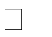 Standard 1.1. Instituția de învățământ asigură securitatea și protecția tuturor elevilor/ copiilor Domeniu: ManagementIndicator 1.1.1. Prezența documentației tehnice, sanitaro-igienice și medicale și monitorizarea permanentă a respectării normelor sanitaro-igieniceIndicator 1.1.2 Asigurarea pazei și a securității instituției și a siguranței tuturor elevilor/ copiilor pe toată durata programului educativIndicator 1.1.3. Elaborarea unui program/ orar al activităților echilibrat și flexibilDomeniu: Capacitate instituționalăIndicator 1.1.4. Asigurarea pentru fiecare elev/ copil a câte un loc în bancă/ la masă etc., corespunzător particularităților psihofiziologice individuale.Indicator 1.1.5. Asigurarea cu materiale de sprijin (echipamente, utilaje, dispozitive, ustensile etc.), în corespundere cu parametrii sanitaro-igienici și cu cerințele de securitateIndicator 1.1.6. Asigurarea cu spații pentru prepararea și servirea hranei, care corespund normelor sanitare în vigoare privind siguranța, accesibilitatea, funcționalitatea și confortul elevilor/ copiilor*(după caz).Indicator 1.1.7. Prezența spațiilor sanitare, cu respectarea criteriilor de accesibilitate, funcționalitate și confort pentru elevi/ copii.Indicator 1.1.8. Existența și funcționalitatea mijloacelor antiincendiare și a ieșirilor de rezervă.Domeniu: Curriculum/ proces educaționalIndicator 1.1.9. Desfășurarea activităților de învățare și respectare a regulilor de circulație rutieră, a tehnicii securității, de prevenire a situațiilor de risc și de acordare a primului ajutorStandard 1.2. Instituția dezvoltă parteneriate comunitare în vederea protecției integrității fizice și psihice a fiecărui elev/ copilDomeniu: ManagementIndicator 1.2.1. Proiectarea, în documentele strategice și operaționale, a acțiunilor de colaborare cu familia, cu autoritatea publică locală, cu alte instituții cu atribuții legale în sensul protecției elevului/ copilului și de informare a lor în privința procedurii legale de intervenție în cazurile ANETDomeniu: Capacitate instituționalăIndicator 1.2.2. Utilizarea eficientă a resurselor interne (personal format) și comunitare (servicii de sprijin familial, asistență parentală etc.) pentru asigurarea protecției fizice și psihice a copiluluiDomeniu: Curriculum/ proces educaționalIndicator 1.2.3. Realizarea activităților de prevenire și combatere a oricărui tip de violență (relații elev-elev, elev- cadru didactic, elev-personal auxiliar)Indicator 1.2.4. Accesul elevilor/ copiilor la servicii de sprijin, pentru asigurarea dezvoltării fizice, mintale și emoționale și implicarea personalului și a partenerilor Instituției în activitățile de prevenire a comportamentelor dăunătoare sănătățiiStandard 1.3. Instituția de învățământ oferă servicii de suport pentru promovarea unui mod sănătos de viață Domeniu: ManagementIndicator 1.3.1. Colaborarea cu familiile, cu serviciile publice de sănătate și alte instituții cu atribuții legale în acest sens în promovarea valorii sănătății fizice și mintale a elevilor/ copiilor, în promovarea stilului sănătos de viață în instituție și în comunitateDomeniu: Capacitate instituționalăIndicator 1.3.2. Asigurarea condițiilor fizice, inclusiv a spațiilor special rezervate, a resurselor materiale și metodologice (mese rotunde, seminare, traininguri, sesiuni de terapie educațională etc.) pentru profilaxia problemelor psihoemoționale ale elevilor/ copiilorDomeniu: Curriculum/ proces educaționalIndicator 1.3.3. Realizarea activităților de promovare/ susținere a modului sănătos de viață, de prevenire a riscurilor de accident, îmbolnăviri etc., luarea măsurilor de prevenire a surmenajului și de profilaxie a stresului pe parcursul procesului educațional și asigurarea accesului elevilor/ copiilor la programe ce promovează modul sănătos de viață.Dimensiunea II. PARTICIPARE DEMOCRATICĂ *Standard 2.1. Copii participă la procesul decizional referitor la toate aspectele vieții școlare Domeniu: ManagementIndicator 2.1.1. Definirea, în planul strategic/ operațional de dezvoltare, a mecanismelor de participare a elevilor/ copiilor la procesul de luare a deciziilor, elaborând proceduri și instrumente ce asigură valorizarea inițiativelor lor și oferind informații complete și oportune pe subiecte ce țin de interesul lor imediatDomeniu: Capacitate instituționalăIndicator 2.1.2. Existența unei structuri asociative a elevilor/ copiilor, constituită democratic și autoorganizată, care participă la luarea deciziilor cu privire la aspectele de interes pentru elevi/ copiiIndicator 2.1.3. Asigurarea funcționalității mijloacelor de comunicare ce reflectă opinia liberă a elevilor/ copiilor (pagini pe rețele de socializare, reviste și ziare școlare, panouri informative etc.)Domeniu: Curriculum/ proces educaționalIndicator 2.1.4. Implicarea permanentă a elevilor/ copiilor în consilierea aspectelor legate de viața școlară, în soluționarea problemelor la nivel de colectiv, în conturarea programului educațional, în evaluare propriului progress.Standard 2.2. Instituția școlară comunică sistematic și implică familia și comunitatea în procesul educațional Domeniu: ManagementIndicator 2.2.1. Existența unui set de proceduri democratice de delegare și promovare a părinților în structurile decizionale, de implicare a lor în activitățile de asigurare a progresului școlar, de informare periodică a lor în privința elevilor/ copiilor și de aplicare a mijloacelor de comunicare pentru exprimarea poziției părinților și a altor subiecți în procesul de luare a deciziilorIndicator 2.2.2. Existența acordurilor de parteneriat cu reprezentanții comunității, pe aspecte ce țin interesul elevului/ copilului, și a acțiunilor de participare a comunității la îmbunătățirea condițiilor de învățare și odihnă pentru elevi/ copiiDomeniu: Capacitate instituționalăIndicator 2.2.3. Asigurarea dreptului părinților și al autorității publice locale la participarea în consiliul de administrație, implicarea lor și a elevilor, ca structuri asociative, în luarea de decizii, beneficiind de mijloace democratice de comunicare, implicarea părinților și a membrilor comunității în activități organizate în baza unui plan coordonat orientat spre educația de calitate pentru toți copiiiDomeniu: Curriculum/ proces educaționalIndicator 2.2.4. Participarea structurilor asociative ale elevilor/ copiilor, părinților și a comunității la elaborarea documentelor programatice ale instituției, la pedagogizarea părinților și implicarea acestora și a altor actori comunitari ca persoane-resursă în procesul educaționalStandard 2.3. Școala, familia și comunitatea îi pregătesc pe copii să conviețuiască într-o societate interculturală bazată pe democrațieDomeniu: ManagementIndicator 2.3.1. Promovarea respectului față de diversitatea culturală, etnică, lingvistică, religioasă, prin actele reglatorii și activități organizate de instituțieIndicator 2.3.2. Monitorizarea modului de respectare a diversității culturale, etnice, lingvistice, religioase și de valorificare a multiculturalității în toate documentele și în activitățile desfășurate în instituție și colectarea feedbackului din partea partenerilor din comunitate privind respectarea principiilor democraticeDomeniu: Capacitate instituționalăIndicator 2.3.3. Crearea condițiilor pentru abordarea echitabilă și valorizantă a fiecărui elev/ copil indiferent de apartenența culturală, etnică, lingvistică, religioasă, încadrarea în promovarea multiculturalității, valorificând capacitatea de socializare a elevilor/ copiilor și varietatea de resurse (umane, informaționale etc.) de identificare și dizolvare a stereotipurilor și prejudecățilorDomeniu: Curriculum/ proces educaționalIndicator 2.3.4. Reflectarea, în activitățile curriculare și extracurriculare, în acțiunile elevilor/ copiilor și ale cadrelor didactice, a viziunilor democratice de conviețuire armonioasă într-o societate interculturală, a modului de promovare a valorilor multiculturaleDimensiune III. INCLUZIUNE EDUCAȚIONALĂ*Standard 3.1. Instituția educațională cuprinde toți copiii, indiferent de naționalitate, gen, origine și stare socială, apartenență religioasă, stare a sănătății și creează condiții optime pentru realizarea și dezvoltarea potențialului propriu în procesul educațional Domeniu: ManagementIndicator 3.1.1. Elaborarea planului strategic și operațional bazat pe politicile statului cu privire la educația incluzivă (EI), a strategiilor de formare continuă a cadrelor în domeniul EI, a proiectelor de asigurare a incluziunii prin activitățile multiculturale, a documentelor de asigurare a serviciilor de sprijin pentru elevii cuCESIndicator 3.1.2. Funcționalitatea structurilor, a mecanismelor și procedurilor de sprijin pentru procesul de înmatriculare și incluziune școlară a tuturor copiilor, inclusiv de evidență și sprijin pentru copiii cu CESDomeniu: Capacitate instituțională*Indicator 3.1.3. Crearea bazei de date a copiilor din comunitate, inclusiv a celor cu CES, elaborarea actelor privind evoluțiile demografice și perspectivele de școlaritate, evidența înmatriculării elevilorIndicator 3.1.4. Monitorizarea datelor privind progresul și dezvoltarea fiecărui elev/ copil și asigurarea activității Comisiei Multidisciplinare Intrașcolare (CMI) și a serviciilor de sprijin, în funcție de necesitățile copiilorDomeniu: Curriculum/ proces educaționalIndicator 3.1.5. Desfășurarea procesului educațional în concordanță cu particularitățile și nevoile specifice ale fiecărui elev/ copil și asigurarea unui Plan educațional individualizat (PEI), curriculum adaptat, asistent personal, set de materiale didactice sau alte măsuri și servicii de sprijinStandard 3.2. Politicile și practicile din instituția de învățământ sunt incluzive, nediscriminatorii și respectă diferențele individualeDomeniu: ManagementIndicator 3.2.1. Existența, în documentele de planificare, a mecanismelor de identificare și combatere a oricăror forme de discriminare și de respectare a diferențelor individualeIndicator 3.2.2. Promovarea diversității, inclusiv a interculturalității, în planurile strategice și operaționale ale instituției, prin programe, activități care au ca țintă educația incluzivă și nevoile copiilor cu CESDomeniu: Capacitate instituționalăIndicator 3.2.3. Asigurarea respectării diferențelor individuale prin aplicarea procedurilor de prevenire, identificare, semnalare, evaluare și soluționare a situațiilor de discriminare și informarea personalului, a elevilor/ copiilor și reprezentanților lor legali cu privire la utilizarea acestor proceduriDomeniu: Curriculum/ proces educaționalIndicator 3.2.4. Punerea în aplicare a curriculumului, inclusiv a curriculumului diferențiat/ adaptat pentru copiii cu CES, și evaluarea echitabilă a progresului tuturor elevilor/ copiilor, în scopul respectăriiindividualității și tratării valorice a lorIndicator 3.2.5. Recunoașterea de către elevi/ copii a situațiilor de nerespectare a diferențelor individuale și de discriminare și manifestarea capacității de a le prezenta în cunoștință de cauză.Standard 3.3. Toți copiii beneficiază de un mediu accesibil și favorabil Domeniu: ManagementIndicator 3.3.1. Utilizarea resurselor instituționale disponibile pentru asigurarea unui mediu accesibil și sigur pentru fiecare elev/ copil, inclusiv cu CES, și identificarea, procurarea și utilizarea resurselor noiIndicator 3.3.2. Asigurarea protecției datelor cu caracter personal și a accesului, conform legii, la datele de interes publicDomeniu: Capacitate instituționalăIndicator 3.3.3. Asigurarea unui mediu accesibil pentru incluziunea tuturor elevilor/ copiilor, a spațiilor dotate, conforme specificului educației, a spațiilor destinate serviciilor de sprijinDomeniu: Curriculum/ proces educaționalIndicator 3.3.4. Punerea în aplicare a mijloacelor de învățământ și a auxiliarelor curriculare, utilizând tehnologii informaționale și de comunicare adaptate necesităților tuturor elevilor/ copiilorDimensiune IV. EFICIENȚĂ EDUCAȚIONALĂStandard 4.1. Instituția creează condiții de organizare și realizare a unui proces educațional de calitate Domeniu: ManagementIndicator 4.1.1. Orientarea spre creșterea calității educației și spre îmbunătățirea continuă a resurselor umane și materiale în planurile strategice și operaționale ale instituției, cu mecanisme de monitorizare a eficienței educaționaleIndicator 4.1.2. Realizarea efectivă a programelor și activităților preconizate în planurile strategice și operaționale ale instituției, inclusiv ale structurilor asociative ale părinților și elevilorIndicator 4.1.3. Asigurarea, în activitatea consiliilor și comisiilor din Instituție, a modului transparent, democratic și echitabil al deciziilor cu privire la politicile instituționale, cu aplicarea mecanismelor de monitorizare a eficienței educaționale, și promovarea unui model eficient de comunicare internă și externă cu privire la calitatea serviciilor prestateDomeniu: Capacitate instituționalăIndicator 4.1.4. Organizarea procesului educațional în raport cu obiectivele și misiunea instituției de învățământ printr-o infrastructură adaptată necesităților acesteiaIndicator 4.1.5. Prezența și aplicarea unei varietăți de echipamente, materiale și auxiliare curriculare necesare valorificării curriculumului național, inclusiv a componentelor locale ale acestuia, a curriculumului adaptat și a planurilor educaționale individualizateIndicator 4.1.6. Încadrarea personalului didactic și auxiliar calificat, deținător de grade didactice (eventual titluri științifice), pentru realizarea finalităților stabilite în conformitate cu normativele în vigoareDomeniu: Curriculum/ proces educaționalIndicator 4.1.7. Aplicarea curriculumului cu adaptare la condițiile locale și instituționale, în limitele permise de cadrul normativStandard 4.2. Cadrele didactice valorifică eficient resursele educaționale în raport cu finalitățile stabilite prin curriculumul naționalDomeniu: ManagementIndicator 4.2.1. Monitorizarea, prin proceduri specifice, a realizării curriculumului (inclusiv componenta raională, instituțională, curriculumul adaptat, PEI)Indicator 4.2.2. Prezența, în planurile strategice și operaționale, a programelor și activităților de recrutare și de formare continuă a cadrelor didactice din perspectiva nevoilor individuale, instituționale și naționaleDomeniu: Capacitate instituționalăIndicator 4.2.3. Existența unui număr suficient de resurse educaționale (umane, materiale etc.) pentru realizarea finalităților stabilite prin curriculumul naționalIndicator 4.2.4. Monitorizarea centrării pe Standardele de eficiență a învățării, a modului de utilizare a resurselor educaționale și de aplicare a strategiilor didactice interactive, inclusiv a TIC, în procesul educaționalDomeniu: Curriculum/ proces educaționalIndicator 4.2.5. Elaborarea proiectelor didactice în conformitate cu principiile educației centrate pe elev/ copil și pe formarea de competențe, valorificând curriculumul în baza Standardelor de eficiență a învățăriiIndicator 4.2.6. Organizarea și desfășurarea evaluării rezultatelor învățării, în conformitate cu standardele și referențialul de evaluare aprobate, urmărind progresul în dezvoltarea elevului/ copiluluiIndicator 4.2.7. Organizarea și desfășurarea activităților extracurriculare în concordanță cu misiunea școlii, cu obiectivele din curriculum și din documentele de planificare strategică și operaționalăIndicator 4.2.8. Asigurarea sprijinului individual pentru elevi/ copii, întru a obține rezultate în conformitate cu standardele și referențialul de evaluare aprobate (inclusiv pentru elevii cu CES care beneficiază de curriculum modificat și/ sau PEI)Standard 4.3. Toți copiii demonstrează angajament și implicare eficientă în procesul educațional Domeniu: ManagementIndicator 4.3.1. Asigurarea accesului elevilor/ copiilor la resursele educaționale (bibliotecă, laboratoare, ateliere, sală de festivități, de sport etc.) și a participării copiilor și părinților în procesul decizional privitor la optimizarea resurselorDomeniu: Capacitate instituționalăIndicator 4.3.2. Existența bazei de date privind performanțele elevilor/ copiilor și mecanismele de valorificare a potențialului creativ al acestora, inclusiv rezultatele parcurgerii curriculumului modificat sau a PEIIndicator 4.3.3. Realizarea unei politici obiective, echitabile și transparente de promovare a succesului elevului/ copiluluiDomeniu: Curriculum/ proces educaționalIndicator 4.3.4. Încadrarea elevilor/ copiilor în învățarea interactivă prin cooperare, subliniindu-le capacitățile de dezvoltare individuală, și consultarea lor în privința conceperii și aplicării CDȘDimensiune V. EDUCAȚIE SENSIBILĂ LA GENStandard 5.1. Copiii sunt educați, comunică și interacționează în conformitate cu principiile echității de gen Domeniu: ManagementIndicator 5.1.1. Asigurarea echității de gen prin politicile și programele de promovare a echității de gen, prin informarea în timp util și pe diverse căi a elevilor/ copiilor și părinților în privința acestor politici și programe, prin introducerea în planurile strategice și operaționale a activităților de prevenire a discriminării de gen, prin asigurarea serviciilor de consiliere și orientare în domeniul interrelaționării genurilorDomeniu: Capacitate instituționalăIndicator 5.1.2. Asigurarea planificării resurselor pentru organizarea activităților și a formării cadrelor didactice în privința echității de genDomeniu: Curriculum/ proces educaționalIndicator 5.1.3. Realizarea procesului educațional – activități curriculare și extracurriculare – în vederea formării comportamentului nediscriminatoriu în raport cu genul, cu învățarea conceptelor-cheie ale educației de gen, cu eliminarea stereotipurilor și prejudecăților legate de genAnaliza SWOT a activității instituției de învățământ general în perioada evaluatăDirectorul Instituției Publice Liceul Teoretic Rambam ORT                                                     S.ȘcolnicRaion/ municipiuChișinăuLocalitatemunicipiul . ChișinăuDenumirea instituţieiInstituția Publică Liceul Teoretic Rambam ORTAdresastr. Independenții 5/2Adresa filiale-Telefon022-774448E-mail   Liceulrambam1@gmail.comAdresa webhttps//www.rambam.mdTipul instituţieiInstituție publicăTipul de proprietateDe statFondator/ autoritate administrativăConsiliul municipal ChișinăuLimba de instruirel. rusăNumărul total de elevi355Numărul total de clase18Numărul total cadre de conducere5 (4,5 unități)Numărul total cadre didactice34Program de activitate8.00 - 17.00Perioada de evaluare inclusă în raport01.09.2022 - 25.08.2023DirectorS.ȘcolnicDoveziInstituția deține următoarele acte normative:*Titlul de autentificare a dreptului asupra pământului, decizia CMC nr. 6/19-1 din 24.04.2012 (planul cadastral Nr. 0131131.142).Ordinul Consiliului Municipal Chișinău nr. 1752 din 08.10.1999 Cu privire la reorganizarea unor școli *Decizia Consiliului municipal Chișinău nr. 9/33 din 16.01.2019 ,,Cu privire la trecerea instituțiilor de învățământ primar și secundar la gestionarea autonomă”.Extras din Registrul de stat al persoanelor juridice nr. 8814 din 6 februarie 2019.Statutul IP Liceul Teoretic Rambam ORT, aprobat la ședința Consiliului Profesoral nr.02 din 15.11.2018.*Autorizația sanitară de funcționare a instituției nr. 014023/2022/464– perioada martie 2022 - martie 2023.*Autorizația sanitar-veterinară de funcționare a Instituției, emisă de Agenția Națională pentru Siguranța Alimentelor, seria ASVF nr. AS1 *VF0062192 VF, din 24 august 2020;Buletine de verificare metrologică (T0598019);Act de constatare a gradului de pregătire tehnică pentru funcționarea sistemelor de țncalzire, 16.10.2022;.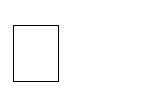 *Dosar de inventariere tehnică.*Prescripții sanitare, procese-verbale de examinare sanitaro-epidemiologică a obiectivului de către CMSP.*Procese-verbale de contol în domeniul supravegherii și a măsurilor contra incendiilor.Ordin nr.57-ab din 26.08.2022, cu privire la organizarea anului de studii în contextul epidemiologic .*Ordin nr. 58–ab- din 03.09.2021, cu privire la numirea persoanei pentru securitatea și sănătatea în muncă.*Avizul Raportului de autoevaluare privind pregătirea pentru redeschiderea instituției de învățământ cu condiția respectării permanente a cerințelor privind profilaxia infecției COVID19.Ordin 62-ab din 09.09.2022, cu privire la numirea persoanei responsabile de personalul nevaccinat.Ordin 69-ab din 18.09.2021 cu privire la protecția sănătății în instituțiile de învățământ.Ordin 72-ab din 28.09.2021 cu privire la instituirea stării de urgență.*Registre medicale cu date despre starea de sănătate a elevilor.*Fișele medicale ale tuturor angajaților cu examenul medical valabil.Fișele medicale ale elevilor.*Planul complex de profilxie a toxicoinfecțiilor și a bolilor diareice acute, aprobate de directorul instituției.*Registrul de evidență al dezinsecției, dezinfecției, deratizării completată de către asistentul medical.*Acte de recepție a instituției de învățământ pe ani cu privire la pregătirea instituției de învățământ către noul an de studii.*Planul de Dezvoltare al IP Liceul Teoretic”Rambam  „ORT pentru anii 2022-2026.*Planul Managerial de Activitate al instituției pentru anul de studii 2022-2023.Procese-verbale ale Consiliului Profesoral, Procese verbale ale  Consiliului de Administraţie.*Regulamentul instituțiiei cu privire la stabilirea performanței, a sporului cu caracter specific.*Evidența Raportului cu privire la alocațiile bugetare. Evidența soldurilor bugetare.*Planul de reglementare a livrării energiei electrice și a apei.*Planul de salubrizare a teritoriului școlii.Ordinul nr.51-ab din 01.09.2022 ”Cu privire la constituirea Comisiei de triere a bucatelor”.Proces verbal nr.02 din 27.10.2022 al Consiliului de Administrație privind organizarea alimentației gratuite a elevilor și cerințelor sanitaro-igienice.Ordin nr. 70-ab din 28.09.2022cu privire la realizarea controlului tematic ” Organizarea alimentației gratuite a elevilor și cerințelor sanitaro-igienice.”*Regulamentul instituțiiei cu privire la stabilirea performanței, a sporului cu caracter specific.*Evidența Raportului cu privire la alocațiile bugetare. Evidența soldurilor bugetare.*Planul de reglementare a livrării energiei electrice și a apei.*Planul de salubrizare a teritoriului școlii.Ordinul nr.51-ab din 01.09.2022 ”Cu privire la constituirea Comisiei de triere a bucatelor”.Proces verbal nr.02 din 27.10.2022 al Consiliului de Administrație privind organizarea alimentației gratuite a elevilor și cerințelor sanitaro-igienice.Ordin nr. 70-ab din 28.09.2022cu privire la realizarea controlului tematic ” Organizarea alimentației gratuite a elevilor și cerințelor sanitaro-igienice.”*Regulamentul instituțiiei cu privire la stabilirea performanței, a sporului cu caracter specific.*Evidența Raportului cu privire la alocațiile bugetare. Evidența soldurilor bugetare.*Planul de reglementare a livrării energiei electrice și a apei.*Planul de salubrizare a teritoriului școlii.Ordinul nr.51-ab din 01.09.2022 ”Cu privire la constituirea Comisiei de triere a bucatelor”.Proces verbal nr.02 din 27.10.2022 al Consiliului de Administrație privind organizarea alimentației gratuite a elevilor și cerințelor sanitaro-igienice.Ordin nr. 70-ab din 28.09.2022cu privire la realizarea controlului tematic ” Organizarea alimentației gratuite a elevilor și cerințelor sanitaro-igienice.”ConstatăriInstituția deține actele obligatorii actualizate, valabile, cu referire la asigurarea tehnică, sanitaro-igienică și medicală. Instituția dispune de carnete medicale ale tuturor angajaților cu examen medical actualizat. Serviciul medical din instituție duce evidența cazurilor de îmbolnăvire, dispune de registrul cu date despre starea de sănătate a tuturor elevilor și angajaților.Administrația instituției monitorizează respectarea normelor sanitaro-igienice. Pe holurile instituției sunt plasate panouri informative cu material informativ propus de către Organizația Internațională a Muncii, în contextul Covid -19 și lumea muncii, pentru utilizarea în activități practice. Din motive că instituția este veche, administrația nu dispune de Pașaportul tehnic, cartea tehnică a instituției. De la Cadastru s-a putut extrage doar certificatul de evaluare a imobilului .Deasemenea în instituție lipsește Polița de asigurare a răspunderii civile. Dovezile din Raportul de activitate a instituției corespund celorprezentate în procesul vizitei de evaluare.Instituția deține actele obligatorii actualizate, valabile, cu referire la asigurarea tehnică, sanitaro-igienică și medicală. Instituția dispune de carnete medicale ale tuturor angajaților cu examen medical actualizat. Serviciul medical din instituție duce evidența cazurilor de îmbolnăvire, dispune de registrul cu date despre starea de sănătate a tuturor elevilor și angajaților.Administrația instituției monitorizează respectarea normelor sanitaro-igienice. Pe holurile instituției sunt plasate panouri informative cu material informativ propus de către Organizația Internațională a Muncii, în contextul Covid -19 și lumea muncii, pentru utilizarea în activități practice. Din motive că instituția este veche, administrația nu dispune de Pașaportul tehnic, cartea tehnică a instituției. De la Cadastru s-a putut extrage doar certificatul de evaluare a imobilului .Deasemenea în instituție lipsește Polița de asigurare a răspunderii civile. Dovezile din Raportul de activitate a instituției corespund celorprezentate în procesul vizitei de evaluare.Instituția deține actele obligatorii actualizate, valabile, cu referire la asigurarea tehnică, sanitaro-igienică și medicală. Instituția dispune de carnete medicale ale tuturor angajaților cu examen medical actualizat. Serviciul medical din instituție duce evidența cazurilor de îmbolnăvire, dispune de registrul cu date despre starea de sănătate a tuturor elevilor și angajaților.Administrația instituției monitorizează respectarea normelor sanitaro-igienice. Pe holurile instituției sunt plasate panouri informative cu material informativ propus de către Organizația Internațională a Muncii, în contextul Covid -19 și lumea muncii, pentru utilizarea în activități practice. Din motive că instituția este veche, administrația nu dispune de Pașaportul tehnic, cartea tehnică a instituției. De la Cadastru s-a putut extrage doar certificatul de evaluare a imobilului .Deasemenea în instituție lipsește Polița de asigurare a răspunderii civile. Dovezile din Raportul de activitate a instituției corespund celorprezentate în procesul vizitei de evaluare.Pondere: 1Autoevaluare conform criteriilor: - 0,75Punctaj acordat: - 0,75Dovezi*Prevederi în PDI, cu privire la asigurarea securității și siguranței tuturor elevilor.*Prevederi în Regulamentul de ordin intern*Fişe de post pentru personalul de pază, îngrijitorii de încăperi, paznici, măturător, cadre didactice. Graficul de serviciu al personalului de pază . Graficul de serviciu al personalului didactic și al administrației școlii. Graficul la grupele cu regim prelungit.*Gardul și poarta existente, asigură securitatea elevilor/copiilor.Planul de activitate al Consiliului de administrație aprobat la ședința CA, proces- verbal nr.01 din 15.09.22;Familiarizarea cadrelor didactice cu Reglementările speciale privind organizarea anului de studii 2022-2023, în contextul epidemiologic de COVID-19, pentru instituțiile de învățământ primar, gimnazial și extrașcolar, prezentate în cadrul ședinței Consiliului profesoral din 13.09.2022;_3_ camere video în exteriorul instituției;Prevederile Regulamentului de ordine internă, aprobat la ședința Consiliului profesoral, proces-verbal nr.01din data de 09.09.2022Panouri de afișaj cu informații relevante privind promovarea modului sănătos de viață, Regulile şi normativele sanitaro-epidemiologice ”Igiena instituțiilor de învățământ primar și gimnazial”;Plan de evacuare (expus în fiecare bloc);Cabinet medical dotat cu instrumente, medicamente de prim ajutorOrdin de bază nr. 69-ab din 18.09.2021 Cu privire la protecția sănătății în instituțiile de*Prevederi în PDI, cu privire la asigurarea securității și siguranței tuturor elevilor.*Prevederi în Regulamentul de ordin intern*Fişe de post pentru personalul de pază, îngrijitorii de încăperi, paznici, măturător, cadre didactice. Graficul de serviciu al personalului de pază . Graficul de serviciu al personalului didactic și al administrației școlii. Graficul la grupele cu regim prelungit.*Gardul și poarta existente, asigură securitatea elevilor/copiilor.Planul de activitate al Consiliului de administrație aprobat la ședința CA, proces- verbal nr.01 din 15.09.22;Familiarizarea cadrelor didactice cu Reglementările speciale privind organizarea anului de studii 2022-2023, în contextul epidemiologic de COVID-19, pentru instituțiile de învățământ primar, gimnazial și extrașcolar, prezentate în cadrul ședinței Consiliului profesoral din 13.09.2022;_3_ camere video în exteriorul instituției;Prevederile Regulamentului de ordine internă, aprobat la ședința Consiliului profesoral, proces-verbal nr.01din data de 09.09.2022Panouri de afișaj cu informații relevante privind promovarea modului sănătos de viață, Regulile şi normativele sanitaro-epidemiologice ”Igiena instituțiilor de învățământ primar și gimnazial”;Plan de evacuare (expus în fiecare bloc);Cabinet medical dotat cu instrumente, medicamente de prim ajutorOrdin de bază nr. 69-ab din 18.09.2021 Cu privire la protecția sănătății în instituțiile deînvățământ.Ordin nr. 74-ab din 12.10.2022 ” Cu privire la desfășurarea campaniei Săptămâna de luptă împotriva traficului de ființe umane.Registrul de evidență a persoanelor care vizitează instituția;Instructaj realizat de către diriginți la subiectul Protecția vieții și sănătății copiilor pe perioada vacanțelor (Însemnări în cataloagele școlare: ).Dezinfectanți/ Dozatoare cu lichid antibacterian.*Parteneriat de colaborare cu Comisariatul de Poliție al sect. BotanicaConlucrare eficientă cu organele ierarhic superioare, conlucrare eficientă cu DPC Botanica în vederea asigurării securității copiilor.Orarul cu privire la desfășurarea grupelor cu program prelungit.Graficul desfășurării serviciului în școală.învățământ.Ordin nr. 74-ab din 12.10.2022 ” Cu privire la desfășurarea campaniei Săptămâna de luptă împotriva traficului de ființe umane.Registrul de evidență a persoanelor care vizitează instituția;Instructaj realizat de către diriginți la subiectul Protecția vieții și sănătății copiilor pe perioada vacanțelor (Însemnări în cataloagele școlare: ).Dezinfectanți/ Dozatoare cu lichid antibacterian.*Parteneriat de colaborare cu Comisariatul de Poliție al sect. BotanicaConlucrare eficientă cu organele ierarhic superioare, conlucrare eficientă cu DPC Botanica în vederea asigurării securității copiilor.Orarul cu privire la desfășurarea grupelor cu program prelungit.Graficul desfășurării serviciului în școală.învățământ.Ordin nr. 74-ab din 12.10.2022 ” Cu privire la desfășurarea campaniei Săptămâna de luptă împotriva traficului de ființe umane.Registrul de evidență a persoanelor care vizitează instituția;Instructaj realizat de către diriginți la subiectul Protecția vieții și sănătății copiilor pe perioada vacanțelor (Însemnări în cataloagele școlare: ).Dezinfectanți/ Dozatoare cu lichid antibacterian.*Parteneriat de colaborare cu Comisariatul de Poliție al sect. BotanicaConlucrare eficientă cu organele ierarhic superioare, conlucrare eficientă cu DPC Botanica în vederea asigurării securității copiilor.Orarul cu privire la desfășurarea grupelor cu program prelungit.Graficul desfășurării serviciului în școală.ConstatăriIPLT Rambam  deține   toate   actele   referitoare   la   pază   și   asigură   securitateaelevilor/copiilor, pe durata programului instructiv-educativ, în incinta școlii și pe teritoriul adiacent, în colaborare sporadică cu APL și cu alte structuri de resort.IPLT Rambam  deține   toate   actele   referitoare   la   pază   și   asigură   securitateaelevilor/copiilor, pe durata programului instructiv-educativ, în incinta școlii și pe teritoriul adiacent, în colaborare sporadică cu APL și cu alte structuri de resort.IPLT Rambam  deține   toate   actele   referitoare   la   pază   și   asigură   securitateaelevilor/copiilor, pe durata programului instructiv-educativ, în incinta școlii și pe teritoriul adiacent, în colaborare sporadică cu APL și cu alte structuri de resort.Pondere: 1Autoevaluare conform criteriilor: - 0,75Punctaj acordat: 0,75Dovezi*Schema orară elaborată în conformitate cu prevederile Planului-cadru pentru anul de studii 2020-2021: disciplinele exacte alternează cu celelalte, disciplinele vocaționale: Educaţia fizică, Educaţia muzicală, Ed. plastică, Educaţia tehnologică nu se proiectează, în orar, la prima lecție. *Există schema orară pentru orele opționale, aprobate la primul Consiliu Profesoral.*Există registru de suplinire a orelor în caz de absență a unuia din angajați.*Există schema orară pentru grupa cu regim prelungit, și ordinul de funcționare a grupei pentru semestrul II, începând cu data de 10 ianuarie 2023.*Există graficul pentru servirea dejunului, aprobat la 01 septembrie 2022.*Orarul sunetului este aprobat la 01 septembrie 2021.*Prezența graficului evaluărilor inițiale și sumative cu repartizarea uniformă a lor.*Angajații instituției respectă pauza de masa. Există grafic de lucru al tuturor angajaților, realizat conform Metodologiei de repartizare a timpului.*Cercurile extrașcolare și cele sportive se desfășoară conform schemei orare, după lecții.*Schema orară elaborată în conformitate cu prevederile Planului-cadru pentru anul de studii 2020-2021: disciplinele exacte alternează cu celelalte, disciplinele vocaționale: Educaţia fizică, Educaţia muzicală, Ed. plastică, Educaţia tehnologică nu se proiectează, în orar, la prima lecție. *Există schema orară pentru orele opționale, aprobate la primul Consiliu Profesoral.*Există registru de suplinire a orelor în caz de absență a unuia din angajați.*Există schema orară pentru grupa cu regim prelungit, și ordinul de funcționare a grupei pentru semestrul II, începând cu data de 10 ianuarie 2023.*Există graficul pentru servirea dejunului, aprobat la 01 septembrie 2022.*Orarul sunetului este aprobat la 01 septembrie 2021.*Prezența graficului evaluărilor inițiale și sumative cu repartizarea uniformă a lor.*Angajații instituției respectă pauza de masa. Există grafic de lucru al tuturor angajaților, realizat conform Metodologiei de repartizare a timpului.*Cercurile extrașcolare și cele sportive se desfășoară conform schemei orare, după lecții.*Schema orară elaborată în conformitate cu prevederile Planului-cadru pentru anul de studii 2020-2021: disciplinele exacte alternează cu celelalte, disciplinele vocaționale: Educaţia fizică, Educaţia muzicală, Ed. plastică, Educaţia tehnologică nu se proiectează, în orar, la prima lecție. *Există schema orară pentru orele opționale, aprobate la primul Consiliu Profesoral.*Există registru de suplinire a orelor în caz de absență a unuia din angajați.*Există schema orară pentru grupa cu regim prelungit, și ordinul de funcționare a grupei pentru semestrul II, începând cu data de 10 ianuarie 2023.*Există graficul pentru servirea dejunului, aprobat la 01 septembrie 2022.*Orarul sunetului este aprobat la 01 septembrie 2021.*Prezența graficului evaluărilor inițiale și sumative cu repartizarea uniformă a lor.*Angajații instituției respectă pauza de masa. Există grafic de lucru al tuturor angajaților, realizat conform Metodologiei de repartizare a timpului.*Cercurile extrașcolare și cele sportive se desfășoară conform schemei orare, după lecții.ConstatăriIPLT Rambam	respectă integral cerințele de proiectare orară a activitățiloreducaționale și asigură un program echilibrat și flexibil pentru copii/elevi/angajați, respectă orarul sunetelor.IPLT Rambam	respectă integral cerințele de proiectare orară a activitățiloreducaționale și asigură un program echilibrat și flexibil pentru copii/elevi/angajați, respectă orarul sunetelor.IPLT Rambam	respectă integral cerințele de proiectare orară a activitățiloreducaționale și asigură un program echilibrat și flexibil pentru copii/elevi/angajați, respectă orarul sunetelor.Pondere: 2Autoevaluare conform criteriilor: -0,75Punctaj acordat: - 1,5Dovezi*Numărul de locuri de lucru la mese/ bănci corespunzător numărului de elevi, la clasă și corespund înălțimii, după numere:1,2,3,4, cu respectarea prevederilor Autorizației sanitare de funcționare a instituției nr. 014023/2022/464– perioada martie 2022 -martie 2023.*Clase dotate cu mobilier corespunzător ciclului primar şi gimnazial/ Lista de verificare pentru controlul de stat și supravegherea locurilor de alimentație publică din cadrul instituțiilor de învățământ .*Certificat de valabilitate a reactivelor chimice.*Acte de predare-primire a băncilor şi scaunelor, pentru clasa de elevi.*Registre școlare la toate clasele, înclusiv pentru cercurile extrașcolare și cele sportive.Capacitatea instituției este utilizată la maximum . Capacitatea instituției este de 350___ elevi dar în instituție pe parcursul anului de studii 2021-2022 și-au făcut studiile _355__ elevi.ConstatăriIPLT Rambam  dispune de spații educaționale adecvate și asugură toate categoriile de elevi/ copii cu locuri corespunzătoare particularităților psihofiziologice individuale. Dispunede mobilierul necesar. Spațiul de care dispunem ne-a permis pe timp	timp de pandemie, să creem condiții eficiente de învățare pentru fiecare elev în parte., să creem condiții eficiente de învățare pentru fiecare elev în parte., să creem condiții eficiente de învățare pentru fiecare elev în parte.Pondere: 1Autoevaluare conform criteriilor: -1Punctaj acordat: - 1DoveziInstituția este asigurată cu:*Registre de evidenţă a utilajelor, dispozitivelor, ustensilelor şi materialelor de sprijin la: Chimie, Biologie, Fizica, Informatică, Educaţie tehnologică, Educaţie fizică. Locurile de învățare pentru elevi, cât și de lucru pentru angajați, corespund cerinţelor disciplinei destudiu şi sanitaro-igienice.Instituția este asigurată cu:*Registre de evidenţă a utilajelor, dispozitivelor, ustensilelor şi materialelor de sprijin la: Chimie, Biologie, Fizica, Informatică, Educaţie tehnologică, Educaţie fizică. Locurile de învățare pentru elevi, cât și de lucru pentru angajați, corespund cerinţelor disciplinei destudiu şi sanitaro-igienice.Instituția este asigurată cu:*Registre de evidenţă a utilajelor, dispozitivelor, ustensilelor şi materialelor de sprijin la: Chimie, Biologie, Fizica, Informatică, Educaţie tehnologică, Educaţie fizică. Locurile de învățare pentru elevi, cât și de lucru pentru angajați, corespund cerinţelor disciplinei destudiu şi sanitaro-igienice.ConstatăriInstituția de învățământ este în mare parte asigurată cu echipamente, utilaje, dispozitive, ustensile și materialele de sprijin necesare pentru desfășurarea orelor la fizică, chimie, biologie,    istorie,    informatică,     educație     tehnologică,     educație     fizică     etc. Starea echipamentelor și utilajelor sunt în concordanță cu parametrii sanitaro-igienici, au termene de valabilitate în vigoare, respectă toate cerințele de securitate și normele sanitare. Instituția în perioada anului 2022-2023 a fost suplinită cu material didactic modern : 12 lăptopuri, material didactic la biologie, chimie, fizică, ed.tehnologică oferit de cătrePrimăria municipală Chișinău.Instituția de învățământ este în mare parte asigurată cu echipamente, utilaje, dispozitive, ustensile și materialele de sprijin necesare pentru desfășurarea orelor la fizică, chimie, biologie,    istorie,    informatică,     educație     tehnologică,     educație     fizică     etc. Starea echipamentelor și utilajelor sunt în concordanță cu parametrii sanitaro-igienici, au termene de valabilitate în vigoare, respectă toate cerințele de securitate și normele sanitare. Instituția în perioada anului 2022-2023 a fost suplinită cu material didactic modern : 12 lăptopuri, material didactic la biologie, chimie, fizică, ed.tehnologică oferit de cătrePrimăria municipală Chișinău.Instituția de învățământ este în mare parte asigurată cu echipamente, utilaje, dispozitive, ustensile și materialele de sprijin necesare pentru desfășurarea orelor la fizică, chimie, biologie,    istorie,    informatică,     educație     tehnologică,     educație     fizică     etc. Starea echipamentelor și utilajelor sunt în concordanță cu parametrii sanitaro-igienici, au termene de valabilitate în vigoare, respectă toate cerințele de securitate și normele sanitare. Instituția în perioada anului 2022-2023 a fost suplinită cu material didactic modern : 12 lăptopuri, material didactic la biologie, chimie, fizică, ed.tehnologică oferit de cătrePrimăria municipală Chișinău.Pondere: 1Autoevaluare conform criteriilor: -0,75Punctaj acordat: - 0,75DoveziAutorizație Sanitar – Veterinară de funcționare Fișele examenelor medicale ale angajaților cantinei;Lista produselor alimentare promovate, limitate și interzise;Lista produselor interzise;Lista de acumulare a produselor alimentare;Registrul de evidență a activității de educație sanitară;Încăpere pentru distribuirea hranei, încăpere pentru spălarea vaselor.Mobilier pentru cantină.Veselă pentru servirea hranei;Orarul deservirii meselor.Meniul zilnicAutorizație Sanitar – Veterinară de funcționare Fișele examenelor medicale ale angajaților cantinei;Lista produselor alimentare promovate, limitate și interzise;Lista produselor interzise;Lista de acumulare a produselor alimentare;Registrul de evidență a activității de educație sanitară;Încăpere pentru distribuirea hranei, încăpere pentru spălarea vaselor.Mobilier pentru cantină.Veselă pentru servirea hranei;Orarul deservirii meselor.Meniul zilnicAutorizație Sanitar – Veterinară de funcționare Fișele examenelor medicale ale angajaților cantinei;Lista produselor alimentare promovate, limitate și interzise;Lista produselor interzise;Lista de acumulare a produselor alimentare;Registrul de evidență a activității de educație sanitară;Încăpere pentru distribuirea hranei, încăpere pentru spălarea vaselor.Mobilier pentru cantină.Veselă pentru servirea hranei;Orarul deservirii meselor.Meniul zilnicConstatăriInstituția  dispune de cantină,  unde este distribuită hrana elevilor. Alimentația elevilor din instituție pe parcursul I sem.a anului de studii 2021-2022 a fost realizată de către SRL ” BucurEL”.. Cu dejun cald pe parcursul sem. au fost alimentați: 120 elevi de la ciclul primar și 20 elevi din ciclul gimnazial. . Cantina  instituției este dotat cu frigider, plită electrică cu 3 ochiuri, spațiu pentru spălarea veselei dotat cu 4 lavoare, 5 mese de inox, cazan de încălzire a apei. Deasemenea în cantină se  află un lavoar și un uscător de mâini,baie pentru personal Există rețea de apă și canalizare centralizată. Instituția  dispune de cantină,  unde este distribuită hrana elevilor. Alimentația elevilor din instituție pe parcursul I sem.a anului de studii 2021-2022 a fost realizată de către SRL ” BucurEL”.. Cu dejun cald pe parcursul sem. au fost alimentați: 120 elevi de la ciclul primar și 20 elevi din ciclul gimnazial. . Cantina  instituției este dotat cu frigider, plită electrică cu 3 ochiuri, spațiu pentru spălarea veselei dotat cu 4 lavoare, 5 mese de inox, cazan de încălzire a apei. Deasemenea în cantină se  află un lavoar și un uscător de mâini,baie pentru personal Există rețea de apă și canalizare centralizată. Instituția  dispune de cantină,  unde este distribuită hrana elevilor. Alimentația elevilor din instituție pe parcursul I sem.a anului de studii 2021-2022 a fost realizată de către SRL ” BucurEL”.. Cu dejun cald pe parcursul sem. au fost alimentați: 120 elevi de la ciclul primar și 20 elevi din ciclul gimnazial. . Cantina  instituției este dotat cu frigider, plită electrică cu 3 ochiuri, spațiu pentru spălarea veselei dotat cu 4 lavoare, 5 mese de inox, cazan de încălzire a apei. Deasemenea în cantină se  află un lavoar și un uscător de mâini,baie pentru personal Există rețea de apă și canalizare centralizată. Pondere: 1Autoevaluare conform criteriilor: - 0,75Punctaj acordat: - 0,75DoveziBlocuri sanitare: 4 blocuri în instituție Dotarea blocurilor sanitare din instituție cu    apă caldă și săpun lichid;Uscătoare electrice pentru mâini;Dotarea blocurilor sanitare  cu:Uscătoare electrice și încălzitoare de apă;Instituția dispune de canalizare centralizată.Blocuri sanitare: 4 blocuri în instituție Dotarea blocurilor sanitare din instituție cu    apă caldă și săpun lichid;Uscătoare electrice pentru mâini;Dotarea blocurilor sanitare  cu:Uscătoare electrice și încălzitoare de apă;Instituția dispune de canalizare centralizată.Blocuri sanitare: 4 blocuri în instituție Dotarea blocurilor sanitare din instituție cu    apă caldă și săpun lichid;Uscătoare electrice pentru mâini;Dotarea blocurilor sanitare  cu:Uscătoare electrice și încălzitoare de apă;Instituția dispune de canalizare centralizată.ConstatăriInstituția este dotată cu spații/ blocuri sanitare (toalete, lavoare) în stare bună, care respectă normele sanitare și criteriile de accesibilitate, funcționalitate și confort pentru elevi/ copii. Spațiile WC-urilor sunt separate pentru băieți şi fete. Se respectă igienizarea, conform unui orar stabilit. Instituția dispune de un bloc sanitar modern pentru cadrele didactice. Instituțiarespectă normele de accesibilitate, funcționalitate al blocurilor sanitare.Instituția este dotată cu spații/ blocuri sanitare (toalete, lavoare) în stare bună, care respectă normele sanitare și criteriile de accesibilitate, funcționalitate și confort pentru elevi/ copii. Spațiile WC-urilor sunt separate pentru băieți şi fete. Se respectă igienizarea, conform unui orar stabilit. Instituția dispune de un bloc sanitar modern pentru cadrele didactice. Instituțiarespectă normele de accesibilitate, funcționalitate al blocurilor sanitare.Instituția este dotată cu spații/ blocuri sanitare (toalete, lavoare) în stare bună, care respectă normele sanitare și criteriile de accesibilitate, funcționalitate și confort pentru elevi/ copii. Spațiile WC-urilor sunt separate pentru băieți şi fete. Se respectă igienizarea, conform unui orar stabilit. Instituția dispune de un bloc sanitar modern pentru cadrele didactice. Instituțiarespectă normele de accesibilitate, funcționalitate al blocurilor sanitare.Pondere: 1Autoevaluare conform criteriilor: - 0,75Punctaj acordat: - 0,75Dovezi11stingătoare cu termen de valabilitate;Registru de evidență a stingătoarelor2 ieșiri de rezervă din instituție (cu indicatoare speciale);Planuri de evacuare în fiecare bloc;Indicatoare/ marcaje a direcției de evacuare;Procese-verbale cu privire la comportamentul responsabil în perioada vacanțelor  confirmate prin semnătura elevilor.11stingătoare cu termen de valabilitate;Registru de evidență a stingătoarelor2 ieșiri de rezervă din instituție (cu indicatoare speciale);Planuri de evacuare în fiecare bloc;Indicatoare/ marcaje a direcției de evacuare;Procese-verbale cu privire la comportamentul responsabil în perioada vacanțelor  confirmate prin semnătura elevilor.11stingătoare cu termen de valabilitate;Registru de evidență a stingătoarelor2 ieșiri de rezervă din instituție (cu indicatoare speciale);Planuri de evacuare în fiecare bloc;Indicatoare/ marcaje a direcției de evacuare;Procese-verbale cu privire la comportamentul responsabil în perioada vacanțelor  confirmate prin semnătura elevilor.ConstatăriIPLT Rambam este dotat în totalitate de mijloace antiincendiare și a ieșirilor de  rezervă, utilizează eficient un sistem de marcaje de direcție și le monitorizează periodicfuncționalitatea. Există indicatoarele ,,IEȘIRE”IPLT Rambam este dotat în totalitate de mijloace antiincendiare și a ieșirilor de  rezervă, utilizează eficient un sistem de marcaje de direcție și le monitorizează periodicfuncționalitatea. Există indicatoarele ,,IEȘIRE”IPLT Rambam este dotat în totalitate de mijloace antiincendiare și a ieșirilor de  rezervă, utilizează eficient un sistem de marcaje de direcție și le monitorizează periodicfuncționalitatea. Există indicatoarele ,,IEȘIRE”Pondere: 1Autoevaluare conform criteriilor: - 0,75Punctaj acordat: - 0,75DoveziS-au realizat ore cu tematica „Securitatea la trafic”, în cadrul orelor de Dezvoltarea personală. Asistenta medicală a oferit informații simulând acordarea primului ajutor. S- au respectat diverse activități în baza circularelor de la MEC și DGETS*Planul de activitate a directorului adjunct pentru educaţie (Anexa 1.1.9.1).*Ordinul nr. 81 din 08.09.22 cu referire la formarea atitudinilor și deprinderilor de comportament responsabil în caz de situații excepționale.*Planul de acțiuni al decadei circulaţiei rutiere. Raportul decadei.*Registru cu semnăturile elevilor referitoare la tehnica securităţii în şcoală (la orele de fizică, chimie, biologie, informatică, ed. tehnologică și ed. fizică).*Registrul școlar de evidență a activităților extrașcolare/ Securitatea vieții.*Proiectul didactic de lungă durată la Dezvoltarea personală, UÎ nr.1;*Proiecte didactice de scurtă durată la DP/ managementul clasei;*Procese-verbale privind organizarea și desfășuraea aplicațiilor cu privire la tehnica securitate în situații de risc. Proces-verbal nr.1 al CPDC din 04.09.2022.*Informaţii plasate pe site-ul instituţiei/ panoul de afişaj.*Planul de activitate al Consiliului elevilor.* Întâlniri cu specialiști în domeniu.S-au realizat ore cu tematica „Securitatea la trafic”, în cadrul orelor de Dezvoltarea personală. Asistenta medicală a oferit informații simulând acordarea primului ajutor. S- au respectat diverse activități în baza circularelor de la MEC și DGETS*Planul de activitate a directorului adjunct pentru educaţie (Anexa 1.1.9.1).*Ordinul nr. 81 din 08.09.22 cu referire la formarea atitudinilor și deprinderilor de comportament responsabil în caz de situații excepționale.*Planul de acțiuni al decadei circulaţiei rutiere. Raportul decadei.*Registru cu semnăturile elevilor referitoare la tehnica securităţii în şcoală (la orele de fizică, chimie, biologie, informatică, ed. tehnologică și ed. fizică).*Registrul școlar de evidență a activităților extrașcolare/ Securitatea vieții.*Proiectul didactic de lungă durată la Dezvoltarea personală, UÎ nr.1;*Proiecte didactice de scurtă durată la DP/ managementul clasei;*Procese-verbale privind organizarea și desfășuraea aplicațiilor cu privire la tehnica securitate în situații de risc. Proces-verbal nr.1 al CPDC din 04.09.2022.*Informaţii plasate pe site-ul instituţiei/ panoul de afişaj.*Planul de activitate al Consiliului elevilor.* Întâlniri cu specialiști în domeniu.S-au realizat ore cu tematica „Securitatea la trafic”, în cadrul orelor de Dezvoltarea personală. Asistenta medicală a oferit informații simulând acordarea primului ajutor. S- au respectat diverse activități în baza circularelor de la MEC și DGETS*Planul de activitate a directorului adjunct pentru educaţie (Anexa 1.1.9.1).*Ordinul nr. 81 din 08.09.22 cu referire la formarea atitudinilor și deprinderilor de comportament responsabil în caz de situații excepționale.*Planul de acțiuni al decadei circulaţiei rutiere. Raportul decadei.*Registru cu semnăturile elevilor referitoare la tehnica securităţii în şcoală (la orele de fizică, chimie, biologie, informatică, ed. tehnologică și ed. fizică).*Registrul școlar de evidență a activităților extrașcolare/ Securitatea vieții.*Proiectul didactic de lungă durată la Dezvoltarea personală, UÎ nr.1;*Proiecte didactice de scurtă durată la DP/ managementul clasei;*Procese-verbale privind organizarea și desfășuraea aplicațiilor cu privire la tehnica securitate în situații de risc. Proces-verbal nr.1 al CPDC din 04.09.2022.*Informaţii plasate pe site-ul instituţiei/ panoul de afişaj.*Planul de activitate al Consiliului elevilor.* Întâlniri cu specialiști în domeniu.ConstatăriLiceul organizează şi desfăşoară sistematic, pentru elevi şi pentru adulţi, activităţi de învăţare şi respectare a regulilor de circlaţie rutieră, a tehnicii securităţii, deprevenire a situaţiilor de risc şi de acordare a primului ajutor.Liceul organizează şi desfăşoară sistematic, pentru elevi şi pentru adulţi, activităţi de învăţare şi respectare a regulilor de circlaţie rutieră, a tehnicii securităţii, deprevenire a situaţiilor de risc şi de acordare a primului ajutor.Liceul organizează şi desfăşoară sistematic, pentru elevi şi pentru adulţi, activităţi de învăţare şi respectare a regulilor de circlaţie rutieră, a tehnicii securităţii, deprevenire a situaţiilor de risc şi de acordare a primului ajutor.Pondere: 1Autoevaluare conform criteriilor: - 1Punctaj acordat: - 1Total standardTotal standardTotal standard8 puncteDovezi*PDI. Planul Managerial de activitate al instituției pentru anul de studii 2022-2023.*Politica de Protecţie a Copilului;*Graficul de serviciu al cadrelor didactice;*Graficul de frecvență a școlii în condiții speciale.*Plan de acţiuni de prevenire/ de intervenţie în cazurile de ANET.*Demersuri şi Interpelări către DGETS, DPC, Comisariatul de poliţie,*Procese verbale ale şedinţelor CM, CPC, CMI.*Registrul de evidenţă a sesizărilor;*Parteneriate cu ONG-uri, APL, DPDC etc*PDI. Planul Managerial de activitate al instituției pentru anul de studii 2022-2023.*Politica de Protecţie a Copilului;*Graficul de serviciu al cadrelor didactice;*Graficul de frecvență a școlii în condiții speciale.*Plan de acţiuni de prevenire/ de intervenţie în cazurile de ANET.*Demersuri şi Interpelări către DGETS, DPC, Comisariatul de poliţie,*Procese verbale ale şedinţelor CM, CPC, CMI.*Registrul de evidenţă a sesizărilor;*Parteneriate cu ONG-uri, APL, DPDC etc*PDI. Planul Managerial de activitate al instituției pentru anul de studii 2022-2023.*Politica de Protecţie a Copilului;*Graficul de serviciu al cadrelor didactice;*Graficul de frecvență a școlii în condiții speciale.*Plan de acţiuni de prevenire/ de intervenţie în cazurile de ANET.*Demersuri şi Interpelări către DGETS, DPC, Comisariatul de poliţie,*Procese verbale ale şedinţelor CM, CPC, CMI.*Registrul de evidenţă a sesizărilor;*Parteneriate cu ONG-uri, APL, DPDC etcConstatăriIP LT Rambam ORT proiectează sistematic acţiuni de colaborare cu familia, cu APL, cu alte instituţii cu atribuţii legale în sensul protecţiei elevului/copilului, inclusiv acţiuni de informare a lor în privinţa procedurii legale. Responsabilul ANET desfășoară acțiuni deinformare cu privire la procedura legală de intervenţie în cazurile ANET.IP LT Rambam ORT proiectează sistematic acţiuni de colaborare cu familia, cu APL, cu alte instituţii cu atribuţii legale în sensul protecţiei elevului/copilului, inclusiv acţiuni de informare a lor în privinţa procedurii legale. Responsabilul ANET desfășoară acțiuni deinformare cu privire la procedura legală de intervenţie în cazurile ANET.IP LT Rambam ORT proiectează sistematic acţiuni de colaborare cu familia, cu APL, cu alte instituţii cu atribuţii legale în sensul protecţiei elevului/copilului, inclusiv acţiuni de informare a lor în privinţa procedurii legale. Responsabilul ANET desfășoară acțiuni deinformare cu privire la procedura legală de intervenţie în cazurile ANET.Pondere: 1Autoevaluare conform criteriilor: - 1Punctaj acordat: - 1DoveziInsituția dispune de unitate de psiholog .Toate cadrele didactice dețin modulul psihopedagogic în formarea lor profesională.*Certificate despre formarea de referinţă, în dosarul angajatului;*Registrul de evidență a formărilor interne/externe a cadrelor didactice/manageriale.*Registrul de monitorizare a procesului de atestare a cadrelor didactice/manageriale;*Procesele-verbale ale ședințelor Comisiei interne de atestare;Ord. 67 – ab – din 17. 09. 2022 cu privire la organizarea procesului de atestare a cadrelor didactice și a cadrelor de conducere în anul de studii 2021-2022.*Portofoliile de atestare a cadrelor didactice/manageriale. Ordine de delegare la cursuri de formare continuă. Planul anual  de atestare/formare a	cadrelor didactice/manageriale;*Demersuri /scrisori către resursă (Inspectoratul de Poliție, DPC, , SAP,CPT). Registrul de evidență a ședințelor CPDC, CMIInsituția dispune de unitate de psiholog .Toate cadrele didactice dețin modulul psihopedagogic în formarea lor profesională.*Certificate despre formarea de referinţă, în dosarul angajatului;*Registrul de evidență a formărilor interne/externe a cadrelor didactice/manageriale.*Registrul de monitorizare a procesului de atestare a cadrelor didactice/manageriale;*Procesele-verbale ale ședințelor Comisiei interne de atestare;Ord. 67 – ab – din 17. 09. 2022 cu privire la organizarea procesului de atestare a cadrelor didactice și a cadrelor de conducere în anul de studii 2021-2022.*Portofoliile de atestare a cadrelor didactice/manageriale. Ordine de delegare la cursuri de formare continuă. Planul anual  de atestare/formare a	cadrelor didactice/manageriale;*Demersuri /scrisori către resursă (Inspectoratul de Poliție, DPC, , SAP,CPT). Registrul de evidență a ședințelor CPDC, CMIInsituția dispune de unitate de psiholog .Toate cadrele didactice dețin modulul psihopedagogic în formarea lor profesională.*Certificate despre formarea de referinţă, în dosarul angajatului;*Registrul de evidență a formărilor interne/externe a cadrelor didactice/manageriale.*Registrul de monitorizare a procesului de atestare a cadrelor didactice/manageriale;*Procesele-verbale ale ședințelor Comisiei interne de atestare;Ord. 67 – ab – din 17. 09. 2022 cu privire la organizarea procesului de atestare a cadrelor didactice și a cadrelor de conducere în anul de studii 2021-2022.*Portofoliile de atestare a cadrelor didactice/manageriale. Ordine de delegare la cursuri de formare continuă. Planul anual  de atestare/formare a	cadrelor didactice/manageriale;*Demersuri /scrisori către resursă (Inspectoratul de Poliție, DPC, , SAP,CPT). Registrul de evidență a ședințelor CPDC, CMIConstatăriIP LT Rambam asigură în majoritatea cazurilor, cu 1-2 excepții de natură obiectivă și temporară, condiții fizice, resurse materiale și metodologice pentru profilaxia problemelorpsihoemoționale ale elevilor/copiilor.IP LT Rambam asigură în majoritatea cazurilor, cu 1-2 excepții de natură obiectivă și temporară, condiții fizice, resurse materiale și metodologice pentru profilaxia problemelorpsihoemoționale ale elevilor/copiilor.IP LT Rambam asigură în majoritatea cazurilor, cu 1-2 excepții de natură obiectivă și temporară, condiții fizice, resurse materiale și metodologice pentru profilaxia problemelorpsihoemoționale ale elevilor/copiilor.Pondere: 1Autoevaluare conform criteriilor: - 0,75Punctaj acordat: - 0,75DoveziPlanul managerial anual al instituției aprobat la ședința Consiliului profesoral proces-verbal nr.01 din 13.09.2021;Plan operațional privind reducerea fenomenului violenței în IPLT Rambam” în anul de studii 2022- 2023;Ordinul  nr.62-ab din 05.09.21 cu privire la desemnarea coordonatorului pentru identificarea, raportarea cazurilor ANET;Proiecte de lecții ale diriginților și psihologului școlar ( scenarii didactice);Portofoliul psihologului școlar cu materiale;Catalogul clasei;Proiecte didactice de perspectivă la dezvoltarea personală;Chestionare pentru elevi și profesori.Planul managerial anual al instituției aprobat la ședința Consiliului profesoral proces-verbal nr.01 din 13.09.2021;Plan operațional privind reducerea fenomenului violenței în IPLT Rambam” în anul de studii 2022- 2023;Ordinul  nr.62-ab din 05.09.21 cu privire la desemnarea coordonatorului pentru identificarea, raportarea cazurilor ANET;Proiecte de lecții ale diriginților și psihologului școlar ( scenarii didactice);Portofoliul psihologului școlar cu materiale;Catalogul clasei;Proiecte didactice de perspectivă la dezvoltarea personală;Chestionare pentru elevi și profesori.Planul managerial anual al instituției aprobat la ședința Consiliului profesoral proces-verbal nr.01 din 13.09.2021;Plan operațional privind reducerea fenomenului violenței în IPLT Rambam” în anul de studii 2022- 2023;Ordinul  nr.62-ab din 05.09.21 cu privire la desemnarea coordonatorului pentru identificarea, raportarea cazurilor ANET;Proiecte de lecții ale diriginților și psihologului școlar ( scenarii didactice);Portofoliul psihologului școlar cu materiale;Catalogul clasei;Proiecte didactice de perspectivă la dezvoltarea personală;Chestionare pentru elevi și profesori.ConstatăriIPLT Rambam realizează un proces formativ sistemic, pentru elevi și pentru adulți,privitor la prevenirea și combaterea oricărui tip de violență.IPLT Rambam realizează un proces formativ sistemic, pentru elevi și pentru adulți,privitor la prevenirea și combaterea oricărui tip de violență.IPLT Rambam realizează un proces formativ sistemic, pentru elevi și pentru adulți,privitor la prevenirea și combaterea oricărui tip de violență.Pondere: 1Autoevaluare conform criteriilor: -1Punctaj acordat: - 1Dovezi*Planul de activitate al psihologului școlar.*Graficul activităților de consiliere psiho-pedagogică. Serviciului de consiliere şcolară şi de integrare în viaţa socială/ Serviciului psihologic şcolar/ Serviciului de supraveghere şi menţinere a sănătăţii. Dosarele elevilor.*Fişe de evidenţă a serviciilor prestate de către psiholog. Program personalizat de intervenţie. Raport de evaluare comportamentală.*Plan educaţional individualizat. Fişe de monitorizare a copiilor;*Fişe de evaluare a activităţilor cu părinţii. Lucrări efectuate de către elevi.*Procese-verbale cu trimitere la activitatea cadrului de sprijin.*Listele pentru oferirea ajutorului social unic.* Liste pentru alimentația elevilor de la ciclul primar și gimnazial.*Planul de activitate al psihologului școlar.*Graficul activităților de consiliere psiho-pedagogică. Serviciului de consiliere şcolară şi de integrare în viaţa socială/ Serviciului psihologic şcolar/ Serviciului de supraveghere şi menţinere a sănătăţii. Dosarele elevilor.*Fişe de evidenţă a serviciilor prestate de către psiholog. Program personalizat de intervenţie. Raport de evaluare comportamentală.*Plan educaţional individualizat. Fişe de monitorizare a copiilor;*Fişe de evaluare a activităţilor cu părinţii. Lucrări efectuate de către elevi.*Procese-verbale cu trimitere la activitatea cadrului de sprijin.*Listele pentru oferirea ajutorului social unic.* Liste pentru alimentația elevilor de la ciclul primar și gimnazial.*Planul de activitate al psihologului școlar.*Graficul activităților de consiliere psiho-pedagogică. Serviciului de consiliere şcolară şi de integrare în viaţa socială/ Serviciului psihologic şcolar/ Serviciului de supraveghere şi menţinere a sănătăţii. Dosarele elevilor.*Fişe de evidenţă a serviciilor prestate de către psiholog. Program personalizat de intervenţie. Raport de evaluare comportamentală.*Plan educaţional individualizat. Fişe de monitorizare a copiilor;*Fişe de evaluare a activităţilor cu părinţii. Lucrări efectuate de către elevi.*Procese-verbale cu trimitere la activitatea cadrului de sprijin.*Listele pentru oferirea ajutorului social unic.* Liste pentru alimentația elevilor de la ciclul primar și gimnazial.ConstatăriIPLT Rambam ORT oferă tuturor elevilor/ copiilor, prin personalul calificat, prin implicare a comunității, în acțiuni de prevenire a comportamentelor dăunătoare sănătății, accesul la servicii de sprijin în vederea asigurării dezvoltării fizice, mintale și emoționale. Tot odată în gimnaziu, sunt elevi care fac parte din grupul de risc. Cu acești elevi, diriginții și psihologulșcolar desfășoară ședințe de consiliere în vederea schimbării comportamentului lor.IPLT Rambam ORT oferă tuturor elevilor/ copiilor, prin personalul calificat, prin implicare a comunității, în acțiuni de prevenire a comportamentelor dăunătoare sănătății, accesul la servicii de sprijin în vederea asigurării dezvoltării fizice, mintale și emoționale. Tot odată în gimnaziu, sunt elevi care fac parte din grupul de risc. Cu acești elevi, diriginții și psihologulșcolar desfășoară ședințe de consiliere în vederea schimbării comportamentului lor.IPLT Rambam ORT oferă tuturor elevilor/ copiilor, prin personalul calificat, prin implicare a comunității, în acțiuni de prevenire a comportamentelor dăunătoare sănătății, accesul la servicii de sprijin în vederea asigurării dezvoltării fizice, mintale și emoționale. Tot odată în gimnaziu, sunt elevi care fac parte din grupul de risc. Cu acești elevi, diriginții și psihologulșcolar desfășoară ședințe de consiliere în vederea schimbării comportamentului lor.Pondere: 2Autoevaluare conform criteriilor: -0,75Punctaj acordat: - 1,5Total standardTotal standardTotal standard4,25Dovezi*PDI.*Materiale demonstrative utilizate în procesul activităților cu părinţii. Poze de la activitățile extracurriculare.*Demersuri/ scrisori către părinți. Reclamații ale părinților*Informaţii pe panoul de afişaj/ site-ul instituţiei/ mass-media, pagina WEB.*Acțiuni de caritate/fotografii, publicații în ziarul școlii.*Procese-verbale ale ședințelor părintești. Diplome de mulțumire/ gratitudine părinților, personalului policlincii de pe sector pentru colaborarea eficientă.*Acțiuni	de	voluntariat	în	cadrul	parteneriatelor/proiectelor	educaționale;*Implementarea curriculumului la DP/UÎ nr. 3.*Activități în parteneriat cu ACCEPT, Centru pentru sănătate publică, , inspectoratul de Poliție.*PDI.*Materiale demonstrative utilizate în procesul activităților cu părinţii. Poze de la activitățile extracurriculare.*Demersuri/ scrisori către părinți. Reclamații ale părinților*Informaţii pe panoul de afişaj/ site-ul instituţiei/ mass-media, pagina WEB.*Acțiuni de caritate/fotografii, publicații în ziarul școlii.*Procese-verbale ale ședințelor părintești. Diplome de mulțumire/ gratitudine părinților, personalului policlincii de pe sector pentru colaborarea eficientă.*Acțiuni	de	voluntariat	în	cadrul	parteneriatelor/proiectelor	educaționale;*Implementarea curriculumului la DP/UÎ nr. 3.*Activități în parteneriat cu ACCEPT, Centru pentru sănătate publică, , inspectoratul de Poliție.*PDI.*Materiale demonstrative utilizate în procesul activităților cu părinţii. Poze de la activitățile extracurriculare.*Demersuri/ scrisori către părinți. Reclamații ale părinților*Informaţii pe panoul de afişaj/ site-ul instituţiei/ mass-media, pagina WEB.*Acțiuni de caritate/fotografii, publicații în ziarul școlii.*Procese-verbale ale ședințelor părintești. Diplome de mulțumire/ gratitudine părinților, personalului policlincii de pe sector pentru colaborarea eficientă.*Acțiuni	de	voluntariat	în	cadrul	parteneriatelor/proiectelor	educaționale;*Implementarea curriculumului la DP/UÎ nr. 3.*Activități în parteneriat cu ACCEPT, Centru pentru sănătate publică, , inspectoratul de Poliție.ConstatăriIP LT Rambam  și cadrele didactice, în colaborare cu familiile și serviciile publice de sănătate proiectează sistemic activități de promovare a valorii sănătății fizice și mintale a elevilor/copiilor și a stilului sănătos de viață, preponderant în instituție și maipuțin în comunitate, din cauza situației pandemice.IP LT Rambam  și cadrele didactice, în colaborare cu familiile și serviciile publice de sănătate proiectează sistemic activități de promovare a valorii sănătății fizice și mintale a elevilor/copiilor și a stilului sănătos de viață, preponderant în instituție și maipuțin în comunitate, din cauza situației pandemice.IP LT Rambam  și cadrele didactice, în colaborare cu familiile și serviciile publice de sănătate proiectează sistemic activități de promovare a valorii sănătății fizice și mintale a elevilor/copiilor și a stilului sănătos de viață, preponderant în instituție și maipuțin în comunitate, din cauza situației pandemice.Pondere șipunctaj acordatPondere: 2Autoevaluare conform criteriilor: - 0,75Punctaj acordat: - 1,5Dovezi*Cabinetul psihologului. Biblioteca.*Planul de activitate a psihologului.*Portofoliile elevilor cu fișele de evidență (respnsabil, psiholog).*Design-ul training-ului. Procese-verbale. Informaţii pe panoul de afişaj/site.*Cabinetul directorului adjunct pentru educație/coordonatorul cazurilor ANET.*Planul ANET. Proiect: ,,Școala fără Bullying” Sălile de șah/ cercuri extrașcolare;*Cabinetul psihologului. Biblioteca.*Planul de activitate a psihologului.*Portofoliile elevilor cu fișele de evidență (respnsabil, psiholog).*Design-ul training-ului. Procese-verbale. Informaţii pe panoul de afişaj/site.*Cabinetul directorului adjunct pentru educație/coordonatorul cazurilor ANET.*Planul ANET. Proiect: ,,Școala fără Bullying” Sălile de șah/ cercuri extrașcolare;*Cabinetul psihologului. Biblioteca.*Planul de activitate a psihologului.*Portofoliile elevilor cu fișele de evidență (respnsabil, psiholog).*Design-ul training-ului. Procese-verbale. Informaţii pe panoul de afişaj/site.*Cabinetul directorului adjunct pentru educație/coordonatorul cazurilor ANET.*Planul ANET. Proiect: ,,Școala fără Bullying” Sălile de șah/ cercuri extrașcolare;ConstatăriIP LT Rambam asigură permanent condiții fizice, resurse materiale șimetodologice pentru profilaxia problemelor psihoemoționale ale elevilor.IP LT Rambam asigură permanent condiții fizice, resurse materiale șimetodologice pentru profilaxia problemelor psihoemoționale ale elevilor.IP LT Rambam asigură permanent condiții fizice, resurse materiale șimetodologice pentru profilaxia problemelor psihoemoționale ale elevilor.Pondere: 1Autoevaluare conform criteriilor: -0,75Punctaj acordat: - 0,75Dovezi*Proiectarea de lungă durată a orelor de DP/MC. Planul de acțiuni ,,PRO sănătatea”.*Boxă de sugestii ale elevilor, la clasă. Bancă de date cu referire la iniţiativele elevilor, la clasă. Informaţii pe panoul de afişaj al clasei;*Procese-verbale ale şedinţelor comitetului părintesc al clasei, cu decizii formulate.*Registrul de evidență a semnăturilor elevilor cu referință la situațiile de risc;*Registrul semnat de către directorul instituției care reflectă ocrotirea /păstrarea patrimoniul școlii.Realizarea proiectului ” Școli care promovează sănătatea”Oră opțională: Educația pentru sănătate.*Proiectarea de lungă durată a orelor de DP/MC. Planul de acțiuni ,,PRO sănătatea”.*Boxă de sugestii ale elevilor, la clasă. Bancă de date cu referire la iniţiativele elevilor, la clasă. Informaţii pe panoul de afişaj al clasei;*Procese-verbale ale şedinţelor comitetului părintesc al clasei, cu decizii formulate.*Registrul de evidență a semnăturilor elevilor cu referință la situațiile de risc;*Registrul semnat de către directorul instituției care reflectă ocrotirea /păstrarea patrimoniul școlii.Realizarea proiectului ” Școli care promovează sănătatea”Oră opțională: Educația pentru sănătate.*Proiectarea de lungă durată a orelor de DP/MC. Planul de acțiuni ,,PRO sănătatea”.*Boxă de sugestii ale elevilor, la clasă. Bancă de date cu referire la iniţiativele elevilor, la clasă. Informaţii pe panoul de afişaj al clasei;*Procese-verbale ale şedinţelor comitetului părintesc al clasei, cu decizii formulate.*Registrul de evidență a semnăturilor elevilor cu referință la situațiile de risc;*Registrul semnat de către directorul instituției care reflectă ocrotirea /păstrarea patrimoniul școlii.Realizarea proiectului ” Școli care promovează sănătatea”Oră opțională: Educația pentru sănătate.ConstatăriIP LT Rambam ORT încurajează inițiative și realizează activități de promovare/ susținere a modului sănătos de viață, de prevenire a riscurilor de accident, îmbolnăviri, surmenaj, de profilaxie a stresului și oferă acces elevilor/copiilor la programe educative în acest sens, implicându-i frecvent în diseminarea experiențelor valoroase legate de sănătate, în special,în perioada pandemică.IP LT Rambam ORT încurajează inițiative și realizează activități de promovare/ susținere a modului sănătos de viață, de prevenire a riscurilor de accident, îmbolnăviri, surmenaj, de profilaxie a stresului și oferă acces elevilor/copiilor la programe educative în acest sens, implicându-i frecvent în diseminarea experiențelor valoroase legate de sănătate, în special,în perioada pandemică.IP LT Rambam ORT încurajează inițiative și realizează activități de promovare/ susținere a modului sănătos de viață, de prevenire a riscurilor de accident, îmbolnăviri, surmenaj, de profilaxie a stresului și oferă acces elevilor/copiilor la programe educative în acest sens, implicându-i frecvent în diseminarea experiențelor valoroase legate de sănătate, în special,în perioada pandemică.Pondere: 2Autoevaluare conform criteriilor: -0,75Punctaj acordat: - 1,5Total standardTotal standardTotal standard3,75D IPuncte fortePuncte slabeD I*Copiii se află în siguranță.*Spațiu suficient pentru activități curiciulare și extracurriculare.*Teren de sport, de joacă.*Elevii cu cerințe educaționale învață după PEI.Cabinetul psihologului este permanent la dispoziția elevilor.*S-au respectat cu rigurozitate cerințele OMS cu privire laactivitatea instituției în condițiile pandemice Covid-19. Asigurarea instituției cu dezendictanți și termometre digitale.Informarea permanentă a cadrelor didactice, elevi, părinți cu privire la măsurile de protecției conform standardelor parvenite de la CNSP.*Măsurile sanitaro- igienice, întreprinse de administrația școlii au avut un impact pozitiv pe timp de pandemie COVID-19- număr mic de elevi și cadre didactice care au suferit de această maladie.Avize pozitive cu privire la respectarea cerințelelor OMS cu privire la activitatea instituției în condițiile pandemice covid-19.*Asigurarea instituției cu dezendictanți substanțe sanitaroigienice, termometre digitale.*Personal informat, elevi și părinți cu privire la măsurile de protecție conform standardelor parvenite de la CNSP.*Lipsește paza de stat.*Infrastructură neadaptată pentru elevii cu disabilități- lipsește rampa.*Nu putem asigura toate disciplinele școlare cu cadre didactice la locul de bază.*Există elevi luați la evidență în grupul de risc.Lipsa cantinei școlare.Lipsa laboratoarelor școlare la fizică și chimie.Dovezi*PAM al instituției privind organizarea activității extrașcolare. Organigrama Instituției.*Regulamentul de ordine internă.*Planul de activitate al Consiliului de administrație. Procese-verbale ale Consiliilor Profesorale şi de Administraţie. Un elev face parte din componența Consiuliului de administrație. În octombrie, se desfășoară Ziua autoconducerii - elevii desfășoară lecții și activități în locul profesorilor. Proiectul de activitate a Consiliului elevilor. Dovezi de activitate: ordine, procese-verbale.Chestionarea prin sondaj a elevilor despre modul de organizare, de luare a deciziilor, de raportare. Feedback-ul elevilor/ comentarii pe pagina instituţiei cu referire la anumitesubiecte, evenimente etc. Posterul de opinii. Boxa de opinii şi sugestii etc.*PAM al instituției privind organizarea activității extrașcolare. Organigrama Instituției.*Regulamentul de ordine internă.*Planul de activitate al Consiliului de administrație. Procese-verbale ale Consiliilor Profesorale şi de Administraţie. Un elev face parte din componența Consiuliului de administrație. În octombrie, se desfășoară Ziua autoconducerii - elevii desfășoară lecții și activități în locul profesorilor. Proiectul de activitate a Consiliului elevilor. Dovezi de activitate: ordine, procese-verbale.Chestionarea prin sondaj a elevilor despre modul de organizare, de luare a deciziilor, de raportare. Feedback-ul elevilor/ comentarii pe pagina instituţiei cu referire la anumitesubiecte, evenimente etc. Posterul de opinii. Boxa de opinii şi sugestii etc.*PAM al instituției privind organizarea activității extrașcolare. Organigrama Instituției.*Regulamentul de ordine internă.*Planul de activitate al Consiliului de administrație. Procese-verbale ale Consiliilor Profesorale şi de Administraţie. Un elev face parte din componența Consiuliului de administrație. În octombrie, se desfășoară Ziua autoconducerii - elevii desfășoară lecții și activități în locul profesorilor. Proiectul de activitate a Consiliului elevilor. Dovezi de activitate: ordine, procese-verbale.Chestionarea prin sondaj a elevilor despre modul de organizare, de luare a deciziilor, de raportare. Feedback-ul elevilor/ comentarii pe pagina instituţiei cu referire la anumitesubiecte, evenimente etc. Posterul de opinii. Boxa de opinii şi sugestii etc.ConstatăriIPLT Rambam ORT proiectează sistematic și elaborează mecanisme eficiente de participare a elevilor la procesul de luare a deciziilor și oferă informații în majoritatea cazurilor oportune pe subiecte ce țin de interesul lor imediat, îi ghidează și îi susțin în valorificareaobiectivelor lor.IPLT Rambam ORT proiectează sistematic și elaborează mecanisme eficiente de participare a elevilor la procesul de luare a deciziilor și oferă informații în majoritatea cazurilor oportune pe subiecte ce țin de interesul lor imediat, îi ghidează și îi susțin în valorificareaobiectivelor lor.IPLT Rambam ORT proiectează sistematic și elaborează mecanisme eficiente de participare a elevilor la procesul de luare a deciziilor și oferă informații în majoritatea cazurilor oportune pe subiecte ce țin de interesul lor imediat, îi ghidează și îi susțin în valorificareaobiectivelor lor.Pondere: 1Autoevaluare conform criteriilor: - 0,75Punctaj acordat: - 0,75Dovezi*Acte ce vizează activitatea consiliului elevilor/ elevilor etc.*Programul de activitate al Consiliului de elevi. Se desfășoară consfătuiri cu elevii referitor la titlurile de cărți cu care în fiecare an se îmbogățește biblioteca școlară. S-a ținut cont de părerea elevilor referitor la achiziționarea microfoanelor fără fir pentru desfășurarea calitativă a activităților extracurriculare. Elevii au propus campaniile de colectare a ajutorului material pentru un elev grav bolnav. Desfășurarea campaniei de voluntariat*Acte ce vizează activitatea consiliului elevilor/ elevilor etc.*Programul de activitate al Consiliului de elevi. Se desfășoară consfătuiri cu elevii referitor la titlurile de cărți cu care în fiecare an se îmbogățește biblioteca școlară. S-a ținut cont de părerea elevilor referitor la achiziționarea microfoanelor fără fir pentru desfășurarea calitativă a activităților extracurriculare. Elevii au propus campaniile de colectare a ajutorului material pentru un elev grav bolnav. Desfășurarea campaniei de voluntariat*Acte ce vizează activitatea consiliului elevilor/ elevilor etc.*Programul de activitate al Consiliului de elevi. Se desfășoară consfătuiri cu elevii referitor la titlurile de cărți cu care în fiecare an se îmbogățește biblioteca școlară. S-a ținut cont de părerea elevilor referitor la achiziționarea microfoanelor fără fir pentru desfășurarea calitativă a activităților extracurriculare. Elevii au propus campaniile de colectare a ajutorului material pentru un elev grav bolnav. Desfășurarea campaniei de voluntariatConstatăriÎn IP LT RAMBAM ORT există o stuctură asociativă a elevilor/copiilor, construitădemocratic, cu un plan de activitate riguros, cu o participare frecventă a acestora la luarea deciziilor cu privire la aspectele de interes pentru ei.În IP LT RAMBAM ORT există o stuctură asociativă a elevilor/copiilor, construitădemocratic, cu un plan de activitate riguros, cu o participare frecventă a acestora la luarea deciziilor cu privire la aspectele de interes pentru ei.În IP LT RAMBAM ORT există o stuctură asociativă a elevilor/copiilor, construitădemocratic, cu un plan de activitate riguros, cu o participare frecventă a acestora la luarea deciziilor cu privire la aspectele de interes pentru ei.Pondere: 2Autoevaluare conform criteriilor: - 0,75Punctaj acordat: - 1,5Dovezi*Mijloace de comunicare scrise (sondaje, panoul de afişaj, sistemul de informare publică, ziar, fax, scrisori, mesaje). Mijloace de comunicare on-line, pagina WEB.*Mijloace de comunicare orale: discuţii individuale cu elevii, expunerea şi argumentarea opiniilor în timpul orelor. Boxa de opinii şi sugestii.Există ziarul școlii în care elevii publică poezii, articole pe interesul lor.Există pagina WEB a școlii, în care relatăm toate activitățile desfășurate în incinta școlii, cât și în afara ei.*Mijloace de comunicare scrise (sondaje, panoul de afişaj, sistemul de informare publică, ziar, fax, scrisori, mesaje). Mijloace de comunicare on-line, pagina WEB.*Mijloace de comunicare orale: discuţii individuale cu elevii, expunerea şi argumentarea opiniilor în timpul orelor. Boxa de opinii şi sugestii.Există ziarul școlii în care elevii publică poezii, articole pe interesul lor.Există pagina WEB a școlii, în care relatăm toate activitățile desfășurate în incinta școlii, cât și în afara ei.*Mijloace de comunicare scrise (sondaje, panoul de afişaj, sistemul de informare publică, ziar, fax, scrisori, mesaje). Mijloace de comunicare on-line, pagina WEB.*Mijloace de comunicare orale: discuţii individuale cu elevii, expunerea şi argumentarea opiniilor în timpul orelor. Boxa de opinii şi sugestii.Există ziarul școlii în care elevii publică poezii, articole pe interesul lor.Există pagina WEB a școlii, în care relatăm toate activitățile desfășurate în incinta școlii, cât și în afara ei.ConstatăriIP LT Rambam ORT asigură în majoritatea cazurilor funcționalitatea mijloacelor decomunicare ce reflectă opinia liberă a elevilor. Este prezentă boxa de reclamaţii, chestionare prin sondaj, chestionare adresate elevilor, există un ziar în care este relatată viața școlară.IP LT Rambam ORT asigură în majoritatea cazurilor funcționalitatea mijloacelor decomunicare ce reflectă opinia liberă a elevilor. Este prezentă boxa de reclamaţii, chestionare prin sondaj, chestionare adresate elevilor, există un ziar în care este relatată viața școlară.IP LT Rambam ORT asigură în majoritatea cazurilor funcționalitatea mijloacelor decomunicare ce reflectă opinia liberă a elevilor. Este prezentă boxa de reclamaţii, chestionare prin sondaj, chestionare adresate elevilor, există un ziar în care este relatată viața școlară.Pondere: 1Autoevaluare conform criteriilor: -0,75Punctaj acordat: - 0,75Dovezi*Avizierul instituției. Pagina de WEB a liceului. Activităţi ale elevilor: colectarea donaţiilor, activități tematice de voluntariat. Chestionarea elevilor. Implicarea elevilor în proiecte educaționale la nivel de școală, la nivel de oraș. Publicații ale opiniei libere aelevilor în mijloacele media externe; înregistrări video. Ziarul școlii.*Avizierul instituției. Pagina de WEB a liceului. Activităţi ale elevilor: colectarea donaţiilor, activități tematice de voluntariat. Chestionarea elevilor. Implicarea elevilor în proiecte educaționale la nivel de școală, la nivel de oraș. Publicații ale opiniei libere aelevilor în mijloacele media externe; înregistrări video. Ziarul școlii.*Avizierul instituției. Pagina de WEB a liceului. Activităţi ale elevilor: colectarea donaţiilor, activități tematice de voluntariat. Chestionarea elevilor. Implicarea elevilor în proiecte educaționale la nivel de școală, la nivel de oraș. Publicații ale opiniei libere aelevilor în mijloacele media externe; înregistrări video. Ziarul școlii.ConstatăriIP LT Rambam ORT implică elevii în majoritatea cazurilor cu eficiență considerabilă înconsilierea aspectelor legate de viața școlară, în soluționarea problemelor la nivel de clasă și la nivel de școală, colectarea donaţiilor în cadrul acțiunilor de binefacere, în conturarea programului educațional. Cadrele didactice implică sistematic elevii în evaluarea propriului progres școlar și în realizarea Zilei Autoconducerii în școală, se organizează anumite concursuri pentru elevi. Pentru elevii cu performanțe la învățătură se organizează diferite premii-surpriză. Elevii au acces la infrastructura informațională a instituției:internet, calculatoare, tablă interactivă, pagina WEB a instituției.IP LT Rambam ORT implică elevii în majoritatea cazurilor cu eficiență considerabilă înconsilierea aspectelor legate de viața școlară, în soluționarea problemelor la nivel de clasă și la nivel de școală, colectarea donaţiilor în cadrul acțiunilor de binefacere, în conturarea programului educațional. Cadrele didactice implică sistematic elevii în evaluarea propriului progres școlar și în realizarea Zilei Autoconducerii în școală, se organizează anumite concursuri pentru elevi. Pentru elevii cu performanțe la învățătură se organizează diferite premii-surpriză. Elevii au acces la infrastructura informațională a instituției:internet, calculatoare, tablă interactivă, pagina WEB a instituției.IP LT Rambam ORT implică elevii în majoritatea cazurilor cu eficiență considerabilă înconsilierea aspectelor legate de viața școlară, în soluționarea problemelor la nivel de clasă și la nivel de școală, colectarea donaţiilor în cadrul acțiunilor de binefacere, în conturarea programului educațional. Cadrele didactice implică sistematic elevii în evaluarea propriului progres școlar și în realizarea Zilei Autoconducerii în școală, se organizează anumite concursuri pentru elevi. Pentru elevii cu performanțe la învățătură se organizează diferite premii-surpriză. Elevii au acces la infrastructura informațională a instituției:internet, calculatoare, tablă interactivă, pagina WEB a instituției.Pondere: 2Autoevaluare conform criteriilor: - 0,75Punctaj acordat: - 1,5Total standardTotal standardTotal standard4,5Dovezi*Regulamentului intern de organizare şi funcţionare a şcolii. Interviuri, chestionare, ședințe de grup realizate cu reprezentanţi ai cadrelor didactice, elevilor, părinţilor, ai comunităţii locale. Includerea părinţilor în componenţa Consiliului de administraţie, comitetul părintesc al clasei, al școlii. Informări scrise. Consultaţii individuale.*Ziua ușilor deschise.*Reţele de informare/colaborare şcoală-familie: Pagina WEB a şcolii. Ziarul școlii.*Regulamentului intern de organizare şi funcţionare a şcolii. Interviuri, chestionare, ședințe de grup realizate cu reprezentanţi ai cadrelor didactice, elevilor, părinţilor, ai comunităţii locale. Includerea părinţilor în componenţa Consiliului de administraţie, comitetul părintesc al clasei, al școlii. Informări scrise. Consultaţii individuale.*Ziua ușilor deschise.*Reţele de informare/colaborare şcoală-familie: Pagina WEB a şcolii. Ziarul școlii.*Regulamentului intern de organizare şi funcţionare a şcolii. Interviuri, chestionare, ședințe de grup realizate cu reprezentanţi ai cadrelor didactice, elevilor, părinţilor, ai comunităţii locale. Includerea părinţilor în componenţa Consiliului de administraţie, comitetul părintesc al clasei, al școlii. Informări scrise. Consultaţii individuale.*Ziua ușilor deschise.*Reţele de informare/colaborare şcoală-familie: Pagina WEB a şcolii. Ziarul școlii.ConstatăriIP LT Rambam ORT elaborează și valorifică frecvent un set de proceduri democratice de delegare și promovare a părinților în structurile decizionale, de implicare a lor în activități ce asigură progresul școlar și dispune de mijloace de informare și comunicare pentruexprimarea opiniei tuturor partenerilor educaționali.IP LT Rambam ORT elaborează și valorifică frecvent un set de proceduri democratice de delegare și promovare a părinților în structurile decizionale, de implicare a lor în activități ce asigură progresul școlar și dispune de mijloace de informare și comunicare pentruexprimarea opiniei tuturor partenerilor educaționali.IP LT Rambam ORT elaborează și valorifică frecvent un set de proceduri democratice de delegare și promovare a părinților în structurile decizionale, de implicare a lor în activități ce asigură progresul școlar și dispune de mijloace de informare și comunicare pentruexprimarea opiniei tuturor partenerilor educaționali.Pondere: 1Autoevaluare conform criteriilor: -0,75Punctaj acordat: - 0,75DoveziAcord de parteneriat cu Centrul de Sănătate aprietenos Tinerilor ” ACCEPT” Parteneriat cu APLParteneriat cu centrul de creație Parteneriat cu IP Grădinița nr 40Acord de parteneriat cu Asociația Obștească ” KEDEM”Acord de parteneriat cu biblioteca municopală ” Hajdeu” Parteneriat cu Poliția PPC ChișinăuAcord de parteneriat cu Centrul de Sănătate aprietenos Tinerilor ” ACCEPT” Parteneriat cu APLParteneriat cu centrul de creație Parteneriat cu IP Grădinița nr 40Acord de parteneriat cu Asociația Obștească ” KEDEM”Acord de parteneriat cu biblioteca municopală ” Hajdeu” Parteneriat cu Poliția PPC ChișinăuAcord de parteneriat cu Centrul de Sănătate aprietenos Tinerilor ” ACCEPT” Parteneriat cu APLParteneriat cu centrul de creație Parteneriat cu IP Grădinița nr 40Acord de parteneriat cu Asociația Obștească ” KEDEM”Acord de parteneriat cu biblioteca municopală ” Hajdeu” Parteneriat cu Poliția PPC ChișinăuConstatăriInstituția promovează sistematic și valorifică eficient resursele umane din instituție șicomunitate în dezvoltarea și încheierea parteneriatelor noi în vederea promovării intereselor elevilor. Administrația instituției are încheiate acorduri de parteneriat cu reprezentanțiicomunității, servicii publice, agenți economici, voluntari. Au fost implementate proiecte de cooperare la nivel local, național evocând pe aspecte ce țin de îmbunătățirea condițiilor de învățare pentru elevi: Pe parcursul anului de studii 2022-2023 instituția a fost implicată în 2proiecte educaționle: ” Fotbalul în școli” și ” Școli care promovează sănătatea”Instituția promovează sistematic și valorifică eficient resursele umane din instituție șicomunitate în dezvoltarea și încheierea parteneriatelor noi în vederea promovării intereselor elevilor. Administrația instituției are încheiate acorduri de parteneriat cu reprezentanțiicomunității, servicii publice, agenți economici, voluntari. Au fost implementate proiecte de cooperare la nivel local, național evocând pe aspecte ce țin de îmbunătățirea condițiilor de învățare pentru elevi: Pe parcursul anului de studii 2022-2023 instituția a fost implicată în 2proiecte educaționle: ” Fotbalul în școli” și ” Școli care promovează sănătatea”Instituția promovează sistematic și valorifică eficient resursele umane din instituție șicomunitate în dezvoltarea și încheierea parteneriatelor noi în vederea promovării intereselor elevilor. Administrația instituției are încheiate acorduri de parteneriat cu reprezentanțiicomunității, servicii publice, agenți economici, voluntari. Au fost implementate proiecte de cooperare la nivel local, național evocând pe aspecte ce țin de îmbunătățirea condițiilor de învățare pentru elevi: Pe parcursul anului de studii 2022-2023 instituția a fost implicată în 2proiecte educaționle: ” Fotbalul în școli” și ” Școli care promovează sănătatea”Pondere: 1Autoevaluare conform criteriilor: -1Punctaj acordat: - 1Dovezi*Planul de activitate a consiliului de administraţie (componenţa consiliului). Procese verbale ale CA.*Avizierul instituției. Pagina WEB a liceului.*Interviu individual/ de grup cu părinţi, / autorităţile administraţiei publice locale/ elevi în scopul consolidării parteneriatului școală-familie. Procese-verbale ale ședințelor părintești. Fotografii, înregistrări video.*Activități de voluntariat. Reparația cosmetică a claselor, organizarea excursiilor.Îmbunătățirea condițiilor de învățare a elevilor.*Planul de activitate a consiliului de administraţie (componenţa consiliului). Procese verbale ale CA.*Avizierul instituției. Pagina WEB a liceului.*Interviu individual/ de grup cu părinţi, / autorităţile administraţiei publice locale/ elevi în scopul consolidării parteneriatului școală-familie. Procese-verbale ale ședințelor părintești. Fotografii, înregistrări video.*Activități de voluntariat. Reparația cosmetică a claselor, organizarea excursiilor.Îmbunătățirea condițiilor de învățare a elevilor.*Planul de activitate a consiliului de administraţie (componenţa consiliului). Procese verbale ale CA.*Avizierul instituției. Pagina WEB a liceului.*Interviu individual/ de grup cu părinţi, / autorităţile administraţiei publice locale/ elevi în scopul consolidării parteneriatului școală-familie. Procese-verbale ale ședințelor părintești. Fotografii, înregistrări video.*Activități de voluntariat. Reparația cosmetică a claselor, organizarea excursiilor.Îmbunătățirea condițiilor de învățare a elevilor.ConstatăriIP LT Rambam ORT implică frecvent părinții și comunitatea în procesul de luare a deciziilor cu privire la educație, inclusiv în CA și în activități orientate spre educația de calitate pentru toți copiii, conlucrează periodic cu Consiliul elevilor, dispune de mijloace de comunicare pentru exprimarea opiniei subiecților indirecți - informarea periodică a părinților - cadrele didactice dispun de însemnări în agenda elevului și consultații individuale, postări pe pagina WEB a instituției. Există boxa de sugestii prin intermediul căreia părinții își pot exprima opinia, pe toate aspectele de interes.IP LT Rambam ORT implică frecvent părinții și comunitatea în procesul de luare a deciziilor cu privire la educație, inclusiv în CA și în activități orientate spre educația de calitate pentru toți copiii, conlucrează periodic cu Consiliul elevilor, dispune de mijloace de comunicare pentru exprimarea opiniei subiecților indirecți - informarea periodică a părinților - cadrele didactice dispun de însemnări în agenda elevului și consultații individuale, postări pe pagina WEB a instituției. Există boxa de sugestii prin intermediul căreia părinții își pot exprima opinia, pe toate aspectele de interes.IP LT Rambam ORT implică frecvent părinții și comunitatea în procesul de luare a deciziilor cu privire la educație, inclusiv în CA și în activități orientate spre educația de calitate pentru toți copiii, conlucrează periodic cu Consiliul elevilor, dispune de mijloace de comunicare pentru exprimarea opiniei subiecților indirecți - informarea periodică a părinților - cadrele didactice dispun de însemnări în agenda elevului și consultații individuale, postări pe pagina WEB a instituției. Există boxa de sugestii prin intermediul căreia părinții își pot exprima opinia, pe toate aspectele de interes.Pondere: 2Autoevaluare conform criteriilor: - 0,75Punctaj acordat: - 1,5Dovezi*PDI. PAM. Activitatea Consiliului Elevilor.*Interviuri individuale cu părinţii. Procesele-verbale ale şedinţelor cu părinţii.*Activităţi de comunicare cu partenerii din comunitate şi cu alte grupuri semnificative de interes (, Grădinița de copii nr.40,Centrul medical).*Pagină web, pliante, fotografii.*PDI. PAM. Activitatea Consiliului Elevilor.*Interviuri individuale cu părinţii. Procesele-verbale ale şedinţelor cu părinţii.*Activităţi de comunicare cu partenerii din comunitate şi cu alte grupuri semnificative de interes (, Grădinița de copii nr.40,Centrul medical).*Pagină web, pliante, fotografii.*PDI. PAM. Activitatea Consiliului Elevilor.*Interviuri individuale cu părinţii. Procesele-verbale ale şedinţelor cu părinţii.*Activităţi de comunicare cu partenerii din comunitate şi cu alte grupuri semnificative de interes (, Grădinița de copii nr.40,Centrul medical).*Pagină web, pliante, fotografii.ConstatăriIPLT RAMBAM ORT asigură participarea frecventă a structurilor asociative ale elevilor, părinților și a comunității la elaborarea și implementarea documentelor programatice, inclusiv în activități de formare, ca persoane-resursă în procesul educațional. Administrația și cadrele didactice încurajează părinții să se implice în calitate de persoană resursă în procesul educational (prelegeri pe un anumit subiect sau vizite la locul de muncă a părinților) și în activități extracurriculare (pregătirea evenimentelor, organizarea excursiilor, activitățile pe interese). Rezultatele activităților sunt înregistrate în înregistrări video,fotografii.IPLT RAMBAM ORT asigură participarea frecventă a structurilor asociative ale elevilor, părinților și a comunității la elaborarea și implementarea documentelor programatice, inclusiv în activități de formare, ca persoane-resursă în procesul educațional. Administrația și cadrele didactice încurajează părinții să se implice în calitate de persoană resursă în procesul educational (prelegeri pe un anumit subiect sau vizite la locul de muncă a părinților) și în activități extracurriculare (pregătirea evenimentelor, organizarea excursiilor, activitățile pe interese). Rezultatele activităților sunt înregistrate în înregistrări video,fotografii.IPLT RAMBAM ORT asigură participarea frecventă a structurilor asociative ale elevilor, părinților și a comunității la elaborarea și implementarea documentelor programatice, inclusiv în activități de formare, ca persoane-resursă în procesul educațional. Administrația și cadrele didactice încurajează părinții să se implice în calitate de persoană resursă în procesul educational (prelegeri pe un anumit subiect sau vizite la locul de muncă a părinților) și în activități extracurriculare (pregătirea evenimentelor, organizarea excursiilor, activitățile pe interese). Rezultatele activităților sunt înregistrate în înregistrări video,fotografii.Pondere: 2Autoevaluare conform criteriilor: - 0,75Punctaj acordat: - 1,5Total standardTotal standardTotal standard4,75Dovezi*PAM. Portofoliul Comisiei Consiliere și Dezvoltare Personală. Scenariile activităţilor de promovare a diversităţii culturale, etnice, lingvistice, religioase: Ziua comemorării victimelor Holocaustului - 27 ianuarie. Scrierea de eseuri la subiectul Holocaust. Participarea elevilor la concursuri. Vizita în şcoală a persoanelor din comunitate de diferite etnii (romi, evrei, germani, ruși). Activităţi organizate în cadrul diverselor sărbători. Decada activităţilor pe ariicurriculare cu încadrarea elevilor de diverse etnii. Plan de acțiuni. Procese verbale, ppt-uri.*PAM. Portofoliul Comisiei Consiliere și Dezvoltare Personală. Scenariile activităţilor de promovare a diversităţii culturale, etnice, lingvistice, religioase: Ziua comemorării victimelor Holocaustului - 27 ianuarie. Scrierea de eseuri la subiectul Holocaust. Participarea elevilor la concursuri. Vizita în şcoală a persoanelor din comunitate de diferite etnii (romi, evrei, germani, ruși). Activităţi organizate în cadrul diverselor sărbători. Decada activităţilor pe ariicurriculare cu încadrarea elevilor de diverse etnii. Plan de acțiuni. Procese verbale, ppt-uri.*PAM. Portofoliul Comisiei Consiliere și Dezvoltare Personală. Scenariile activităţilor de promovare a diversităţii culturale, etnice, lingvistice, religioase: Ziua comemorării victimelor Holocaustului - 27 ianuarie. Scrierea de eseuri la subiectul Holocaust. Participarea elevilor la concursuri. Vizita în şcoală a persoanelor din comunitate de diferite etnii (romi, evrei, germani, ruși). Activităţi organizate în cadrul diverselor sărbători. Decada activităţilor pe ariicurriculare cu încadrarea elevilor de diverse etnii. Plan de acțiuni. Procese verbale, ppt-uri.ConstatăriIPLT  implică elevii și îi promovează frecvent în activități, educă respectul față de diversitatea culturală, etnică, lingvistică, religioasă. Sunt desfășurate activităţi înparteneriat cu instituţii reprezentative din comunitate (biserică, autorităţile sanitare, poliţie etc.), sunt planificate și desfășurate decadele disciplinilor școlare cu un program variat de activități: Zilele Limbilor străine, Ziua Europei, Decada Istoriei, etc. Materialele sunt păstrate în portofoliile comisiilor metodice. Prin activitățile curriculare și extracurricularecadrele didactice promovează respectful valorilor naț. și ale minorităților entice și religioase.Administrația școlii susține elevii de orice etnie, le acordă ajutor social.IPLT  implică elevii și îi promovează frecvent în activități, educă respectul față de diversitatea culturală, etnică, lingvistică, religioasă. Sunt desfășurate activităţi înparteneriat cu instituţii reprezentative din comunitate (biserică, autorităţile sanitare, poliţie etc.), sunt planificate și desfășurate decadele disciplinilor școlare cu un program variat de activități: Zilele Limbilor străine, Ziua Europei, Decada Istoriei, etc. Materialele sunt păstrate în portofoliile comisiilor metodice. Prin activitățile curriculare și extracurricularecadrele didactice promovează respectful valorilor naț. și ale minorităților entice și religioase.Administrația școlii susține elevii de orice etnie, le acordă ajutor social.IPLT  implică elevii și îi promovează frecvent în activități, educă respectul față de diversitatea culturală, etnică, lingvistică, religioasă. Sunt desfășurate activităţi înparteneriat cu instituţii reprezentative din comunitate (biserică, autorităţile sanitare, poliţie etc.), sunt planificate și desfășurate decadele disciplinilor școlare cu un program variat de activități: Zilele Limbilor străine, Ziua Europei, Decada Istoriei, etc. Materialele sunt păstrate în portofoliile comisiilor metodice. Prin activitățile curriculare și extracurricularecadrele didactice promovează respectful valorilor naț. și ale minorităților entice și religioase.Administrația școlii susține elevii de orice etnie, le acordă ajutor social.Pondere: 1Autoevaluare conform criteriilor: - 1Punctaj acordat: - 1Dovezi*Fişe de monitorizare privind respectarea diversităţii culturale, etnice, lingvistice, religioase în şcoală. Activităţi educaţionale privind respectarea diversităţii culturale, etnice, lingvistice, religioase în şcoală. Discuţii individuale cu elevii, părinţii, cadrele didactice. Feedback-uri online, directe din partea comunităţii. Activităţi realizate în parteneriat cu instituţii reprezentative din comunitate (biserică, autorităţile sanitare, poliţie). Participarea la activităţididactice şi extracurriculare organizate de autorităţile locale cu resurse umane.ConstatăriInstituția monitorizează frecvent respectarea diversității culturale, etnice, lingvistice,religioase și valorificarea multiculturalității în activitățile desfășurate, colectând periodic feedback-ul partenerilor cu referire la respectarea principiilor democratice.Instituția monitorizează frecvent respectarea diversității culturale, etnice, lingvistice,religioase și valorificarea multiculturalității în activitățile desfășurate, colectând periodic feedback-ul partenerilor cu referire la respectarea principiilor democratice.Instituția monitorizează frecvent respectarea diversității culturale, etnice, lingvistice,religioase și valorificarea multiculturalității în activitățile desfășurate, colectând periodic feedback-ul partenerilor cu referire la respectarea principiilor democratice.Pondere: 1Autoevaluare conform criteriilor: - 1Punctaj acordat: - 1DoveziÎncadrarea elevilor în cercuri pe interese și secții sportive. Implicarea elevilor în activitățile extracurriculareProiectarea, organizarea și desfășurarea activităților tradiționale de promovare a valorilor naționale și de stat. Sărbătoarea „Limba noastră”, festivalul obiceiurilor și datinilor deCrăciun și Anul Nou, „Dragobete”, „Sărbătoarea Mărțișorului”.Încadrarea elevilor în cercuri pe interese și secții sportive. Implicarea elevilor în activitățile extracurriculareProiectarea, organizarea și desfășurarea activităților tradiționale de promovare a valorilor naționale și de stat. Sărbătoarea „Limba noastră”, festivalul obiceiurilor și datinilor deCrăciun și Anul Nou, „Dragobete”, „Sărbătoarea Mărțișorului”.Încadrarea elevilor în cercuri pe interese și secții sportive. Implicarea elevilor în activitățile extracurriculareProiectarea, organizarea și desfășurarea activităților tradiționale de promovare a valorilor naționale și de stat. Sărbătoarea „Limba noastră”, festivalul obiceiurilor și datinilor deCrăciun și Anul Nou, „Dragobete”, „Sărbătoarea Mărțișorului”.ConstatăriIP LT Rambam ORT crează condiții tipice pentru respectarea diversității și valorifică intens capacitatea de socializare a elevilor/copiilor, caută soluții de identificare și dizolvare a stereotipurilor și prejudecăților. În instituție există simboluri de stat și se respectăsimbolica în cadrul sărbătorilor naționale, oficiale și orelor tematice de management, în cadrul orelor sunt desfășurate activități de promovare a respectului față de valorile naționale și de stat. Liceul  nostru se adresează în mod egal elevilor de diferite etnii și culturi prinintermediul mijloacelor de informare (Panou informativ, pagină Web, TIC. În instituție învață elevi de diverse confesiuni și care se împlică în diverse activități extrașcolare fără neglijare.IP LT Rambam ORT crează condiții tipice pentru respectarea diversității și valorifică intens capacitatea de socializare a elevilor/copiilor, caută soluții de identificare și dizolvare a stereotipurilor și prejudecăților. În instituție există simboluri de stat și se respectăsimbolica în cadrul sărbătorilor naționale, oficiale și orelor tematice de management, în cadrul orelor sunt desfășurate activități de promovare a respectului față de valorile naționale și de stat. Liceul  nostru se adresează în mod egal elevilor de diferite etnii și culturi prinintermediul mijloacelor de informare (Panou informativ, pagină Web, TIC. În instituție învață elevi de diverse confesiuni și care se împlică în diverse activități extrașcolare fără neglijare.IP LT Rambam ORT crează condiții tipice pentru respectarea diversității și valorifică intens capacitatea de socializare a elevilor/copiilor, caută soluții de identificare și dizolvare a stereotipurilor și prejudecăților. În instituție există simboluri de stat și se respectăsimbolica în cadrul sărbătorilor naționale, oficiale și orelor tematice de management, în cadrul orelor sunt desfășurate activități de promovare a respectului față de valorile naționale și de stat. Liceul  nostru se adresează în mod egal elevilor de diferite etnii și culturi prinintermediul mijloacelor de informare (Panou informativ, pagină Web, TIC. În instituție învață elevi de diverse confesiuni și care se împlică în diverse activități extrașcolare fără neglijare.Pondere: 2Autoevaluare conform criteriilor: -0,75Punctaj acordat: - 1,5Dovezi*Activităţi/ evenimente cu tematica respectivă. Portofolii ale cadrelor didactice. Portofolii ale elevilor. Diplome de participare la diferite concursuri cu tematica respectivă. Certificate de participare la diferite concursuri/festivaluri etc. (registru de evidență). Consemnări alerezultatelor obţinute de elevi în ziarul școlii. Planificări ale cadrelor didactice pentru desfăşurarea orelor cu tematica propusă. Afişe, diplome, fotografii, etc. Înregistrări/consemnări ale rezultatelor la activităţile curriculare şi extracurriculare în promovarea respectului față de valorilor naţionale ale minorităţilor etnice, religioase. Resurse carepromovează interculturalitatea în contextul unei societăţi democratice.*Activităţi/ evenimente cu tematica respectivă. Portofolii ale cadrelor didactice. Portofolii ale elevilor. Diplome de participare la diferite concursuri cu tematica respectivă. Certificate de participare la diferite concursuri/festivaluri etc. (registru de evidență). Consemnări alerezultatelor obţinute de elevi în ziarul școlii. Planificări ale cadrelor didactice pentru desfăşurarea orelor cu tematica propusă. Afişe, diplome, fotografii, etc. Înregistrări/consemnări ale rezultatelor la activităţile curriculare şi extracurriculare în promovarea respectului față de valorilor naţionale ale minorităţilor etnice, religioase. Resurse carepromovează interculturalitatea în contextul unei societăţi democratice.*Activităţi/ evenimente cu tematica respectivă. Portofolii ale cadrelor didactice. Portofolii ale elevilor. Diplome de participare la diferite concursuri cu tematica respectivă. Certificate de participare la diferite concursuri/festivaluri etc. (registru de evidență). Consemnări alerezultatelor obţinute de elevi în ziarul școlii. Planificări ale cadrelor didactice pentru desfăşurarea orelor cu tematica propusă. Afişe, diplome, fotografii, etc. Înregistrări/consemnări ale rezultatelor la activităţile curriculare şi extracurriculare în promovarea respectului față de valorilor naţionale ale minorităţilor etnice, religioase. Resurse carepromovează interculturalitatea în contextul unei societăţi democratice.ConstatăriInstituția organizează activități și proiecte educaționale prin care dezvoltă în acțiunileelevilor și ale cadrelor didactice, reflectarea viziunilor democratice de conviețuire într-o societate interculturală și promovează frecvent valorile multiculturale. Elevii demonstrează cunoașterea și respectarea culturii și tradițiilor proprii, cât și a altor comunități etnice din Republica Moldova indiferent de grupul etnic de care aparține și de limba maternă.Instituția organizează activități și proiecte educaționale prin care dezvoltă în acțiunileelevilor și ale cadrelor didactice, reflectarea viziunilor democratice de conviețuire într-o societate interculturală și promovează frecvent valorile multiculturale. Elevii demonstrează cunoașterea și respectarea culturii și tradițiilor proprii, cât și a altor comunități etnice din Republica Moldova indiferent de grupul etnic de care aparține și de limba maternă.Instituția organizează activități și proiecte educaționale prin care dezvoltă în acțiunileelevilor și ale cadrelor didactice, reflectarea viziunilor democratice de conviețuire într-o societate interculturală și promovează frecvent valorile multiculturale. Elevii demonstrează cunoașterea și respectarea culturii și tradițiilor proprii, cât și a altor comunități etnice din Republica Moldova indiferent de grupul etnic de care aparține și de limba maternă.Pondere: 2Autoevaluare conform criteriilor: - 0,75Punctaj acordat: - 1,5Total standardTotal standardTotal standard5,00D IIPuncte fortePuncte slabeD II*Existența structurilor în care sunt implicați profesori, elevi, părinți.*Asigurarea și respectarea respectului, a opiniei tuturor actorilor participanți în procesul educational.*Elevii dispun de organul de conducere Consiliul elevilor. Participă în luarea deciziilor școlii. Este încurajată orice opinie pozitivă a elevilor.*Elevii cu o reușită bună sunt stimulați cu diplome și premii. Elevii de orice etnie, cu o situație precară, sunt ajutorați, li se acordă ajutoare sociale.*În instituție există ziarul școlii în care elevii publică după interese, diverse articole.*Elevii participă la luarea deciziilor. *Părințiisunt implicați benevol în diverse activități de voluntariat.*Stereotipurile legate de confesiunile religioase creează impedimente procesului educațional din partea unor actori în procesul educativ.*Elevii, membri ai CE cu o reușită bună nu pot influența elevii cu o situație scăzută la învățătură.*Nu toți părinții participă la activități de voluntariat a școlii.*Nu sunt posibilități de ajutorare a tuturor elevilor nevoiași.Dovezi*Planul strategic şi cel operaţional al instituţiei de învăţământ conţine scopuri, activităţi care se bazează pe principiul Educaţiei pentru TOŢI și Școlii Prietenoase copilului. Obiective bine determinate care se regăsesc în Planul de activitate a cadrului de sprijin;*Baza de date a elevilor cu CES; Registrul de evidență a beneficiarilor/elevilor cu CES. Rapoarte semestriale/anuale către SAP;Planul anul de activitate a Comisiei multidisciplinare intrașcolare pentru 2022-2023,aprobat de președintele CMI.*Planul strategic şi cel operaţional al instituţiei de învăţământ conţine scopuri, activităţi care se bazează pe principiul Educaţiei pentru TOŢI și Școlii Prietenoase copilului. Obiective bine determinate care se regăsesc în Planul de activitate a cadrului de sprijin;*Baza de date a elevilor cu CES; Registrul de evidență a beneficiarilor/elevilor cu CES. Rapoarte semestriale/anuale către SAP;Planul anul de activitate a Comisiei multidisciplinare intrașcolare pentru 2022-2023,aprobat de președintele CMI.*Planul strategic şi cel operaţional al instituţiei de învăţământ conţine scopuri, activităţi care se bazează pe principiul Educaţiei pentru TOŢI și Școlii Prietenoase copilului. Obiective bine determinate care se regăsesc în Planul de activitate a cadrului de sprijin;*Baza de date a elevilor cu CES; Registrul de evidență a beneficiarilor/elevilor cu CES. Rapoarte semestriale/anuale către SAP;Planul anul de activitate a Comisiei multidisciplinare intrașcolare pentru 2022-2023,aprobat de președintele CMI.ConstatăriÎn Liceu  PDI și în PAI reflectă sistemic activități specifice de aplicare a politicilor statului cu privire la educația incluzivă (EI), la valorificarea multiculturalității, la asigurarea serviciilor de sprijin și la formarea continuă a pedagogilor ce le asigură la informarea permanent a corpului didactic cu privire la stringențele legate de incluziune.În Liceu  PDI și în PAI reflectă sistemic activități specifice de aplicare a politicilor statului cu privire la educația incluzivă (EI), la valorificarea multiculturalității, la asigurarea serviciilor de sprijin și la formarea continuă a pedagogilor ce le asigură la informarea permanent a corpului didactic cu privire la stringențele legate de incluziune.În Liceu  PDI și în PAI reflectă sistemic activități specifice de aplicare a politicilor statului cu privire la educația incluzivă (EI), la valorificarea multiculturalității, la asigurarea serviciilor de sprijin și la formarea continuă a pedagogilor ce le asigură la informarea permanent a corpului didactic cu privire la stringențele legate de incluziune.Pondere: 2Autoevaluare conform criteriilor: - 0,75Punctaj acordat: - 1,5Dovezi*Ord. nr. 66-ab/14.09.2022 cu privire la crearea Comisiei Multidisciplinare Intrașcolară (CMI);*Ordin nr. 70  ab- din 14.09.2022 cu privire la crearea echipei de elaborare a PEI;*Demersuri către SAP cu referință la evaluare/reevaluare a elevilor/copiiilor cu CES;*Ord. nr. 66-ab/14.09.2022 cu privire la crearea Comisiei Multidisciplinare Intrașcolară (CMI);*Ordin nr. 70  ab- din 14.09.2022 cu privire la crearea echipei de elaborare a PEI;*Demersuri către SAP cu referință la evaluare/reevaluare a elevilor/copiiilor cu CES;*Ord. nr. 66-ab/14.09.2022 cu privire la crearea Comisiei Multidisciplinare Intrașcolară (CMI);*Ordin nr. 70  ab- din 14.09.2022 cu privire la crearea echipei de elaborare a PEI;*Demersuri către SAP cu referință la evaluare/reevaluare a elevilor/copiiilor cu CES;ConstatăriIP LT Rambam asigură sistemic funcționalitatea structurilor, a mecanismelor și procedurilor de sprijin pentru înmatricularea și incluziunea tuturor elevilor/copiilor, cu 1-2dificultăți obiective și temporare de angrenare a acestor structuri, mecanisme și proceduri.IP LT Rambam asigură sistemic funcționalitatea structurilor, a mecanismelor și procedurilor de sprijin pentru înmatricularea și incluziunea tuturor elevilor/copiilor, cu 1-2dificultăți obiective și temporare de angrenare a acestor structuri, mecanisme și proceduri.IP LT Rambam asigură sistemic funcționalitatea structurilor, a mecanismelor și procedurilor de sprijin pentru înmatricularea și incluziunea tuturor elevilor/copiilor, cu 1-2dificultăți obiective și temporare de angrenare a acestor structuri, mecanisme și proceduri.Pondere: 1Autoevaluare conform criteriilor: - 0,75Punctaj acordat: - 0,75Dovezi*Informaţie privind toţi copiii de vârstă şcolară din comunitate, inclusiv a celor cu CES. Lista copiilor în situaţie de risc (conform Legii nr.140 din 14.06.2013).*Informaţie cu privire la copiii de vârstă şcolară din comunitate, inclusiv a celor cu CES dezagregate după formularul statistic SGL 1.*Registru care conţin evidenţa privind frecventarea regulată a elevilor cu CES a instituţieide învăţământ.*Informaţie privind toţi copiii de vârstă şcolară din comunitate, inclusiv a celor cu CES. Lista copiilor în situaţie de risc (conform Legii nr.140 din 14.06.2013).*Informaţie cu privire la copiii de vârstă şcolară din comunitate, inclusiv a celor cu CES dezagregate după formularul statistic SGL 1.*Registru care conţin evidenţa privind frecventarea regulată a elevilor cu CES a instituţieide învăţământ.*Informaţie privind toţi copiii de vârstă şcolară din comunitate, inclusiv a celor cu CES. Lista copiilor în situaţie de risc (conform Legii nr.140 din 14.06.2013).*Informaţie cu privire la copiii de vârstă şcolară din comunitate, inclusiv a celor cu CES dezagregate după formularul statistic SGL 1.*Registru care conţin evidenţa privind frecventarea regulată a elevilor cu CES a instituţieide învăţământ.ConstatăriIP  dispune de o bază de date actualizată a copiilor de vârsta școlară din comunitate, inclusiv a celor cu CES, cu 1-2 rețineri nesemnificative, în procedura de actualizare, monitorizează evoluțiile demografice și elaborează perspectivele de școlaritate, duce evidența înmatriculării elevilor/copiilor și valorifică informații cu privire la mediulfamilial.IP  dispune de o bază de date actualizată a copiilor de vârsta școlară din comunitate, inclusiv a celor cu CES, cu 1-2 rețineri nesemnificative, în procedura de actualizare, monitorizează evoluțiile demografice și elaborează perspectivele de școlaritate, duce evidența înmatriculării elevilor/copiilor și valorifică informații cu privire la mediulfamilial.IP  dispune de o bază de date actualizată a copiilor de vârsta școlară din comunitate, inclusiv a celor cu CES, cu 1-2 rețineri nesemnificative, în procedura de actualizare, monitorizează evoluțiile demografice și elaborează perspectivele de școlaritate, duce evidența înmatriculării elevilor/copiilor și valorifică informații cu privire la mediulfamilial.Pondere: 2Autoevaluare conform criteriilor: - 0,5Punctaj acordat: - 1Dovezi*Ordin nr. 66 / 14.09.2022 cu privire la crearea Comisiei Multidisciplinare Intrașcolară (CMI);*Procese-verbale ale şedinţelor Comisiei multidisciplinare intraşcolare. Registru de evidenţă a proceselor-verbale. Acordul părinţilor pentru evaluarea copiilor.*Ordin nr. 66 / 14.09.2022 cu privire la crearea Comisiei Multidisciplinare Intrașcolară (CMI);*Procese-verbale ale şedinţelor Comisiei multidisciplinare intraşcolare. Registru de evidenţă a proceselor-verbale. Acordul părinţilor pentru evaluarea copiilor.*Ordin nr. 66 / 14.09.2022 cu privire la crearea Comisiei Multidisciplinare Intrașcolară (CMI);*Procese-verbale ale şedinţelor Comisiei multidisciplinare intraşcolare. Registru de evidenţă a proceselor-verbale. Acordul părinţilor pentru evaluarea copiilor.ConstatăriMonitorizarea sistematică a progresului și dezvoltarea fiecărui elev, valorifică ascensiunea în dezvoltarea acestuia, crearea condițiilor optime pentru dezvoltarea potențialului cognitiv, aptitudinal și afectiv al lui și asigură funcționalitatea CMI și serviciile de sprijin , în funcție de necesitățile, cu 1-2 neajunsuri obiective și temporare privind cuprinderea tuturor copiilorîn acest proces.Monitorizarea sistematică a progresului și dezvoltarea fiecărui elev, valorifică ascensiunea în dezvoltarea acestuia, crearea condițiilor optime pentru dezvoltarea potențialului cognitiv, aptitudinal și afectiv al lui și asigură funcționalitatea CMI și serviciile de sprijin , în funcție de necesitățile, cu 1-2 neajunsuri obiective și temporare privind cuprinderea tuturor copiilorîn acest proces.Monitorizarea sistematică a progresului și dezvoltarea fiecărui elev, valorifică ascensiunea în dezvoltarea acestuia, crearea condițiilor optime pentru dezvoltarea potențialului cognitiv, aptitudinal și afectiv al lui și asigură funcționalitatea CMI și serviciile de sprijin , în funcție de necesitățile, cu 1-2 neajunsuri obiective și temporare privind cuprinderea tuturor copiilorîn acest proces.Pondere: 1Autoevaluare conform criteriilor: -0,75Punctaj acordat: - 0,75Dovezi*PEI elaborat în conformitate cu Structura Modelul şi Ghidul de implementare aprobat prin Ordinul ME Nr. 671 din 01.08.2017 ( în baza deciziilor Consiliului Național pentru Curriculum, Proces –verbal nr.14 din 06.07.2017), la disciplinele necesare.Consiliere din partea psihologului. Motivarea lor de a se încadra în procesul decizional și în procesul de învățare.*PEI elaborat în conformitate cu Structura Modelul şi Ghidul de implementare aprobat prin Ordinul ME Nr. 671 din 01.08.2017 ( în baza deciziilor Consiliului Național pentru Curriculum, Proces –verbal nr.14 din 06.07.2017), la disciplinele necesare.Consiliere din partea psihologului. Motivarea lor de a se încadra în procesul decizional și în procesul de învățare.*PEI elaborat în conformitate cu Structura Modelul şi Ghidul de implementare aprobat prin Ordinul ME Nr. 671 din 01.08.2017 ( în baza deciziilor Consiliului Național pentru Curriculum, Proces –verbal nr.14 din 06.07.2017), la disciplinele necesare.Consiliere din partea psihologului. Motivarea lor de a se încadra în procesul decizional și în procesul de învățare.ConstatăriIP LT Rambam ORT desfășoară procesul educațional în concordanță cu particularitățile și nevoile specifice ale fiecărui elev/ copil, în funcție de recomandările SAP, prin elaborarea unui set complex de materiale pentru diversitatea celor educați, a curriculumului adaptat, aPEI, implicând în majoritatea cazurilor cadre didactice competente.IP LT Rambam ORT desfășoară procesul educațional în concordanță cu particularitățile și nevoile specifice ale fiecărui elev/ copil, în funcție de recomandările SAP, prin elaborarea unui set complex de materiale pentru diversitatea celor educați, a curriculumului adaptat, aPEI, implicând în majoritatea cazurilor cadre didactice competente.IP LT Rambam ORT desfășoară procesul educațional în concordanță cu particularitățile și nevoile specifice ale fiecărui elev/ copil, în funcție de recomandările SAP, prin elaborarea unui set complex de materiale pentru diversitatea celor educați, a curriculumului adaptat, aPEI, implicând în majoritatea cazurilor cadre didactice competente.Pondere: 2Autoevaluare conform criteriilor: -0,75Punctaj acordat: - 1,5Total standardTotal standardTotal standard5,5Dovezi*Regulamentul de activitate a instituţiei, Contractele de muncă şi fişele de post ale angajaţilor conţin stipulări privind obligativitatea sesizării cazurilor de violenţă, neglijare, exploatare şi trafic al copilului.*Procese-verbale ale CP privind organizarea şedinţelor de informare a tuturor angajaţilor instituţiei (cel puţin 1 şedinţă) privind procedura de identificare, înregistrare şi evaluare iniţială a cazurilor suspecte de violenţă, neglijare, exploatare şi trafic al copilului.*Fişa de sesizare. Registrul de înregistrare a cazurilor de discriminare.*Regulamentul de activitate a instituţiei, Contractele de muncă şi fişele de post ale angajaţilor conţin stipulări privind obligativitatea sesizării cazurilor de violenţă, neglijare, exploatare şi trafic al copilului.*Procese-verbale ale CP privind organizarea şedinţelor de informare a tuturor angajaţilor instituţiei (cel puţin 1 şedinţă) privind procedura de identificare, înregistrare şi evaluare iniţială a cazurilor suspecte de violenţă, neglijare, exploatare şi trafic al copilului.*Fişa de sesizare. Registrul de înregistrare a cazurilor de discriminare.*Regulamentul de activitate a instituţiei, Contractele de muncă şi fişele de post ale angajaţilor conţin stipulări privind obligativitatea sesizării cazurilor de violenţă, neglijare, exploatare şi trafic al copilului.*Procese-verbale ale CP privind organizarea şedinţelor de informare a tuturor angajaţilor instituţiei (cel puţin 1 şedinţă) privind procedura de identificare, înregistrare şi evaluare iniţială a cazurilor suspecte de violenţă, neglijare, exploatare şi trafic al copilului.*Fişa de sesizare. Registrul de înregistrare a cazurilor de discriminare.ConstatăriÎn Liceu PDI și PAI reflectă sistemic mecanisme de identificare și combatere a oricăror forme de discriminare și de respectare a diferențelor individuale, implicând în acțiunile preconizate preponderent personalul instituției, cu anumită formare în domeniul EI, dar și, pe măsura posibilităților, parteneri comunitari, și desemnând frecvent informații în acest sens.În Liceu PDI și PAI reflectă sistemic mecanisme de identificare și combatere a oricăror forme de discriminare și de respectare a diferențelor individuale, implicând în acțiunile preconizate preponderent personalul instituției, cu anumită formare în domeniul EI, dar și, pe măsura posibilităților, parteneri comunitari, și desemnând frecvent informații în acest sens.În Liceu PDI și PAI reflectă sistemic mecanisme de identificare și combatere a oricăror forme de discriminare și de respectare a diferențelor individuale, implicând în acțiunile preconizate preponderent personalul instituției, cu anumită formare în domeniul EI, dar și, pe măsura posibilităților, parteneri comunitari, și desemnând frecvent informații în acest sens.Pondere: 1Autoevaluare conform criteriilor: -0,75Punctaj acordat: - 0,75Dovezi*PDI și PAM al instituţiei de învăţământ conţin activităţi privind dezvoltarea comunicării, modalităţilor de ajutorare reciprocă, a toleranţei, precum şi promovarea interacţiunilor interpersonale bazate pe respect reciproc şi acceptarea diferenţelor.*PDI și PAM ale instituţiei conţin activităţi planificate cu părinţii.*PAM a instituţiei de învăţământ conţin activităţi de comunicare şi relaţionare cu familia copilului cu CES pentru implicarea în realizarea PEI.* Procese-verbale ale CP, CA privind organizarea autoevaluări participative în PDI și PAMa instituţiei de învăţământ (cu implicarea cadrelor didactice, personalului de suport, cadrelor auxiliare, părinţilor, elevilor, membrilor comunităţii).*PDI și PAM al instituţiei de învăţământ conţin activităţi privind dezvoltarea comunicării, modalităţilor de ajutorare reciprocă, a toleranţei, precum şi promovarea interacţiunilor interpersonale bazate pe respect reciproc şi acceptarea diferenţelor.*PDI și PAM ale instituţiei conţin activităţi planificate cu părinţii.*PAM a instituţiei de învăţământ conţin activităţi de comunicare şi relaţionare cu familia copilului cu CES pentru implicarea în realizarea PEI.* Procese-verbale ale CP, CA privind organizarea autoevaluări participative în PDI și PAMa instituţiei de învăţământ (cu implicarea cadrelor didactice, personalului de suport, cadrelor auxiliare, părinţilor, elevilor, membrilor comunităţii).*PDI și PAM al instituţiei de învăţământ conţin activităţi privind dezvoltarea comunicării, modalităţilor de ajutorare reciprocă, a toleranţei, precum şi promovarea interacţiunilor interpersonale bazate pe respect reciproc şi acceptarea diferenţelor.*PDI și PAM ale instituţiei conţin activităţi planificate cu părinţii.*PAM a instituţiei de învăţământ conţin activităţi de comunicare şi relaţionare cu familia copilului cu CES pentru implicarea în realizarea PEI.* Procese-verbale ale CP, CA privind organizarea autoevaluări participative în PDI și PAMa instituţiei de învăţământ (cu implicarea cadrelor didactice, personalului de suport, cadrelor auxiliare, părinţilor, elevilor, membrilor comunităţii).ConstatăriÎn  Liceu PDI și PAI reflectă cultura diversității, promovând în majoritatea aspectelor vieții școlare programe cu acent pe incluziune și non-discriminare și activități ce țin de respectarea diferențelor, cu implicarea mai multor factori educaționali, inclusiv aelevilor în organizarea acestor activități.În  Liceu PDI și PAI reflectă cultura diversității, promovând în majoritatea aspectelor vieții școlare programe cu acent pe incluziune și non-discriminare și activități ce țin de respectarea diferențelor, cu implicarea mai multor factori educaționali, inclusiv aelevilor în organizarea acestor activități.În  Liceu PDI și PAI reflectă cultura diversității, promovând în majoritatea aspectelor vieții școlare programe cu acent pe incluziune și non-discriminare și activități ce țin de respectarea diferențelor, cu implicarea mai multor factori educaționali, inclusiv aelevilor în organizarea acestor activități.Pondere: 2Autoevaluare conform criteriilor: -0,75Punctaj acordat: - 1,5Dovezi*Ord. nr. 61 –ab- din 05.09.2022 cu privire la angajarea persoanei desemnate din rândul membrilor administraţiei instituţiei în calitate de coordonator ANET.*Plan de acțiuni cu privire la ANET. Procese-verbale. Produse ale activității ANET.*Ord. nr. 61 –ab- din 05.09.2022 cu privire la angajarea persoanei desemnate din rândul membrilor administraţiei instituţiei în calitate de coordonator ANET.*Plan de acțiuni cu privire la ANET. Procese-verbale. Produse ale activității ANET.*Ord. nr. 61 –ab- din 05.09.2022 cu privire la angajarea persoanei desemnate din rândul membrilor administraţiei instituţiei în calitate de coordonator ANET.*Plan de acțiuni cu privire la ANET. Procese-verbale. Produse ale activității ANET.ConstatăriIP LT Rambam, asigură în majoritatea acțiunilor șanse egale de incluziune a tuturor elevilor/copiilor și respectarea diferențelor individuale, informează/formează periodic personalul copii și reprezentanții lor legali, cu privire la procedurile de prevenire, identificare, semnalare și evaluare și soluționare a situațiilor de discriminare și utilizeazăaceste proceduri, prin personal cu o anumită formare și prin parteneriate în domeniu.IP LT Rambam, asigură în majoritatea acțiunilor șanse egale de incluziune a tuturor elevilor/copiilor și respectarea diferențelor individuale, informează/formează periodic personalul copii și reprezentanții lor legali, cu privire la procedurile de prevenire, identificare, semnalare și evaluare și soluționare a situațiilor de discriminare și utilizeazăaceste proceduri, prin personal cu o anumită formare și prin parteneriate în domeniu.IP LT Rambam, asigură în majoritatea acțiunilor șanse egale de incluziune a tuturor elevilor/copiilor și respectarea diferențelor individuale, informează/formează periodic personalul copii și reprezentanții lor legali, cu privire la procedurile de prevenire, identificare, semnalare și evaluare și soluționare a situațiilor de discriminare și utilizeazăaceste proceduri, prin personal cu o anumită formare și prin parteneriate în domeniu.Pondere: 1Autoevaluare conform criteriilor: -0,75Punctaj acordat: - 0,75Dovezi*Rezultatele observării privind desfăşurarea orelor la clasă, activităţilor extraşcolare;*Rezultatele analizei privind aplicarea autoevaluării elevilor, evaluărilor formative şi ale feedback-ului pentru optimizarea procesului de învăţare.*Date privind progresul şi dezvoltarea elevilor stocate.*Fișe de monitorizare a elevilor cu CES privind progresul realizat şi rezultatele şcolare.*Rezultatele observării privind desfăşurarea orelor la clasă, activităţilor extraşcolare;*Rezultatele analizei privind aplicarea autoevaluării elevilor, evaluărilor formative şi ale feedback-ului pentru optimizarea procesului de învăţare.*Date privind progresul şi dezvoltarea elevilor stocate.*Fișe de monitorizare a elevilor cu CES privind progresul realizat şi rezultatele şcolare.*Rezultatele observării privind desfăşurarea orelor la clasă, activităţilor extraşcolare;*Rezultatele analizei privind aplicarea autoevaluării elevilor, evaluărilor formative şi ale feedback-ului pentru optimizarea procesului de învăţare.*Date privind progresul şi dezvoltarea elevilor stocate.*Fișe de monitorizare a elevilor cu CES privind progresul realizat şi rezultatele şcolare.ConstatăriIP LT Rambam ORT tratează toți elevii/copii în mod echitabil prin aplicarea documentelor de politici inclizive, a curriculumului, inclusiv a curriculumului modificat pentru copiii cu CES, prin diverse activități de cunoaștere și evaluare a progresului fiecărui elev/copil prin mecanisme de susținere a individualității și tratării valorice a fiecăruia, prin activități ce îiîncurajează să participe activ la propriul proces de învățare.IP LT Rambam ORT tratează toți elevii/copii în mod echitabil prin aplicarea documentelor de politici inclizive, a curriculumului, inclusiv a curriculumului modificat pentru copiii cu CES, prin diverse activități de cunoaștere și evaluare a progresului fiecărui elev/copil prin mecanisme de susținere a individualității și tratării valorice a fiecăruia, prin activități ce îiîncurajează să participe activ la propriul proces de învățare.IP LT Rambam ORT tratează toți elevii/copii în mod echitabil prin aplicarea documentelor de politici inclizive, a curriculumului, inclusiv a curriculumului modificat pentru copiii cu CES, prin diverse activități de cunoaștere și evaluare a progresului fiecărui elev/copil prin mecanisme de susținere a individualității și tratării valorice a fiecăruia, prin activități ce îiîncurajează să participe activ la propriul proces de învățare.Pondere: 2Autoevaluare conform criteriilor: - 0,75Punctaj acordat: - 1,5Dovezi*Boxă în cadrul instituţiei pentru raportarea cazurilor de violenţă, neglijare, exploatare şi trafic din partea semenilor şi adulţilor. Ordin nr. 66 –ab- din 05.09.2022, privind desemnarea unei persoane responsabile de analiza contestaţiilor/reclamaţiilor din boxă.*Materiale cu privire organizarea unui seminar privind procedurile de prevenire, identificare, semnalare, evaluare şi soluţionarea suspiciunilor sau acuzaţiilor de abuz/ neglijenţă a copiilor.Fotografii ale ședințelor, întrunirilor cu diverse organizații, ONG-uri*Boxă în cadrul instituţiei pentru raportarea cazurilor de violenţă, neglijare, exploatare şi trafic din partea semenilor şi adulţilor. Ordin nr. 66 –ab- din 05.09.2022, privind desemnarea unei persoane responsabile de analiza contestaţiilor/reclamaţiilor din boxă.*Materiale cu privire organizarea unui seminar privind procedurile de prevenire, identificare, semnalare, evaluare şi soluţionarea suspiciunilor sau acuzaţiilor de abuz/ neglijenţă a copiilor.Fotografii ale ședințelor, întrunirilor cu diverse organizații, ONG-uri*Boxă în cadrul instituţiei pentru raportarea cazurilor de violenţă, neglijare, exploatare şi trafic din partea semenilor şi adulţilor. Ordin nr. 66 –ab- din 05.09.2022, privind desemnarea unei persoane responsabile de analiza contestaţiilor/reclamaţiilor din boxă.*Materiale cu privire organizarea unui seminar privind procedurile de prevenire, identificare, semnalare, evaluare şi soluţionarea suspiciunilor sau acuzaţiilor de abuz/ neglijenţă a copiilor.Fotografii ale ședințelor, întrunirilor cu diverse organizații, ONG-uriConstatăriIP LT Rambam  organizează frecvent activități educaționale îndreptate spre recunoașterea de către elevi/ copii a situațiilor de discriminare și a cazurilor de nerespectare a diferențelor individuale- ședințe în grup, individuiale. Contribuie la educarea elevilor prinmodele pozitive.IP LT Rambam  organizează frecvent activități educaționale îndreptate spre recunoașterea de către elevi/ copii a situațiilor de discriminare și a cazurilor de nerespectare a diferențelor individuale- ședințe în grup, individuiale. Contribuie la educarea elevilor prinmodele pozitive.IP LT Rambam  organizează frecvent activități educaționale îndreptate spre recunoașterea de către elevi/ copii a situațiilor de discriminare și a cazurilor de nerespectare a diferențelor individuale- ședințe în grup, individuiale. Contribuie la educarea elevilor prinmodele pozitive.Pondere: 1Autoevaluare conform criteriilor: - 0,75Punctaj acordat: - 0,75Total standardTotal standardTotal standard5,25Dovezi*Rezultatele analizei lecţiei, activităţilor extraşcolare, altor activităţi organizate în cadrul instituţiei pentru asigurarea unui mediu accesibil şi sigur pentru fiecare copil.*Planul strategic şi operaţional ale instituţiei de învăţământ conţine programe şi măsuri privind administrarea eficientă a clădirii şi a terenurilor în care îşi desfăşoară activitatea unitatea de învăţământ, astfel încât elevii să aibă acces la toate resursele şi facilităţile (educaţie, consiliere, grupuri sanitare, relaţii sociale).* Planul cu privire la reglementarea consumului de energie termică, electrică și a apei. Planulde salubrizare a teritoriului școlii.*Rezultatele analizei lecţiei, activităţilor extraşcolare, altor activităţi organizate în cadrul instituţiei pentru asigurarea unui mediu accesibil şi sigur pentru fiecare copil.*Planul strategic şi operaţional ale instituţiei de învăţământ conţine programe şi măsuri privind administrarea eficientă a clădirii şi a terenurilor în care îşi desfăşoară activitatea unitatea de învăţământ, astfel încât elevii să aibă acces la toate resursele şi facilităţile (educaţie, consiliere, grupuri sanitare, relaţii sociale).* Planul cu privire la reglementarea consumului de energie termică, electrică și a apei. Planulde salubrizare a teritoriului școlii.*Rezultatele analizei lecţiei, activităţilor extraşcolare, altor activităţi organizate în cadrul instituţiei pentru asigurarea unui mediu accesibil şi sigur pentru fiecare copil.*Planul strategic şi operaţional ale instituţiei de învăţământ conţine programe şi măsuri privind administrarea eficientă a clădirii şi a terenurilor în care îşi desfăşoară activitatea unitatea de învăţământ, astfel încât elevii să aibă acces la toate resursele şi facilităţile (educaţie, consiliere, grupuri sanitare, relaţii sociale).* Planul cu privire la reglementarea consumului de energie termică, electrică și a apei. Planulde salubrizare a teritoriului școlii.ConstatăriIP LT Rambam  asigură sistemic crearea unui mediu accesibil și favorabil pentru elev/copil, planificând riguros resursele umane și materiale, interne și comunitare, utilizând rațional resursele disponibile, identificând și procurând la timpul potrivit resurse noi, cu 1-2neajunsuri obiective și temporare privind actualizarea și valorificarea acestora.IP LT Rambam  asigură sistemic crearea unui mediu accesibil și favorabil pentru elev/copil, planificând riguros resursele umane și materiale, interne și comunitare, utilizând rațional resursele disponibile, identificând și procurând la timpul potrivit resurse noi, cu 1-2neajunsuri obiective și temporare privind actualizarea și valorificarea acestora.IP LT Rambam  asigură sistemic crearea unui mediu accesibil și favorabil pentru elev/copil, planificând riguros resursele umane și materiale, interne și comunitare, utilizând rațional resursele disponibile, identificând și procurând la timpul potrivit resurse noi, cu 1-2neajunsuri obiective și temporare privind actualizarea și valorificarea acestora.Pondere: 2Autoevaluare conform criteriilor: - 0,75Punctaj acordat: - 1,5Dovezi*Regulamentul de ordine interioară a instituţiei conţine stipulări privind protecţia datelor cu caracter personal. Legea cu privire la date cu caracter personal. Portofoliile dirigințilorcu acordurile părinților cu privire prelucrea datelor cu caracter personal.*Regulamentul de ordine interioară a instituţiei conţine stipulări privind protecţia datelor cu caracter personal. Legea cu privire la date cu caracter personal. Portofoliile dirigințilorcu acordurile părinților cu privire prelucrea datelor cu caracter personal.*Regulamentul de ordine interioară a instituţiei conţine stipulări privind protecţia datelor cu caracter personal. Legea cu privire la date cu caracter personal. Portofoliile dirigințilorcu acordurile părinților cu privire prelucrea datelor cu caracter personal.ConstatăriInstituția asigură protecția datelor cu caracter personal.Instituția asigură protecția datelor cu caracter personal.Instituția asigură protecția datelor cu caracter personal.Pondere: 1Autoevaluare conform criteriilor: 1Punctaj acordat: - 1DoveziBlocuri sanitare;bufet;Săli de clasă, dotate cu bănci corespunzătoare normelor sanitaro-igienice;Conexiune la internet;Rampă/ pantă de acces, ;Biblioteca școlară, dotată conform cerințelor biblioteconomice și curriculare;Avizierul instituției;Program de lucru al asistentei medicale;Program de lucru al psihologului instituției;Sală de informatică, dotată cu calculatoare de ultimă generație;Utilizarea TIC/ a platformelor educaționale la ore.Blocuri sanitare;bufet;Săli de clasă, dotate cu bănci corespunzătoare normelor sanitaro-igienice;Conexiune la internet;Rampă/ pantă de acces, ;Biblioteca școlară, dotată conform cerințelor biblioteconomice și curriculare;Avizierul instituției;Program de lucru al asistentei medicale;Program de lucru al psihologului instituției;Sală de informatică, dotată cu calculatoare de ultimă generație;Utilizarea TIC/ a platformelor educaționale la ore.Blocuri sanitare;bufet;Săli de clasă, dotate cu bănci corespunzătoare normelor sanitaro-igienice;Conexiune la internet;Rampă/ pantă de acces, ;Biblioteca școlară, dotată conform cerințelor biblioteconomice și curriculare;Avizierul instituției;Program de lucru al asistentei medicale;Program de lucru al psihologului instituției;Sală de informatică, dotată cu calculatoare de ultimă generație;Utilizarea TIC/ a platformelor educaționale la ore.ConstatăriIPLT Rambam ORT asigură pentru majoritatea segmentelor activității și prin condiții fizice, prin spațiile adaptate ( dar care corespund normelor legale) și dotate în concordanță cu natura și ponderea act. și cu nevoile generale și  speciale ale copiilor, inclusiv spații destinateserviciilor de sprijin, un mediu accesibil pentru incluziunea tuturor elevilor.IPLT Rambam ORT asigură pentru majoritatea segmentelor activității și prin condiții fizice, prin spațiile adaptate ( dar care corespund normelor legale) și dotate în concordanță cu natura și ponderea act. și cu nevoile generale și  speciale ale copiilor, inclusiv spații destinateserviciilor de sprijin, un mediu accesibil pentru incluziunea tuturor elevilor.IPLT Rambam ORT asigură pentru majoritatea segmentelor activității și prin condiții fizice, prin spațiile adaptate ( dar care corespund normelor legale) și dotate în concordanță cu natura și ponderea act. și cu nevoile generale și  speciale ale copiilor, inclusiv spații destinateserviciilor de sprijin, un mediu accesibil pentru incluziunea tuturor elevilor.Pondere: 2Autoevaluare conform criteriilor: -0,75Punctaj acordat: - 1,5DoveziDoveziRegistre școlare completate în conformitate cu Instrucțiunea privind completarea catalogului școlar;Fișe de asistentă și interasistență la ore;1 table interactive, imprimantă, calculatoare;Conexiune la internet în toate sălile de clasă, în bibliotecă etc.;Aplicarea în instruire a platformelor: Zoom, etc.;Sala de calculatoare dotată;Săli de clasă dotate cu mobilier adecvat.Organizarea și desfășurarea procesului instructiv pe parcursul anului de studii 2021- 2022 cu prezență fizică.Registre școlare completate în conformitate cu Instrucțiunea privind completarea catalogului școlar;Fișe de asistentă și interasistență la ore;1 table interactive, imprimantă, calculatoare;Conexiune la internet în toate sălile de clasă, în bibliotecă etc.;Aplicarea în instruire a platformelor: Zoom, etc.;Sala de calculatoare dotată;Săli de clasă dotate cu mobilier adecvat.Organizarea și desfășurarea procesului instructiv pe parcursul anului de studii 2021- 2022 cu prezență fizică.Registre școlare completate în conformitate cu Instrucțiunea privind completarea catalogului școlar;Fișe de asistentă și interasistență la ore;1 table interactive, imprimantă, calculatoare;Conexiune la internet în toate sălile de clasă, în bibliotecă etc.;Aplicarea în instruire a platformelor: Zoom, etc.;Sala de calculatoare dotată;Săli de clasă dotate cu mobilier adecvat.Organizarea și desfășurarea procesului instructiv pe parcursul anului de studii 2021- 2022 cu prezență fizică.Registre școlare completate în conformitate cu Instrucțiunea privind completarea catalogului școlar;Fișe de asistentă și interasistență la ore;1 table interactive, imprimantă, calculatoare;Conexiune la internet în toate sălile de clasă, în bibliotecă etc.;Aplicarea în instruire a platformelor: Zoom, etc.;Sala de calculatoare dotată;Săli de clasă dotate cu mobilier adecvat.Organizarea și desfășurarea procesului instructiv pe parcursul anului de studii 2021- 2022 cu prezență fizică.ConstatăriConstatăriÎn instituție se aplică mijloace didactice și a tehnologii informaționale și de comunicare pentru a sigura accesul tuturor elevilor. Registrele școlare se completează în conformitate cu Instrucțiunea privind completarea catalogului școlar. Sistematic se duce evidența frecvenței și al succesului școlar. Proiectele didactice de lungă și scurtă durată corespund cerințelorcurriculare. În cadrul orelor sunt utilizate diverse materiale, mijloace didactice și auxiliare curriculare. Mijloacele de învățământ tradiționale corespund, în fond, necesitățiloreducaționale ale copiilor. Sala de informatică dispune de o rețea de calculatoare.În instituție se aplică mijloace didactice și a tehnologii informaționale și de comunicare pentru a sigura accesul tuturor elevilor. Registrele școlare se completează în conformitate cu Instrucțiunea privind completarea catalogului școlar. Sistematic se duce evidența frecvenței și al succesului școlar. Proiectele didactice de lungă și scurtă durată corespund cerințelorcurriculare. În cadrul orelor sunt utilizate diverse materiale, mijloace didactice și auxiliare curriculare. Mijloacele de învățământ tradiționale corespund, în fond, necesitățiloreducaționale ale copiilor. Sala de informatică dispune de o rețea de calculatoare.În instituție se aplică mijloace didactice și a tehnologii informaționale și de comunicare pentru a sigura accesul tuturor elevilor. Registrele școlare se completează în conformitate cu Instrucțiunea privind completarea catalogului școlar. Sistematic se duce evidența frecvenței și al succesului școlar. Proiectele didactice de lungă și scurtă durată corespund cerințelorcurriculare. În cadrul orelor sunt utilizate diverse materiale, mijloace didactice și auxiliare curriculare. Mijloacele de învățământ tradiționale corespund, în fond, necesitățiloreducaționale ale copiilor. Sala de informatică dispune de o rețea de calculatoare.În instituție se aplică mijloace didactice și a tehnologii informaționale și de comunicare pentru a sigura accesul tuturor elevilor. Registrele școlare se completează în conformitate cu Instrucțiunea privind completarea catalogului școlar. Sistematic se duce evidența frecvenței și al succesului școlar. Proiectele didactice de lungă și scurtă durată corespund cerințelorcurriculare. În cadrul orelor sunt utilizate diverse materiale, mijloace didactice și auxiliare curriculare. Mijloacele de învățământ tradiționale corespund, în fond, necesitățiloreducaționale ale copiilor. Sala de informatică dispune de o rețea de calculatoare.Pondere: 2Autoevaluare conform criteriilor: -0,5Autoevaluare conform criteriilor: -0,5Punctaj acordat: - 1Total standardTotal standardTotal standardTotal standardTotal standard5pD IIIPuncte fortePuncte fortePuncte fortePuncte slabePuncte slabeD III*PEI-ul la diverse discipline școlare	asigură valorificarea punctelor forte ale elevilor cu CES.*CREI dotat cu mobilier, logistică și material didactic. *Cadru didactic instruit.*Spațiiu suficient	pentru dezvoltatrea abilităților elevilor cu CES.*Elevii au libertatea de ași alege ocupația în situație de criză.*Elevii susțin examenele de absolvire conform PEI-ului.*PEI-ul la diverse discipline școlare	asigură valorificarea punctelor forte ale elevilor cu CES.*CREI dotat cu mobilier, logistică și material didactic. *Cadru didactic instruit.*Spațiiu suficient	pentru dezvoltatrea abilităților elevilor cu CES.*Elevii au libertatea de ași alege ocupația în situație de criză.*Elevii susțin examenele de absolvire conform PEI-ului.*PEI-ul la diverse discipline școlare	asigură valorificarea punctelor forte ale elevilor cu CES.*CREI dotat cu mobilier, logistică și material didactic. *Cadru didactic instruit.*Spațiiu suficient	pentru dezvoltatrea abilităților elevilor cu CES.*Elevii au libertatea de ași alege ocupația în situație de criză.*Elevii susțin examenele de absolvire conform PEI-ului.Lipsa Centrului de Resurse Educaționale;Lipsa cadrului de sprijinLipsa Centrului de Resurse Educaționale;Lipsa cadrului de sprijinDovezi*PDI, PAM, 2021-2022. Regulamentul de ordine internă (ROI);*Nomenclatorul tipurilor de documentație școlară și rapoarte în învățământul general (modificat conform ord. MECC nr. 1467 din 12. 11. 2019);*Programe operaţionale de îmbunătățire a calității educației, a.ș. 2021-2022;*Proiectele Comisiilor Metodice. Proiecte didactice anuale.*Programulactivităților extrașcolare; *Ord.nr. 39 – ab – din 25. 03. 2021 „Cu privire la organizarea înscrierii copiilor în clasa I-ia, anul de studii 2022-2023”; *Acte de evidență a resurselor educaționale. Proiecte/ scenarii ale activităților educaționale. Orarul semestrial al evaluărilor sumative. Cataloage.*Registrul proceselor verbale ale CP și ale CA.*Ordine cu privire la delegarea cadrelor didactice la cursurile de formareprofesională continuă. Formări tematice, seminare teoretico-practice. Activitatea Consiliului de etică. Prezența notelor informative în rezultatul asistărilor la ore. Sistemul Informațional de Management Educațional (SIME) – ord. nr. 73 – ab – din30.09.2022 „Cu privire la actualizarea datelor din SIME”;*PDI, PAM, 2021-2022. Regulamentul de ordine internă (ROI);*Nomenclatorul tipurilor de documentație școlară și rapoarte în învățământul general (modificat conform ord. MECC nr. 1467 din 12. 11. 2019);*Programe operaţionale de îmbunătățire a calității educației, a.ș. 2021-2022;*Proiectele Comisiilor Metodice. Proiecte didactice anuale.*Programulactivităților extrașcolare; *Ord.nr. 39 – ab – din 25. 03. 2021 „Cu privire la organizarea înscrierii copiilor în clasa I-ia, anul de studii 2022-2023”; *Acte de evidență a resurselor educaționale. Proiecte/ scenarii ale activităților educaționale. Orarul semestrial al evaluărilor sumative. Cataloage.*Registrul proceselor verbale ale CP și ale CA.*Ordine cu privire la delegarea cadrelor didactice la cursurile de formareprofesională continuă. Formări tematice, seminare teoretico-practice. Activitatea Consiliului de etică. Prezența notelor informative în rezultatul asistărilor la ore. Sistemul Informațional de Management Educațional (SIME) – ord. nr. 73 – ab – din30.09.2022 „Cu privire la actualizarea datelor din SIME”;*PDI, PAM, 2021-2022. Regulamentul de ordine internă (ROI);*Nomenclatorul tipurilor de documentație școlară și rapoarte în învățământul general (modificat conform ord. MECC nr. 1467 din 12. 11. 2019);*Programe operaţionale de îmbunătățire a calității educației, a.ș. 2021-2022;*Proiectele Comisiilor Metodice. Proiecte didactice anuale.*Programulactivităților extrașcolare; *Ord.nr. 39 – ab – din 25. 03. 2021 „Cu privire la organizarea înscrierii copiilor în clasa I-ia, anul de studii 2022-2023”; *Acte de evidență a resurselor educaționale. Proiecte/ scenarii ale activităților educaționale. Orarul semestrial al evaluărilor sumative. Cataloage.*Registrul proceselor verbale ale CP și ale CA.*Ordine cu privire la delegarea cadrelor didactice la cursurile de formareprofesională continuă. Formări tematice, seminare teoretico-practice. Activitatea Consiliului de etică. Prezența notelor informative în rezultatul asistărilor la ore. Sistemul Informațional de Management Educațional (SIME) – ord. nr. 73 – ab – din30.09.2022 „Cu privire la actualizarea datelor din SIME”;ConstatăriÎn PDI şi planul de activitate al instituţiei sunt clar formulate scopurile, obiectivele şiactivităţile care reflectă toate domeniile vieţii şcolare. Activităţile planificate în planurile strategice şi operaţionale ale gimnaziului, inclusiv ale structurilor asociative ale părinţilor şi elevilor, sunt realizate efectiv și sunt orientate spre asigurarea calității educației. Se asigură cadrul de punere în aplicare a Nomenclatorului-tip de documentație școlară. Nu s-auînregistrat note negative la suisținerea examenilor.În PDI şi planul de activitate al instituţiei sunt clar formulate scopurile, obiectivele şiactivităţile care reflectă toate domeniile vieţii şcolare. Activităţile planificate în planurile strategice şi operaţionale ale gimnaziului, inclusiv ale structurilor asociative ale părinţilor şi elevilor, sunt realizate efectiv și sunt orientate spre asigurarea calității educației. Se asigură cadrul de punere în aplicare a Nomenclatorului-tip de documentație școlară. Nu s-auînregistrat note negative la suisținerea examenilor.În PDI şi planul de activitate al instituţiei sunt clar formulate scopurile, obiectivele şiactivităţile care reflectă toate domeniile vieţii şcolare. Activităţile planificate în planurile strategice şi operaţionale ale gimnaziului, inclusiv ale structurilor asociative ale părinţilor şi elevilor, sunt realizate efectiv și sunt orientate spre asigurarea calității educației. Se asigură cadrul de punere în aplicare a Nomenclatorului-tip de documentație școlară. Nu s-auînregistrat note negative la suisținerea examenilor.Pondere: 2Autoevaluare conform criteriilor: 0,75Punctaj acordat: 1,5Dovezi*PAM și PDI: misiunea, viziunea, strategia de dezvoltare. Proceduri interne de monitorizare și revizuire a planurilor anuale, operaționale/ manageriale. *Ordine, note informative, dări de seamă; *Rezultatele testărilor naționale și a examenelor; *Procese-verbale ale ședințelor CA, CP, al CM, ale CIA, ale CMI; *Rapoarte semestriale și anuale prezentate în cadrul ședințelorCA, CP, al Comisiilor Metodice, ale Comisiei Interne de Atestare, ale CMI.*PAM și PDI: misiunea, viziunea, strategia de dezvoltare. Proceduri interne de monitorizare și revizuire a planurilor anuale, operaționale/ manageriale. *Ordine, note informative, dări de seamă; *Rezultatele testărilor naționale și a examenelor; *Procese-verbale ale ședințelor CA, CP, al CM, ale CIA, ale CMI; *Rapoarte semestriale și anuale prezentate în cadrul ședințelorCA, CP, al Comisiilor Metodice, ale Comisiei Interne de Atestare, ale CMI.*PAM și PDI: misiunea, viziunea, strategia de dezvoltare. Proceduri interne de monitorizare și revizuire a planurilor anuale, operaționale/ manageriale. *Ordine, note informative, dări de seamă; *Rezultatele testărilor naționale și a examenelor; *Procese-verbale ale ședințelor CA, CP, al CM, ale CIA, ale CMI; *Rapoarte semestriale și anuale prezentate în cadrul ședințelorCA, CP, al Comisiilor Metodice, ale Comisiei Interne de Atestare, ale CMI.ConstatăriRealizarea Planului de activitate a gimnaziului se efectuiază prin controale interne și suntanalizate în notele informative ale CP, CA, CMI în rapoartele de activitate, în procese verbale ale ședințelor Comisilor metodice.Realizarea Planului de activitate a gimnaziului se efectuiază prin controale interne și suntanalizate în notele informative ale CP, CA, CMI în rapoartele de activitate, în procese verbale ale ședințelor Comisilor metodice.Realizarea Planului de activitate a gimnaziului se efectuiază prin controale interne și suntanalizate în notele informative ale CP, CA, CMI în rapoartele de activitate, în procese verbale ale ședințelor Comisilor metodice.Pondere: 2Autoevaluare conform criteriilor: - 0,75Punctaj acordat: - 1,5Dovezi*Planuri de activitate, procese-verbale și materiale anexate în portofoliul CA și alcomisiilor din liceu *Aviziere cu informaţii relevante despre serviciile educaţionale prestate de IÎ; *Audiere publică: „Executarea bugetului ; *Procese- verbale ale CP. Programe operaţionale. *Măsuri de îmbunătăţire a proceselor ce demonstrează abateri de la obiective, plan de îmbunătăţire. Proceduri de evaluare sistematică a satisfacţiei educabililor, părinţilor, personalului şi altor beneficiari relevanţi.*Pagina WEB a instituţiei cu informaţii accesibile pentru orice persoană interesată desprerezultatele elevilor şi performanţele instituţiei.ConstatăriConsiliul de administraţie promovează un model eficient de comunicare internă și externă cu privire la calitatea serviciilor prestate, monitorizând în permanență și discutând în cadrul ședințelor CA toate problemele ce țin de activitatea instituției. Deciziile CA sunt afișate pe panoul informativ. În liceu se promovează activități de informare a cadrelor didactice, părinților, asigurând modul transparent, democratic și echitabil cu privire la Politicile instituționale (ședințele generale cu părinții, reprezentantul CE în componența CA, Ziua Ușilor Deschise,). Există comisia de evaluare internă CEI de monitorizare şi revizuire aplanurilor anuale, operaţionale/ manageriale.Consiliul de administraţie promovează un model eficient de comunicare internă și externă cu privire la calitatea serviciilor prestate, monitorizând în permanență și discutând în cadrul ședințelor CA toate problemele ce țin de activitatea instituției. Deciziile CA sunt afișate pe panoul informativ. În liceu se promovează activități de informare a cadrelor didactice, părinților, asigurând modul transparent, democratic și echitabil cu privire la Politicile instituționale (ședințele generale cu părinții, reprezentantul CE în componența CA, Ziua Ușilor Deschise,). Există comisia de evaluare internă CEI de monitorizare şi revizuire aplanurilor anuale, operaţionale/ manageriale.Consiliul de administraţie promovează un model eficient de comunicare internă și externă cu privire la calitatea serviciilor prestate, monitorizând în permanență și discutând în cadrul ședințelor CA toate problemele ce țin de activitatea instituției. Deciziile CA sunt afișate pe panoul informativ. În liceu se promovează activități de informare a cadrelor didactice, părinților, asigurând modul transparent, democratic și echitabil cu privire la Politicile instituționale (ședințele generale cu părinții, reprezentantul CE în componența CA, Ziua Ușilor Deschise,). Există comisia de evaluare internă CEI de monitorizare şi revizuire aplanurilor anuale, operaţionale/ manageriale.Pondere: 2Autoevaluare conform criteriilor: - 0,75Punctaj acordat: - 1,5Dovezi*Contracte cu diverşi furnizori.*Analize a raportului număr de copii / număr de săli de clasă.*Număr de mese, scaune; gradul de corespundere a acestora cu particularităţile anatomo-fiziologice ale copiilor. Numărul şi tipul spaţiilor şcolare corespunde în raport cu profilul unităţii de învăţământ şi numărul total de elevi. *Spaţiile şcolare accesibile pentru toţi elevii, inclusiv pentru cei cu nevoi speciale, Lipsește rampa pentru deplasarea elevilorcu afecțiuni locomotorii.*Contracte cu diverşi furnizori.*Analize a raportului număr de copii / număr de săli de clasă.*Număr de mese, scaune; gradul de corespundere a acestora cu particularităţile anatomo-fiziologice ale copiilor. Numărul şi tipul spaţiilor şcolare corespunde în raport cu profilul unităţii de învăţământ şi numărul total de elevi. *Spaţiile şcolare accesibile pentru toţi elevii, inclusiv pentru cei cu nevoi speciale, Lipsește rampa pentru deplasarea elevilorcu afecțiuni locomotorii.*Contracte cu diverşi furnizori.*Analize a raportului număr de copii / număr de săli de clasă.*Număr de mese, scaune; gradul de corespundere a acestora cu particularităţile anatomo-fiziologice ale copiilor. Numărul şi tipul spaţiilor şcolare corespunde în raport cu profilul unităţii de învăţământ şi numărul total de elevi. *Spaţiile şcolare accesibile pentru toţi elevii, inclusiv pentru cei cu nevoi speciale, Lipsește rampa pentru deplasarea elevilorcu afecțiuni locomotorii.ConstatăriProcesul educațional se organizează în raport cu obiectivele și misiunea instituției în condițiile unei infrastructuri care necesită îmbunătățire.Procesul educațional se organizează în raport cu obiectivele și misiunea instituției în condițiile unei infrastructuri care necesită îmbunătățire.Procesul educațional se organizează în raport cu obiectivele și misiunea instituției în condițiile unei infrastructuri care necesită îmbunătățire.Pondere: 2Autoevaluare conform criteriilor: -0,75Punctaj acordat: - 1,5Dovezi*PDI. Proiecte didactice. Acte de gestionare și procurare a resurselor metodice.*Facturi fiscale. Contracte de achiziții. Liste de achiziții. Materiale didactice procurate și create, literatură de specialitate, TIC, planuri educaționale individualizate. Fond de carte,Registru de evidență a fondului de carte și a manualelor școlare. Fond de material informatic şi audio-video modern, echipament, alte mijloace de învățământ adecvat numărului de elevi, profilului oferit, adaptat la nevoile speciale identificate;*Contractul de conectare la Internet, abonamente sau alte documente care probează accesul la TIC şi Internet. *Planificări alecadrelor didactice pentru desfăşurarea unor ore folosind TIC;*PDI. Proiecte didactice. Acte de gestionare și procurare a resurselor metodice.*Facturi fiscale. Contracte de achiziții. Liste de achiziții. Materiale didactice procurate și create, literatură de specialitate, TIC, planuri educaționale individualizate. Fond de carte,Registru de evidență a fondului de carte și a manualelor școlare. Fond de material informatic şi audio-video modern, echipament, alte mijloace de învățământ adecvat numărului de elevi, profilului oferit, adaptat la nevoile speciale identificate;*Contractul de conectare la Internet, abonamente sau alte documente care probează accesul la TIC şi Internet. *Planificări alecadrelor didactice pentru desfăşurarea unor ore folosind TIC;*PDI. Proiecte didactice. Acte de gestionare și procurare a resurselor metodice.*Facturi fiscale. Contracte de achiziții. Liste de achiziții. Materiale didactice procurate și create, literatură de specialitate, TIC, planuri educaționale individualizate. Fond de carte,Registru de evidență a fondului de carte și a manualelor școlare. Fond de material informatic şi audio-video modern, echipament, alte mijloace de învățământ adecvat numărului de elevi, profilului oferit, adaptat la nevoile speciale identificate;*Contractul de conectare la Internet, abonamente sau alte documente care probează accesul la TIC şi Internet. *Planificări alecadrelor didactice pentru desfăşurarea unor ore folosind TIC;ConstatăriIP LT Rambam ORT dispune de echipamentele, materialele şi auxiliarele curriculare necesare aplicării curriculumului naţional, a curriculumului modificat şi a planurilor educaţionale individualizate: 1 tablă interactivă, televizoare, proiectoare, caiete alternative, atlase școlare pentru elevi la un șir de discipline școlare, dicționare. Există fond de carte adecvat numărului de elevi, biblioteca este renovată și dotată cu inventar şcolar și un calculator conectat lainternet.IP LT Rambam ORT dispune de echipamentele, materialele şi auxiliarele curriculare necesare aplicării curriculumului naţional, a curriculumului modificat şi a planurilor educaţionale individualizate: 1 tablă interactivă, televizoare, proiectoare, caiete alternative, atlase școlare pentru elevi la un șir de discipline școlare, dicționare. Există fond de carte adecvat numărului de elevi, biblioteca este renovată și dotată cu inventar şcolar și un calculator conectat lainternet.IP LT Rambam ORT dispune de echipamentele, materialele şi auxiliarele curriculare necesare aplicării curriculumului naţional, a curriculumului modificat şi a planurilor educaţionale individualizate: 1 tablă interactivă, televizoare, proiectoare, caiete alternative, atlase școlare pentru elevi la un șir de discipline școlare, dicționare. Există fond de carte adecvat numărului de elevi, biblioteca este renovată și dotată cu inventar şcolar și un calculator conectat lainternet.Pondere: 2Autoevaluare conform criteriilor: -0,75Punctaj acordat: - 1,5Dovezi*Registrul cu ordine interne. Registrul de ordine privind activitatea de bază.*Statele de funcţii cu necesarul de personal didactic şi cel auxiliar calificat.*Dosare personale – dovezi privind angajarea, promovarea, pregătirea psihopedagogică şi de specialitate conform prevederilor normativelor în vigoare. *Documente privind normarea activităţii personalului. Contracte de muncă.*Fișa postului și fișa de autoevaluare/ evaluare a cadrului didactic.*Certificate de participare la cursuri, seminare, formări, training-uri, etc.*Liste cu unitățile de state. Liste cu tarifierea personalului didactic și auxiliarConstatăriInstituția dispune de personal didactic şi auxiliar, calificat conform normativelor în vigoare, statele de funcții fiind acoperite în proporţie de minim 90%. Personalul didactic şi auxiliar este angajat conform legislaţiei, există contracte individuale de muncă, contractul colectiv de muncă. Sunt prezente: registrul de ordine de bază, statele de personal, dosareleangajaţilor –privind angajarea, pregătirea de specialitate, norma cadrelor didactice,contractele de muncă. Se desfăşoară evaluarea cadrelor didactice în cadrul inspecţiilor fontale, tematice, atestarea cadrelor didactice, rezultate prin procese-verbale, fişe de asistări la ore. La sfârşit de an şcolar cadrele didactice se autoevaluează, completând raportul și Fișa de evaluare și autoevaluare. În instituție sunt angajate 34  cadre didactice calificate dintrecare  cadre didactice dețin grade didactice, cea ce constituie 77,7%: ,5 - grad didactic unu,9- grad didactic doi. Cadrele didactice dețin Portofoliul profesional, unde se regăsesc certificate de participare la cursuri, seminare, formări, trening-uri etc..Instituția dispune de personal didactic şi auxiliar, calificat conform normativelor în vigoare, statele de funcții fiind acoperite în proporţie de minim 90%. Personalul didactic şi auxiliar este angajat conform legislaţiei, există contracte individuale de muncă, contractul colectiv de muncă. Sunt prezente: registrul de ordine de bază, statele de personal, dosareleangajaţilor –privind angajarea, pregătirea de specialitate, norma cadrelor didactice,contractele de muncă. Se desfăşoară evaluarea cadrelor didactice în cadrul inspecţiilor fontale, tematice, atestarea cadrelor didactice, rezultate prin procese-verbale, fişe de asistări la ore. La sfârşit de an şcolar cadrele didactice se autoevaluează, completând raportul și Fișa de evaluare și autoevaluare. În instituție sunt angajate 34  cadre didactice calificate dintrecare  cadre didactice dețin grade didactice, cea ce constituie 77,7%: ,5 - grad didactic unu,9- grad didactic doi. Cadrele didactice dețin Portofoliul profesional, unde se regăsesc certificate de participare la cursuri, seminare, formări, trening-uri etc..Instituția dispune de personal didactic şi auxiliar, calificat conform normativelor în vigoare, statele de funcții fiind acoperite în proporţie de minim 90%. Personalul didactic şi auxiliar este angajat conform legislaţiei, există contracte individuale de muncă, contractul colectiv de muncă. Sunt prezente: registrul de ordine de bază, statele de personal, dosareleangajaţilor –privind angajarea, pregătirea de specialitate, norma cadrelor didactice,contractele de muncă. Se desfăşoară evaluarea cadrelor didactice în cadrul inspecţiilor fontale, tematice, atestarea cadrelor didactice, rezultate prin procese-verbale, fişe de asistări la ore. La sfârşit de an şcolar cadrele didactice se autoevaluează, completând raportul și Fișa de evaluare și autoevaluare. În instituție sunt angajate 34  cadre didactice calificate dintrecare  cadre didactice dețin grade didactice, cea ce constituie 77,7%: ,5 - grad didactic unu,9- grad didactic doi. Cadrele didactice dețin Portofoliul profesional, unde se regăsesc certificate de participare la cursuri, seminare, formări, trening-uri etc..Pondere: 1Autoevaluare conform criteriilor: -1Punctaj acordat: - 1Dovezi*PDI. Planul anual de activitate a Liceului. Plan-cadru de învățământ, curriculum pe discipline, inclusiv opționale, manuale școlare, ghiduri metodologice, TIC. *PEI. Rapoartele SAP pentru elevii cu CES.*Cereri ale părinților și elevilor (ore opționale și cercuri/secții sportive).*Proiecte didactice. Proiecte educaționale, comunitare, la nivel local. *Noteinformative, rapoarte, procese-verbale, cataloage.*PDI. Planul anual de activitate a Liceului. Plan-cadru de învățământ, curriculum pe discipline, inclusiv opționale, manuale școlare, ghiduri metodologice, TIC. *PEI. Rapoartele SAP pentru elevii cu CES.*Cereri ale părinților și elevilor (ore opționale și cercuri/secții sportive).*Proiecte didactice. Proiecte educaționale, comunitare, la nivel local. *Noteinformative, rapoarte, procese-verbale, cataloage.*PDI. Planul anual de activitate a Liceului. Plan-cadru de învățământ, curriculum pe discipline, inclusiv opționale, manuale școlare, ghiduri metodologice, TIC. *PEI. Rapoartele SAP pentru elevii cu CES.*Cereri ale părinților și elevilor (ore opționale și cercuri/secții sportive).*Proiecte didactice. Proiecte educaționale, comunitare, la nivel local. *Noteinformative, rapoarte, procese-verbale, cataloage.ConstatăriÎn Liceu este aplicat Curriculumul Național şi orele opţionale adaptate lacondițiile locale și instituționale în limitele premise de cadrul normativ. Orele opționale sunt repartizate conform curriculumului national, a Planului-cadru pentru învățământul primar, gimnazial și liceal pentru anul de studii 2022–2023, ordinul MECC nr.396 din 06. 04. 2020 și în baza cererilor părinților și elevilor. Pe parcursul anului de studii2022-2023 a fost aplicată metodologia de repartizare a orelor opționale.În Liceu este aplicat Curriculumul Național şi orele opţionale adaptate lacondițiile locale și instituționale în limitele premise de cadrul normativ. Orele opționale sunt repartizate conform curriculumului national, a Planului-cadru pentru învățământul primar, gimnazial și liceal pentru anul de studii 2022–2023, ordinul MECC nr.396 din 06. 04. 2020 și în baza cererilor părinților și elevilor. Pe parcursul anului de studii2022-2023 a fost aplicată metodologia de repartizare a orelor opționale.În Liceu este aplicat Curriculumul Național şi orele opţionale adaptate lacondițiile locale și instituționale în limitele premise de cadrul normativ. Orele opționale sunt repartizate conform curriculumului national, a Planului-cadru pentru învățământul primar, gimnazial și liceal pentru anul de studii 2022–2023, ordinul MECC nr.396 din 06. 04. 2020 și în baza cererilor părinților și elevilor. Pe parcursul anului de studii2022-2023 a fost aplicată metodologia de repartizare a orelor opționale.Pondere: 2Autoevaluare conform criteriilor: -1Punctaj acordat: - 2Total standardTotal standardTotal standard10,5Dovezi*Documentația școlară obligatorie a pedagogului: Plan-cadru, Portofoliul profesional, Proiectare didactică, Repere și ghiduri metodologice la disciplinile școlare, Standardele de competențe profesionale, Referențialul de evaluare, Instrucțiunea privind managementul temelor pentru acasă. Schema orară. *Registrul de evidență a orelor suplinite. PEI.Portofoliile CM. Cataloage, Hotărârile CNSP cu privire la situațiile periodice Covid-19.*Documentația școlară obligatorie a pedagogului: Plan-cadru, Portofoliul profesional, Proiectare didactică, Repere și ghiduri metodologice la disciplinile școlare, Standardele de competențe profesionale, Referențialul de evaluare, Instrucțiunea privind managementul temelor pentru acasă. Schema orară. *Registrul de evidență a orelor suplinite. PEI.Portofoliile CM. Cataloage, Hotărârile CNSP cu privire la situațiile periodice Covid-19.*Documentația școlară obligatorie a pedagogului: Plan-cadru, Portofoliul profesional, Proiectare didactică, Repere și ghiduri metodologice la disciplinile școlare, Standardele de competențe profesionale, Referențialul de evaluare, Instrucțiunea privind managementul temelor pentru acasă. Schema orară. *Registrul de evidență a orelor suplinite. PEI.Portofoliile CM. Cataloage, Hotărârile CNSP cu privire la situațiile periodice Covid-19.ConstatăriRealizarea curriculumului Naţional este planificat în PDI, planul de activitate a liceului, PEI, CM. Administrația instituției monitorizează, prin proceduri specifice, realizarea curriculumului (inclusiv curriculumul modificat și PEI). Rezultatelemonitorizării procedurii de realizare a curriculumului sunt discutate la ședințele CA, CP.Realizarea curriculumului Naţional este planificat în PDI, planul de activitate a liceului, PEI, CM. Administrația instituției monitorizează, prin proceduri specifice, realizarea curriculumului (inclusiv curriculumul modificat și PEI). Rezultatelemonitorizării procedurii de realizare a curriculumului sunt discutate la ședințele CA, CP.Realizarea curriculumului Naţional este planificat în PDI, planul de activitate a liceului, PEI, CM. Administrația instituției monitorizează, prin proceduri specifice, realizarea curriculumului (inclusiv curriculumul modificat și PEI). Rezultatelemonitorizării procedurii de realizare a curriculumului sunt discutate la ședințele CA, CP.Pondere: 1Autoevaluare conform criteriilor: -1Punctaj acordat: - 1Dovezi*PDI. Plan anual de activitate al instituției; *Baza de date cu referire la formarea continuă și atestarea cadrelor didactice. *Proces-verbal al ședinței CP nr. 01 din 13. 09. 2022. Ord. nr. 47– ab – din 15. 08. 2022 „Cu privire la participarea cadrelor didactice la reuniunile metodice municipale”.*Ord.cu privire la organizarea procesului de atestare a cadrelor didactice *Graficul stagiilor de formare profesională continuă. Certificate deabsolvire a cursurilor de formare continuă la disciplinele de studiu (anexate la dosarelecadrelor didactice). Portofoliile profesionale ale cadrelor didactice. Notă informativă privind formarea și atestarea cadrelor didactice și de conducere (Proces verbal al ședinței CP nr. 04 din 22. 02. 2023);*Portofoliile comisiilor metodice.*PDI. Plan anual de activitate al instituției; *Baza de date cu referire la formarea continuă și atestarea cadrelor didactice. *Proces-verbal al ședinței CP nr. 01 din 13. 09. 2022. Ord. nr. 47– ab – din 15. 08. 2022 „Cu privire la participarea cadrelor didactice la reuniunile metodice municipale”.*Ord.cu privire la organizarea procesului de atestare a cadrelor didactice *Graficul stagiilor de formare profesională continuă. Certificate deabsolvire a cursurilor de formare continuă la disciplinele de studiu (anexate la dosarelecadrelor didactice). Portofoliile profesionale ale cadrelor didactice. Notă informativă privind formarea și atestarea cadrelor didactice și de conducere (Proces verbal al ședinței CP nr. 04 din 22. 02. 2023);*Portofoliile comisiilor metodice.*PDI. Plan anual de activitate al instituției; *Baza de date cu referire la formarea continuă și atestarea cadrelor didactice. *Proces-verbal al ședinței CP nr. 01 din 13. 09. 2022. Ord. nr. 47– ab – din 15. 08. 2022 „Cu privire la participarea cadrelor didactice la reuniunile metodice municipale”.*Ord.cu privire la organizarea procesului de atestare a cadrelor didactice *Graficul stagiilor de formare profesională continuă. Certificate deabsolvire a cursurilor de formare continuă la disciplinele de studiu (anexate la dosarelecadrelor didactice). Portofoliile profesionale ale cadrelor didactice. Notă informativă privind formarea și atestarea cadrelor didactice și de conducere (Proces verbal al ședinței CP nr. 04 din 22. 02. 2023);*Portofoliile comisiilor metodice.ConstatăriPlanurile strategice și operaționale ale instituției cuprind programe și activități de recrutare și de formare continuă a cadrelor didactice/auxiliare din perspectiva nevoilor individuale, instituționale și naționale. Tot personalul didactic al instituţiei este instruit/ format îndomeniul educaţiei inclusive în ultimii 5 ani.Planurile strategice și operaționale ale instituției cuprind programe și activități de recrutare și de formare continuă a cadrelor didactice/auxiliare din perspectiva nevoilor individuale, instituționale și naționale. Tot personalul didactic al instituţiei este instruit/ format îndomeniul educaţiei inclusive în ultimii 5 ani.Planurile strategice și operaționale ale instituției cuprind programe și activități de recrutare și de formare continuă a cadrelor didactice/auxiliare din perspectiva nevoilor individuale, instituționale și naționale. Tot personalul didactic al instituţiei este instruit/ format îndomeniul educaţiei inclusive în ultimii 5 ani.Pondere: 1Autoevaluare conform criteriilor: -1Punctaj acordat: - 1Dovezi*Statele de personal. Liste de control a angajaților 2022-2023. *Registrul de ordine privind angajarea, transferul și eliberarea personalului. *Documente privind normarea activităţii personalului. Contracte de muncă.*Fișa postului și fişe de evaluare. Atribuțiile funcționale ale membrilor administrației din gimnaziu 2021-2022. Metodologia privind repartizarea timpului de muncă a personalului didactic. Spor pentru performanță. Regulament cu privire la tipurileși modul de stabilire a sporului cu caracter specific. *Rețea de calculatoare unită la internet. Tablă interactivă, proiectoare, televizoare, calculatoare, tablete.*Statele de personal. Liste de control a angajaților 2022-2023. *Registrul de ordine privind angajarea, transferul și eliberarea personalului. *Documente privind normarea activităţii personalului. Contracte de muncă.*Fișa postului și fişe de evaluare. Atribuțiile funcționale ale membrilor administrației din gimnaziu 2021-2022. Metodologia privind repartizarea timpului de muncă a personalului didactic. Spor pentru performanță. Regulament cu privire la tipurileși modul de stabilire a sporului cu caracter specific. *Rețea de calculatoare unită la internet. Tablă interactivă, proiectoare, televizoare, calculatoare, tablete.*Statele de personal. Liste de control a angajaților 2022-2023. *Registrul de ordine privind angajarea, transferul și eliberarea personalului. *Documente privind normarea activităţii personalului. Contracte de muncă.*Fișa postului și fişe de evaluare. Atribuțiile funcționale ale membrilor administrației din gimnaziu 2021-2022. Metodologia privind repartizarea timpului de muncă a personalului didactic. Spor pentru performanță. Regulament cu privire la tipurileși modul de stabilire a sporului cu caracter specific. *Rețea de calculatoare unită la internet. Tablă interactivă, proiectoare, televizoare, calculatoare, tablete.ConstatăriIPLT Rambam dispune de un număr suficient de cadre didactice și auxiliare pentrurealizarea finalităților stabilite prin curriculumul național. Personalul didactic și nondidactic sunt angajate prin ordin şi contracte individuale de muncă. Sunt prezente şi completate: fișa postului, cartea de ordine scriptic, statele de personal, contracte de muncă. În scop de motivare și stimulare a performanței în instituție tradițional se organizează excursii pentrucadre didactic și personal auxiliar, premierea angajaților, mulțumiri exprimate prin ordine.IPLT Rambam dispune de un număr suficient de cadre didactice și auxiliare pentrurealizarea finalităților stabilite prin curriculumul național. Personalul didactic și nondidactic sunt angajate prin ordin şi contracte individuale de muncă. Sunt prezente şi completate: fișa postului, cartea de ordine scriptic, statele de personal, contracte de muncă. În scop de motivare și stimulare a performanței în instituție tradițional se organizează excursii pentrucadre didactic și personal auxiliar, premierea angajaților, mulțumiri exprimate prin ordine.IPLT Rambam dispune de un număr suficient de cadre didactice și auxiliare pentrurealizarea finalităților stabilite prin curriculumul național. Personalul didactic și nondidactic sunt angajate prin ordin şi contracte individuale de muncă. Sunt prezente şi completate: fișa postului, cartea de ordine scriptic, statele de personal, contracte de muncă. În scop de motivare și stimulare a performanței în instituție tradițional se organizează excursii pentrucadre didactic și personal auxiliar, premierea angajaților, mulțumiri exprimate prin ordine.Pondere: 2Autoevaluare conform criteriilor: -1Punctaj acordat: - 2Dovezi*	Portofoliul profesional al cadrului didactic. Portofoliul comisiilor metodice.*Rețea de calculatoare unită la internet.Tablă interactivă, proiectoare, televizoare,calculatoare, tablete. Proiecte didactice. Fișe de asistență la ore. *Program de formarecontinuă pentru învățătorii de la clasele primare pentru disciplina „Educația Digitală” ședința CP nr.2 din 12.10.2022, proiectultransfrontelier ” Ursulețul de Pluș” *Raport de activitate metodică a directorului adjunct pentru instruire.*	Portofoliul profesional al cadrului didactic. Portofoliul comisiilor metodice.*Rețea de calculatoare unită la internet.Tablă interactivă, proiectoare, televizoare,calculatoare, tablete. Proiecte didactice. Fișe de asistență la ore. *Program de formarecontinuă pentru învățătorii de la clasele primare pentru disciplina „Educația Digitală” ședința CP nr.2 din 12.10.2022, proiectultransfrontelier ” Ursulețul de Pluș” *Raport de activitate metodică a directorului adjunct pentru instruire.*	Portofoliul profesional al cadrului didactic. Portofoliul comisiilor metodice.*Rețea de calculatoare unită la internet.Tablă interactivă, proiectoare, televizoare,calculatoare, tablete. Proiecte didactice. Fișe de asistență la ore. *Program de formarecontinuă pentru învățătorii de la clasele primare pentru disciplina „Educația Digitală” ședința CP nr.2 din 12.10.2022, proiectultransfrontelier ” Ursulețul de Pluș” *Raport de activitate metodică a directorului adjunct pentru instruire.ConstatăriÎn IP LT Rambam se atestă progres în privința aplicării, de către cadrele didactice a strategiilor interactive și a tehnologiilor informaționale, în procesul de predare învățare-evaluare. Aplicarea strategiilor didactice interactive, a TIC este monitorizată prin observări, asistenţe la ore, verificarea proiectelor didactice, schimb de experiență a cadrelor didactice, exemple de bune practice, studierea experienței avansate. În instituţie sunt 12 lapopuri și 14 calculatoare unite la reţeaua de internet, calculatoarele sunt accesibile pentru elevi și pentrucadrele didactice. Dispunem de proiectoare.În IP LT Rambam se atestă progres în privința aplicării, de către cadrele didactice a strategiilor interactive și a tehnologiilor informaționale, în procesul de predare învățare-evaluare. Aplicarea strategiilor didactice interactive, a TIC este monitorizată prin observări, asistenţe la ore, verificarea proiectelor didactice, schimb de experiență a cadrelor didactice, exemple de bune practice, studierea experienței avansate. În instituţie sunt 12 lapopuri și 14 calculatoare unite la reţeaua de internet, calculatoarele sunt accesibile pentru elevi și pentrucadrele didactice. Dispunem de proiectoare.În IP LT Rambam se atestă progres în privința aplicării, de către cadrele didactice a strategiilor interactive și a tehnologiilor informaționale, în procesul de predare învățare-evaluare. Aplicarea strategiilor didactice interactive, a TIC este monitorizată prin observări, asistenţe la ore, verificarea proiectelor didactice, schimb de experiență a cadrelor didactice, exemple de bune practice, studierea experienței avansate. În instituţie sunt 12 lapopuri și 14 calculatoare unite la reţeaua de internet, calculatoarele sunt accesibile pentru elevi și pentrucadrele didactice. Dispunem de proiectoare.Pondere: 2Autoevaluare conform criteriilor: -0,75Punctaj acordat: - 1,5Dovezi*Curriculumul Național. Ghiduri de implementare. Repere metodologice.*Proiectări de lungă durată, proiecte didactice la zi orientate pe formare de competențe. Fișe de asistențe la ore. *Raportul de activitate a directorului adjunct pe instruire;*Notă informativă „Eficiența planificării și realizării activităților extrașcolare în instituție”,*Notă informative „Evaluarea proiectelor de lungă durată la disciplinele școlare”.*Curriculumul Național. Ghiduri de implementare. Repere metodologice.*Proiectări de lungă durată, proiecte didactice la zi orientate pe formare de competențe. Fișe de asistențe la ore. *Raportul de activitate a directorului adjunct pe instruire;*Notă informativă „Eficiența planificării și realizării activităților extrașcolare în instituție”,*Notă informative „Evaluarea proiectelor de lungă durată la disciplinele școlare”.*Curriculumul Național. Ghiduri de implementare. Repere metodologice.*Proiectări de lungă durată, proiecte didactice la zi orientate pe formare de competențe. Fișe de asistențe la ore. *Raportul de activitate a directorului adjunct pe instruire;*Notă informativă „Eficiența planificării și realizării activităților extrașcolare în instituție”,*Notă informative „Evaluarea proiectelor de lungă durată la disciplinele școlare”.ConstatăriCadrele didactice din instituție elaborează proiecte didactice de lungă și scurtă durată, în conformitate cu principiile educației centrate pe elev și pe formarea de competențe. Proiectele de lungă durată sunt discutate în cadrul ședințelor Comisiilor Metodice, coordonate de director adjunct și aprobate de directorul gimnaziului. Notele informative despre calitatea lor sunt prezentate la CA. În instituție, în cadrul seminarelor metodice desfășurate la nivel de Comisie Metodică, cadrele didactice sunt familiarizate curecomandările/ cerințele metodice în elaborarea proiectărilor.Cadrele didactice din instituție elaborează proiecte didactice de lungă și scurtă durată, în conformitate cu principiile educației centrate pe elev și pe formarea de competențe. Proiectele de lungă durată sunt discutate în cadrul ședințelor Comisiilor Metodice, coordonate de director adjunct și aprobate de directorul gimnaziului. Notele informative despre calitatea lor sunt prezentate la CA. În instituție, în cadrul seminarelor metodice desfășurate la nivel de Comisie Metodică, cadrele didactice sunt familiarizate curecomandările/ cerințele metodice în elaborarea proiectărilor.Cadrele didactice din instituție elaborează proiecte didactice de lungă și scurtă durată, în conformitate cu principiile educației centrate pe elev și pe formarea de competențe. Proiectele de lungă durată sunt discutate în cadrul ședințelor Comisiilor Metodice, coordonate de director adjunct și aprobate de directorul gimnaziului. Notele informative despre calitatea lor sunt prezentate la CA. În instituție, în cadrul seminarelor metodice desfășurate la nivel de Comisie Metodică, cadrele didactice sunt familiarizate curecomandările/ cerințele metodice în elaborarea proiectărilor.Pondere: 2Autoevaluare conform criteriilor: -1Punctaj acordat: - 2Dovezi*Standardele de eficiență a învățării (ordinul MECC nr. 623 din 28.06 2016).* Referențialul de evaluare a competențelor specifice formate elevilor, 2014;*Regulamentul privind evaluarea și notarea rezultatelor învățării, promovarea și absolvirea în învățământul primar și secundar (aprobat prin ord. MECC nr.70 din 30 ianuarie, 2020);*Metodologia ECD, clasele I-IV (Ordinul MECC nr. 1468 din 13. 11. 2019);*Repere metodologice privind asigurarea continuității la nivelul clasei a IV-a și a V-a din perspectiva implementării ECD (Ordinul MECC nr. 1776 din 29. 11. 2018);*Metodologia de evaluare prin descriptori la disciplina educație pentru societate (clasele VVII si X-XII) (Ordinul MECC nr. 894 din 26. 08. 2020); *Portofoliul „Teste, probe deevaluare”; *Orarul probelor de evaluare a cunoștințelor, competențelor elevilor la disciplinile școlare 2021-2022, aprobate prin ordine;*Instrucţiunea privind Managementul temelor pentru acasă în învăţământul primar, gimnazial şi liceal (aprobată prin ordinul MECC nr. 1249 din 22 august, 2018);*Instrucțiunea privind completarea catalogului școlar (Ord.MECC nr. 590 din 26. 06. 2020);*Registrele școlare. PEI. *Rapoarte semestriale / anuale ale cadrelor didactice referitor la realizarea curriculumului la disciplinele școlare;*Notă informativă cu referire la „Constatările analitico-deductive pe margineainvestigațiilor de monitorizare a completării cataloagelor școlare la disciplinile de studiu la sf. sem. I / anual”, CP – Proces-verbale nr. 04 din 28. 12. 2022; nr. 08 din 28. 05. 2022;*Standardele de eficiență a învățării (ordinul MECC nr. 623 din 28.06 2016).* Referențialul de evaluare a competențelor specifice formate elevilor, 2014;*Regulamentul privind evaluarea și notarea rezultatelor învățării, promovarea și absolvirea în învățământul primar și secundar (aprobat prin ord. MECC nr.70 din 30 ianuarie, 2020);*Metodologia ECD, clasele I-IV (Ordinul MECC nr. 1468 din 13. 11. 2019);*Repere metodologice privind asigurarea continuității la nivelul clasei a IV-a și a V-a din perspectiva implementării ECD (Ordinul MECC nr. 1776 din 29. 11. 2018);*Metodologia de evaluare prin descriptori la disciplina educație pentru societate (clasele VVII si X-XII) (Ordinul MECC nr. 894 din 26. 08. 2020); *Portofoliul „Teste, probe deevaluare”; *Orarul probelor de evaluare a cunoștințelor, competențelor elevilor la disciplinile școlare 2021-2022, aprobate prin ordine;*Instrucţiunea privind Managementul temelor pentru acasă în învăţământul primar, gimnazial şi liceal (aprobată prin ordinul MECC nr. 1249 din 22 august, 2018);*Instrucțiunea privind completarea catalogului școlar (Ord.MECC nr. 590 din 26. 06. 2020);*Registrele școlare. PEI. *Rapoarte semestriale / anuale ale cadrelor didactice referitor la realizarea curriculumului la disciplinele școlare;*Notă informativă cu referire la „Constatările analitico-deductive pe margineainvestigațiilor de monitorizare a completării cataloagelor școlare la disciplinile de studiu la sf. sem. I / anual”, CP – Proces-verbale nr. 04 din 28. 12. 2022; nr. 08 din 28. 05. 2022;*Standardele de eficiență a învățării (ordinul MECC nr. 623 din 28.06 2016).* Referențialul de evaluare a competențelor specifice formate elevilor, 2014;*Regulamentul privind evaluarea și notarea rezultatelor învățării, promovarea și absolvirea în învățământul primar și secundar (aprobat prin ord. MECC nr.70 din 30 ianuarie, 2020);*Metodologia ECD, clasele I-IV (Ordinul MECC nr. 1468 din 13. 11. 2019);*Repere metodologice privind asigurarea continuității la nivelul clasei a IV-a și a V-a din perspectiva implementării ECD (Ordinul MECC nr. 1776 din 29. 11. 2018);*Metodologia de evaluare prin descriptori la disciplina educație pentru societate (clasele VVII si X-XII) (Ordinul MECC nr. 894 din 26. 08. 2020); *Portofoliul „Teste, probe deevaluare”; *Orarul probelor de evaluare a cunoștințelor, competențelor elevilor la disciplinile școlare 2021-2022, aprobate prin ordine;*Instrucţiunea privind Managementul temelor pentru acasă în învăţământul primar, gimnazial şi liceal (aprobată prin ordinul MECC nr. 1249 din 22 august, 2018);*Instrucțiunea privind completarea catalogului școlar (Ord.MECC nr. 590 din 26. 06. 2020);*Registrele școlare. PEI. *Rapoarte semestriale / anuale ale cadrelor didactice referitor la realizarea curriculumului la disciplinele școlare;*Notă informativă cu referire la „Constatările analitico-deductive pe margineainvestigațiilor de monitorizare a completării cataloagelor școlare la disciplinile de studiu la sf. sem. I / anual”, CP – Proces-verbale nr. 04 din 28. 12. 2022; nr. 08 din 28. 05. 2022;*Standardele de eficiență a învățării (ordinul MECC nr. 623 din 28.06 2016).* Referențialul de evaluare a competențelor specifice formate elevilor, 2014;*Regulamentul privind evaluarea și notarea rezultatelor învățării, promovarea și absolvirea în învățământul primar și secundar (aprobat prin ord. MECC nr.70 din 30 ianuarie, 2020);*Metodologia ECD, clasele I-IV (Ordinul MECC nr. 1468 din 13. 11. 2019);*Repere metodologice privind asigurarea continuității la nivelul clasei a IV-a și a V-a din perspectiva implementării ECD (Ordinul MECC nr. 1776 din 29. 11. 2018);*Metodologia de evaluare prin descriptori la disciplina educație pentru societate (clasele VVII si X-XII) (Ordinul MECC nr. 894 din 26. 08. 2020); *Portofoliul „Teste, probe deevaluare”; *Orarul probelor de evaluare a cunoștințelor, competențelor elevilor la disciplinile școlare 2021-2022, aprobate prin ordine;*Instrucţiunea privind Managementul temelor pentru acasă în învăţământul primar, gimnazial şi liceal (aprobată prin ordinul MECC nr. 1249 din 22 august, 2018);*Instrucțiunea privind completarea catalogului școlar (Ord.MECC nr. 590 din 26. 06. 2020);*Registrele școlare. PEI. *Rapoarte semestriale / anuale ale cadrelor didactice referitor la realizarea curriculumului la disciplinele școlare;*Notă informativă cu referire la „Constatările analitico-deductive pe margineainvestigațiilor de monitorizare a completării cataloagelor școlare la disciplinile de studiu la sf. sem. I / anual”, CP – Proces-verbale nr. 04 din 28. 12. 2022; nr. 08 din 28. 05. 2022;ConstatăriCadrele didactice evaluează rezultatele şcolare în conformitate cu standardele şi referenţialul de evaluare fapt confirmat prin asistenţa la ore, înregistrările în registru clasei, notele informative prezentate la CP, CA, CM inclusiv şi pentru elevii cu CES. O atenție sporită în instituție se acordă formării cadrelor didactice în implementarea Standardelor de eficiență a învățării, Referențialului de evaluare a competențelor specifice formate elevilor în cadrul CP; CM și seminar metodologic. Există mapa Evaluarea rezultatelor şcolare unde suntanalizate cantitativ şi calitativ rezultatele testării naţionale în instituție, a pretestărilor, aexamenelor naționale.Cadrele didactice evaluează rezultatele şcolare în conformitate cu standardele şi referenţialul de evaluare fapt confirmat prin asistenţa la ore, înregistrările în registru clasei, notele informative prezentate la CP, CA, CM inclusiv şi pentru elevii cu CES. O atenție sporită în instituție se acordă formării cadrelor didactice în implementarea Standardelor de eficiență a învățării, Referențialului de evaluare a competențelor specifice formate elevilor în cadrul CP; CM și seminar metodologic. Există mapa Evaluarea rezultatelor şcolare unde suntanalizate cantitativ şi calitativ rezultatele testării naţionale în instituție, a pretestărilor, aexamenelor naționale.Cadrele didactice evaluează rezultatele şcolare în conformitate cu standardele şi referenţialul de evaluare fapt confirmat prin asistenţa la ore, înregistrările în registru clasei, notele informative prezentate la CP, CA, CM inclusiv şi pentru elevii cu CES. O atenție sporită în instituție se acordă formării cadrelor didactice în implementarea Standardelor de eficiență a învățării, Referențialului de evaluare a competențelor specifice formate elevilor în cadrul CP; CM și seminar metodologic. Există mapa Evaluarea rezultatelor şcolare unde suntanalizate cantitativ şi calitativ rezultatele testării naţionale în instituție, a pretestărilor, aexamenelor naționale.Cadrele didactice evaluează rezultatele şcolare în conformitate cu standardele şi referenţialul de evaluare fapt confirmat prin asistenţa la ore, înregistrările în registru clasei, notele informative prezentate la CP, CA, CM inclusiv şi pentru elevii cu CES. O atenție sporită în instituție se acordă formării cadrelor didactice în implementarea Standardelor de eficiență a învățării, Referențialului de evaluare a competențelor specifice formate elevilor în cadrul CP; CM și seminar metodologic. Există mapa Evaluarea rezultatelor şcolare unde suntanalizate cantitativ şi calitativ rezultatele testării naţionale în instituție, a pretestărilor, aexamenelor naționale.Pondere: 2Autoevaluare conform criteriilor: -0,75Punctaj acordat: - 1,5Dovezi*Plan managerial anual, compartimentul Activitate extrașcolară. Cercul extrașcolar,,Fantezie”, ,,Design vestimentar. *Ordine interne cu referire la desfășurareaactivităților extracurriculare.*Programul activităților extracurriculare, scenarii. Noteinformative privind desfășurarea activităților extracurriculare. Desiminare pe pagina WEB a gimnaziului (fotografii, înregistrări video). Postere.ConstatăriIP LT Rambam  organizează și desfășoară pe parcursul anului activitățiextracurriculare în concordanță cu misiunea școlii, cu obiectivele din curriculum și din documentele de planificare.IP LT Rambam  organizează și desfășoară pe parcursul anului activitățiextracurriculare în concordanță cu misiunea școlii, cu obiectivele din curriculum și din documentele de planificare.IP LT Rambam  organizează și desfășoară pe parcursul anului activitățiextracurriculare în concordanță cu misiunea școlii, cu obiectivele din curriculum și din documentele de planificare.Pondere: 2Autoevaluare conform criteriilor: -0,75Punctaj acordat: - 1,5Dovezi*Dovezi de realizare a comunicării didactice eficiente cu elevii în perioada predării la distanță. *Dovezi de asigurare a sprijinului individual pentru elevi, pentru a obține rezultate în conformitate cu standardele învățării; *Ord. nr. 69 – ab – din 05. 09. 2022 „Cu privire la constituirea CMI”. Ord.nr. 70 – ab – din 05. 09. 2022 „Cu privire la constituirea echipei de elaborare a PEI”.*Proiectele didactice la discipline. PEI. Probe de evaluare elaborate în funcție de particularitățile individuale ale anumitor copii.*Raport semestrial/ anual ladisciplinile predate. *Plan de activitate a CDS. Raport semestrial individual al CDS.*Dovezi de realizare a comunicării didactice eficiente cu elevii în perioada predării la distanță. *Dovezi de asigurare a sprijinului individual pentru elevi, pentru a obține rezultate în conformitate cu standardele învățării; *Ord. nr. 69 – ab – din 05. 09. 2022 „Cu privire la constituirea CMI”. Ord.nr. 70 – ab – din 05. 09. 2022 „Cu privire la constituirea echipei de elaborare a PEI”.*Proiectele didactice la discipline. PEI. Probe de evaluare elaborate în funcție de particularitățile individuale ale anumitor copii.*Raport semestrial/ anual ladisciplinile predate. *Plan de activitate a CDS. Raport semestrial individual al CDS.*Dovezi de realizare a comunicării didactice eficiente cu elevii în perioada predării la distanță. *Dovezi de asigurare a sprijinului individual pentru elevi, pentru a obține rezultate în conformitate cu standardele învățării; *Ord. nr. 69 – ab – din 05. 09. 2022 „Cu privire la constituirea CMI”. Ord.nr. 70 – ab – din 05. 09. 2022 „Cu privire la constituirea echipei de elaborare a PEI”.*Proiectele didactice la discipline. PEI. Probe de evaluare elaborate în funcție de particularitățile individuale ale anumitor copii.*Raport semestrial/ anual ladisciplinile predate. *Plan de activitate a CDS. Raport semestrial individual al CDS.*Dovezi de realizare a comunicării didactice eficiente cu elevii în perioada predării la distanță. *Dovezi de asigurare a sprijinului individual pentru elevi, pentru a obține rezultate în conformitate cu standardele învățării; *Ord. nr. 69 – ab – din 05. 09. 2022 „Cu privire la constituirea CMI”. Ord.nr. 70 – ab – din 05. 09. 2022 „Cu privire la constituirea echipei de elaborare a PEI”.*Proiectele didactice la discipline. PEI. Probe de evaluare elaborate în funcție de particularitățile individuale ale anumitor copii.*Raport semestrial/ anual ladisciplinile predate. *Plan de activitate a CDS. Raport semestrial individual al CDS.ConstatăriInstituția asigură sprijinul individual al elevilor pentru obținerea rezultatelor învățării conform standardelor și referențialului de evaluare aprobate: confirmat prin convorbiri şi discuţii individuale, asistenţe la ore, chestionarele elevilor, consultații, consiliere psihopedagogică, lucrul cu copiii dotați. Drept exemplu de motivare și responsabilizare a subiecților pentru propria învățare servesc: premieri, scrisori de gratitudine părinților pentru elevii cuperformanțe, careul tradițional „Ultimul Sunet”.Instituția asigură sprijinul individual al elevilor pentru obținerea rezultatelor învățării conform standardelor și referențialului de evaluare aprobate: confirmat prin convorbiri şi discuţii individuale, asistenţe la ore, chestionarele elevilor, consultații, consiliere psihopedagogică, lucrul cu copiii dotați. Drept exemplu de motivare și responsabilizare a subiecților pentru propria învățare servesc: premieri, scrisori de gratitudine părinților pentru elevii cuperformanțe, careul tradițional „Ultimul Sunet”.Instituția asigură sprijinul individual al elevilor pentru obținerea rezultatelor învățării conform standardelor și referențialului de evaluare aprobate: confirmat prin convorbiri şi discuţii individuale, asistenţe la ore, chestionarele elevilor, consultații, consiliere psihopedagogică, lucrul cu copiii dotați. Drept exemplu de motivare și responsabilizare a subiecților pentru propria învățare servesc: premieri, scrisori de gratitudine părinților pentru elevii cuperformanțe, careul tradițional „Ultimul Sunet”.Instituția asigură sprijinul individual al elevilor pentru obținerea rezultatelor învățării conform standardelor și referențialului de evaluare aprobate: confirmat prin convorbiri şi discuţii individuale, asistenţe la ore, chestionarele elevilor, consultații, consiliere psihopedagogică, lucrul cu copiii dotați. Drept exemplu de motivare și responsabilizare a subiecților pentru propria învățare servesc: premieri, scrisori de gratitudine părinților pentru elevii cuperformanțe, careul tradițional „Ultimul Sunet”.Pondere și punctajacordatPondere și punctajacordatPondere: 2Autoevaluare conform criteriilor: -0,75Punctaj acordat: - 1,5Total standardTotal standardTotal standardTotal standard12,00Dovezi*PDI. Standardele de calitate pentru instituțiile de învățământ primar și secundar general (ord. MECC nr. 970 din 11. 10. 2013). Standardele minime de dotare a școlilor și liceelor cu mijloace TIC (Ord.MECC nr. 581 din 24. 06. 2015); *Hotărârea Ministerului Sănătățiinr. 21 din 29. 12. 2005 „Aprobarea şi implementarea Regulilor şi normativelor sanitaroepidemiologice de stat. Igiena instituţiilor de învăţământ primar, gimnazial şi liceal.*Legea Securității și Sănătății în muncă nr. 186 din 10. 07. 2008, modificată prin Legea nr. 245 din 15. 11. 2018. *Facturi fiscale și alte documente de achiziție a echipamentelor pentru dotarea bibliotecii cu literatură artistică și didactică, a laboratoarelor de fizică șui chimie, ed. Plastică de către Primăria mun. Chișinău. Contracte de conectare la internet, abonamente la ziare și reviste de la „Poșta Moldovei”. *Normative de dotare minimă de uz general ale laboratoarelor școlare; *Asigurarea elevilor cu manuale școlare 100%. Există program de activitate la bibliotca școlară. Sală de lectură (20 locuri). *Registrul de evidență a literaturii artistice pentru elevi/ copii. Registrul de evidență a manualelor eliberate în clasă. Schema de închiriere a manualelor școlare. Fișa de evaluare a bibliotecii. *Orar de activitate a cercurilorextrașcolare (design vestimentar; Mâini dibace, Codrenii). Orar de activitate a secțiilor sportive (fotbal, tenis de masa).*Registrul de evidență a bunurilor pentru laboratoarele școlare: de chimie, de ed. fizică, edfizică, de informatică. Planșe, hărți tematice la toate disciplinele școlare.ConstatăriPentru asigurarea accesului elevilor la resursele educaţionale  IPLT Rambam aprobă și coordonează cu organele ierarhic supeioare, orarul lecţiilor și orarul activităţilorextracurriculare, a dotat în mare măsură biblioteca, laboratoarele (fizică, chimie,informatică), a conectat toate sălile de clasă la rețeaua Wi-Fi. Mai sunt rezerve în dotarea atelierelor pentru educaţia tehnologică.Pentru asigurarea accesului elevilor la resursele educaţionale  IPLT Rambam aprobă și coordonează cu organele ierarhic supeioare, orarul lecţiilor și orarul activităţilorextracurriculare, a dotat în mare măsură biblioteca, laboratoarele (fizică, chimie,informatică), a conectat toate sălile de clasă la rețeaua Wi-Fi. Mai sunt rezerve în dotarea atelierelor pentru educaţia tehnologică.Pentru asigurarea accesului elevilor la resursele educaţionale  IPLT Rambam aprobă și coordonează cu organele ierarhic supeioare, orarul lecţiilor și orarul activităţilorextracurriculare, a dotat în mare măsură biblioteca, laboratoarele (fizică, chimie,informatică), a conectat toate sălile de clasă la rețeaua Wi-Fi. Mai sunt rezerve în dotarea atelierelor pentru educaţia tehnologică.Pondere: 2Autoevaluare conform criteriilor: -0,75Punctaj acordat: -1,5Dovezi*PDI. PAM. *Diplome; Certificate de participare. Analiza performanțelor. Oferte de participare la concursuri. Ordine de delegare. *Rapoarte semestriale și anuale cu privire la rezulatetele academice ale elevilor. *Rezultatele concursurilor la disciplinele școlare. Ordine privind rezultatele. *Liste ale elevilor performanți. Ordine de mulțumire, stimulare.*PDI. PAM. *Diplome; Certificate de participare. Analiza performanțelor. Oferte de participare la concursuri. Ordine de delegare. *Rapoarte semestriale și anuale cu privire la rezulatetele academice ale elevilor. *Rezultatele concursurilor la disciplinele școlare. Ordine privind rezultatele. *Liste ale elevilor performanți. Ordine de mulțumire, stimulare.*PDI. PAM. *Diplome; Certificate de participare. Analiza performanțelor. Oferte de participare la concursuri. Ordine de delegare. *Rapoarte semestriale și anuale cu privire la rezulatetele academice ale elevilor. *Rezultatele concursurilor la disciplinele școlare. Ordine privind rezultatele. *Liste ale elevilor performanți. Ordine de mulțumire, stimulare.ConstatăriIPLT Rambam  deține informații complete privind performanțele elevilor, sunt discutate și analizate regulat în cadrul CP, CA și a CM, dar nu sunt stocate într-o bazăcomplexă de date.IPLT Rambam  deține informații complete privind performanțele elevilor, sunt discutate și analizate regulat în cadrul CP, CA și a CM, dar nu sunt stocate într-o bazăcomplexă de date.IPLT Rambam  deține informații complete privind performanțele elevilor, sunt discutate și analizate regulat în cadrul CP, CA și a CM, dar nu sunt stocate într-o bazăcomplexă de date.Pondere: 2Autoevaluare conform criteriilor: -0,5Punctaj acordat: - 1Dovezi*PAM. Proiectul anual al directorului și al directorului adjunct. *Planul de activitate al CE. Chestionar de stabilire a climatului de grupelaborate de către psihologul școlii.*Portofoliul comisiei metodice, Compartimentul Evaluare (scheme de notare, fișe de evaluare a rezultatelor școlare, bareme de notare); *Rapoarte cu privire la rezultatele evaluării la disciplinele școlare. Analiza rezultatelor evaluărillor/ fișele de analiză.*Raportul directorului adjunct la clasele primare privind rezultatele elevilor la testareanațională, clasa IV-a. *Raportul directorului adjunct la clasele gimnaziale privind rezultatele elevilor la examenul național, clasa IX-a.*PAM. Proiectul anual al directorului și al directorului adjunct. *Planul de activitate al CE. Chestionar de stabilire a climatului de grupelaborate de către psihologul școlii.*Portofoliul comisiei metodice, Compartimentul Evaluare (scheme de notare, fișe de evaluare a rezultatelor școlare, bareme de notare); *Rapoarte cu privire la rezultatele evaluării la disciplinele școlare. Analiza rezultatelor evaluărillor/ fișele de analiză.*Raportul directorului adjunct la clasele primare privind rezultatele elevilor la testareanațională, clasa IV-a. *Raportul directorului adjunct la clasele gimnaziale privind rezultatele elevilor la examenul național, clasa IX-a.*PAM. Proiectul anual al directorului și al directorului adjunct. *Planul de activitate al CE. Chestionar de stabilire a climatului de grupelaborate de către psihologul școlii.*Portofoliul comisiei metodice, Compartimentul Evaluare (scheme de notare, fișe de evaluare a rezultatelor școlare, bareme de notare); *Rapoarte cu privire la rezultatele evaluării la disciplinele școlare. Analiza rezultatelor evaluărillor/ fișele de analiză.*Raportul directorului adjunct la clasele primare privind rezultatele elevilor la testareanațională, clasa IV-a. *Raportul directorului adjunct la clasele gimnaziale privind rezultatele elevilor la examenul național, clasa IX-a.ConstatăriÎn IP LT Rambam ORTse desfășoară diverse activități de promovare a succesului școlar reflectate în: panou informational, pagina WEB a instituției, articole în presa periodică.Succesul este motivat cu diplome, premii-surpriză.În IP LT Rambam ORTse desfășoară diverse activități de promovare a succesului școlar reflectate în: panou informational, pagina WEB a instituției, articole în presa periodică.Succesul este motivat cu diplome, premii-surpriză.În IP LT Rambam ORTse desfășoară diverse activități de promovare a succesului școlar reflectate în: panou informational, pagina WEB a instituției, articole în presa periodică.Succesul este motivat cu diplome, premii-surpriză.Pondere: 1Autoevaluare conform criteriilor: -0,75Punctaj acordat: - 0,75Dovezi*Cererile părinților pentru înscriere elevilor la cercuri extrașcolare / ore opționale.*Ord. nr. 105 – p ; ord.108-p din 14. 09. 2022 „Cu privire la distribuirea orelor extrașcolare, a cercurilor extracurriculare și a secțiilor sportive”.Ord. nr. 113 – p – din 14. 09. 2022 „Cu privire la distribuirea orelor opționale”; *Documentele Comisiei Multidisciplinare Intrașcolare (ord. nr. 69 – ab – din 04. 09. 2022); *PEI-uri. Proiecte de lungă durată a orelor opționale în baza CDȘ. *Rapoarte despre dezvoltarea fizică, socio-emoțională, cognitivă, a limbajului șicomunicării precum și a dezvoltării capacităților și atitudinilor de învățare la finele grupei pregătitoare, eliberate de IET (anexate la dosarul elevului). *Planuri curente ale lecțiilor. Fișede asistențe.*Cererile părinților pentru înscriere elevilor la cercuri extrașcolare / ore opționale.*Ord. nr. 105 – p ; ord.108-p din 14. 09. 2022 „Cu privire la distribuirea orelor extrașcolare, a cercurilor extracurriculare și a secțiilor sportive”.Ord. nr. 113 – p – din 14. 09. 2022 „Cu privire la distribuirea orelor opționale”; *Documentele Comisiei Multidisciplinare Intrașcolare (ord. nr. 69 – ab – din 04. 09. 2022); *PEI-uri. Proiecte de lungă durată a orelor opționale în baza CDȘ. *Rapoarte despre dezvoltarea fizică, socio-emoțională, cognitivă, a limbajului șicomunicării precum și a dezvoltării capacităților și atitudinilor de învățare la finele grupei pregătitoare, eliberate de IET (anexate la dosarul elevului). *Planuri curente ale lecțiilor. Fișede asistențe.*Cererile părinților pentru înscriere elevilor la cercuri extrașcolare / ore opționale.*Ord. nr. 105 – p ; ord.108-p din 14. 09. 2022 „Cu privire la distribuirea orelor extrașcolare, a cercurilor extracurriculare și a secțiilor sportive”.Ord. nr. 113 – p – din 14. 09. 2022 „Cu privire la distribuirea orelor opționale”; *Documentele Comisiei Multidisciplinare Intrașcolare (ord. nr. 69 – ab – din 04. 09. 2022); *PEI-uri. Proiecte de lungă durată a orelor opționale în baza CDȘ. *Rapoarte despre dezvoltarea fizică, socio-emoțională, cognitivă, a limbajului șicomunicării precum și a dezvoltării capacităților și atitudinilor de învățare la finele grupei pregătitoare, eliberate de IET (anexate la dosarul elevului). *Planuri curente ale lecțiilor. Fișede asistențe.ConstatăriPrin asistenţele la ore și la activitățile educative s-a constatat că elevii au capacitatea de învăţare eficientă prin cooperare. Aceste tipuri de activități mai evidente sunt în treapta primară în rezultatul implementării ECD. În luna mai s-a desfăşurat un sondaj cu privire la solicitarea opţionalului în rândurile părinţilor și elevilor. Părinţii din clasele I-ia au scris cererila 01 septembrie curent. Se deţin cererile elevilor şi a părinţilor pentru acordarea orei opţionalesau înscrierea la un cerc extrașcolar / secție sportivă.Prin asistenţele la ore și la activitățile educative s-a constatat că elevii au capacitatea de învăţare eficientă prin cooperare. Aceste tipuri de activități mai evidente sunt în treapta primară în rezultatul implementării ECD. În luna mai s-a desfăşurat un sondaj cu privire la solicitarea opţionalului în rândurile părinţilor și elevilor. Părinţii din clasele I-ia au scris cererila 01 septembrie curent. Se deţin cererile elevilor şi a părinţilor pentru acordarea orei opţionalesau înscrierea la un cerc extrașcolar / secție sportivă.Prin asistenţele la ore și la activitățile educative s-a constatat că elevii au capacitatea de învăţare eficientă prin cooperare. Aceste tipuri de activități mai evidente sunt în treapta primară în rezultatul implementării ECD. În luna mai s-a desfăşurat un sondaj cu privire la solicitarea opţionalului în rândurile părinţilor și elevilor. Părinţii din clasele I-ia au scris cererila 01 septembrie curent. Se deţin cererile elevilor şi a părinţilor pentru acordarea orei opţionalesau înscrierea la un cerc extrașcolar / secție sportivă.Pondere: 2Autoevaluare conform criteriilor: -1Punctaj acordat: - 2Total standard5,25D IVPuncte fortePuncte slabeD IV*Orarul lecțiilor/ sunetelor/ activitățilorextrașcolare/ evaluărilor sumative reglementat;*Activitățile planificate în planurile strategice și operaționale ale instituției de învățământ sunt realizate efectiv *Dispunem de cadre didactice calificate pentru toate disciplinele școlare șiactivitățile extracurriculare.* Dispunem, de resurse educaționale - media.*Lipsa cadrelor didactice la disciplinele cu un număr mic de ore conform planului cadru (istoria , informatică) și angajarea acestora prin cumul.*Realizarea orelor în clase. Lipsalaboratoarelor de fizică, chimie, sălii de sport.Dovezi*Planuri strategice şi operaţionale. *Proiectul de activitate al psihologului școlar. *Raport Statistic anual. *Portofoliul Comisiei Metodice Consiliere și dezvoltare personală. *Procese- verbale ale ședințelor de părinți. *Curriculum la disciplina Dezvoltarea Personală.Proiectarea didactică la disciplina Dezvoltarea Personală. Curriculum cursului opțional„Drepturile copilului”. Curriculum la disciplina Educația pentru societate.*Activități de informare în privința echitării de gen.*Planuri strategice şi operaţionale. *Proiectul de activitate al psihologului școlar. *Raport Statistic anual. *Portofoliul Comisiei Metodice Consiliere și dezvoltare personală. *Procese- verbale ale ședințelor de părinți. *Curriculum la disciplina Dezvoltarea Personală.Proiectarea didactică la disciplina Dezvoltarea Personală. Curriculum cursului opțional„Drepturile copilului”. Curriculum la disciplina Educația pentru societate.*Activități de informare în privința echitării de gen.*Planuri strategice şi operaţionale. *Proiectul de activitate al psihologului școlar. *Raport Statistic anual. *Portofoliul Comisiei Metodice Consiliere și dezvoltare personală. *Procese- verbale ale ședințelor de părinți. *Curriculum la disciplina Dezvoltarea Personală.Proiectarea didactică la disciplina Dezvoltarea Personală. Curriculum cursului opțional„Drepturile copilului”. Curriculum la disciplina Educația pentru societate.*Activități de informare în privința echitării de gen.ConstatăriIP LT Rambam  implementează politici naționale și programe de promovare a echității de gen, informează relativ oportun elevii și părinții lor în privința acestor politici și programe, introduce în planurile strategice și operaționale activități de prevenire a discriminării de gen. Psihologul proiectează servicii de consiliere și orientare în domeniul interelaționării genurilor după caz. În Planul activităților extrașcolare sunt indicate activități la care participă atât fete cât și băieți: Activități în cadrul Zilei Internaționale pentru Toleranță; Săptămâna             voluntarului; Decada circulației rutiere, etc. Convorbiri cu medicii pe grupe de clase și degen.IP LT Rambam  implementează politici naționale și programe de promovare a echității de gen, informează relativ oportun elevii și părinții lor în privința acestor politici și programe, introduce în planurile strategice și operaționale activități de prevenire a discriminării de gen. Psihologul proiectează servicii de consiliere și orientare în domeniul interelaționării genurilor după caz. În Planul activităților extrașcolare sunt indicate activități la care participă atât fete cât și băieți: Activități în cadrul Zilei Internaționale pentru Toleranță; Săptămâna             voluntarului; Decada circulației rutiere, etc. Convorbiri cu medicii pe grupe de clase și degen.IP LT Rambam  implementează politici naționale și programe de promovare a echității de gen, informează relativ oportun elevii și părinții lor în privința acestor politici și programe, introduce în planurile strategice și operaționale activități de prevenire a discriminării de gen. Psihologul proiectează servicii de consiliere și orientare în domeniul interelaționării genurilor după caz. În Planul activităților extrașcolare sunt indicate activități la care participă atât fete cât și băieți: Activități în cadrul Zilei Internaționale pentru Toleranță; Săptămâna             voluntarului; Decada circulației rutiere, etc. Convorbiri cu medicii pe grupe de clase și degen.Pondere: 2Autoevaluare conform criteriilor: - 0,75Punctaj acordat: - 1,5Dovezi*Numărul de cadre didactice formate la cursuri de formare continuă. Activităţi de formare reflectate în planul de formare continuă a profesorilor şi în planurile şi rapoarteleadministraţiei. Seminarele metodologice promovate.*Numărul de cadre didactice formate la cursuri de formare continuă. Activităţi de formare reflectate în planul de formare continuă a profesorilor şi în planurile şi rapoarteleadministraţiei. Seminarele metodologice promovate.*Numărul de cadre didactice formate la cursuri de formare continuă. Activităţi de formare reflectate în planul de formare continuă a profesorilor şi în planurile şi rapoarteleadministraţiei. Seminarele metodologice promovate.ConstatăriIP LT Rambam ORT planifică și utilizează sistemic resurse pentru organizarea activităților și aformării cadrelor didactice în privința echității de gen, dispune în mare măsură de cadre formate în domeniu-psiholog, asistent medical.IP LT Rambam ORT planifică și utilizează sistemic resurse pentru organizarea activităților și aformării cadrelor didactice în privința echității de gen, dispune în mare măsură de cadre formate în domeniu-psiholog, asistent medical.IP LT Rambam ORT planifică și utilizează sistemic resurse pentru organizarea activităților și aformării cadrelor didactice în privința echității de gen, dispune în mare măsură de cadre formate în domeniu-psiholog, asistent medical.Pondere: 2Autoevaluare conform criteriilor: - 0,75Punctaj acordat: - 1,5Dovezi*Chestionare promovate cu părinţii şi elevii. *Discuţii cu administraţia instituţiei. Măsurireflectate în agenda dirigintelui, în planurile şi rapoartele administraţiei. *Discuţii cu elevii şi cu părinţii. Informaţia reflectată în rapoartele diriginţilor şi a administraţiei, în chestionarele promovate cu părinţii. *Informaţie obţinută prin asistarea la lecţii, discuţii cu cadrele did. şiaplicând chestionare părinţiilor şi elevilor. *Numărul de cadre didactice formate la cursuri de formare continuă.*Activităţi de formare reflectate în planul de formare continuă aprofesorilor şi în planurile şi rapoartele administraţiei. *Seminare metodologice promovate.*Chestionare promovate cu părinţii şi elevii. *Discuţii cu administraţia instituţiei. Măsurireflectate în agenda dirigintelui, în planurile şi rapoartele administraţiei. *Discuţii cu elevii şi cu părinţii. Informaţia reflectată în rapoartele diriginţilor şi a administraţiei, în chestionarele promovate cu părinţii. *Informaţie obţinută prin asistarea la lecţii, discuţii cu cadrele did. şiaplicând chestionare părinţiilor şi elevilor. *Numărul de cadre didactice formate la cursuri de formare continuă.*Activităţi de formare reflectate în planul de formare continuă aprofesorilor şi în planurile şi rapoartele administraţiei. *Seminare metodologice promovate.*Chestionare promovate cu părinţii şi elevii. *Discuţii cu administraţia instituţiei. Măsurireflectate în agenda dirigintelui, în planurile şi rapoartele administraţiei. *Discuţii cu elevii şi cu părinţii. Informaţia reflectată în rapoartele diriginţilor şi a administraţiei, în chestionarele promovate cu părinţii. *Informaţie obţinută prin asistarea la lecţii, discuţii cu cadrele did. şiaplicând chestionare părinţiilor şi elevilor. *Numărul de cadre didactice formate la cursuri de formare continuă.*Activităţi de formare reflectate în planul de formare continuă aprofesorilor şi în planurile şi rapoartele administraţiei. *Seminare metodologice promovate.ConstatăriIP LT Rambam ORT desfășoară sistemic activități în vederea formării comportamentului nedicriminatoriu în raport cu genul, iar elevii valorifică conceptele-cheieale educației de gen prin participarea activă în multiple activități curriculare șiextracurriculare, care preconizează eliminarea stereotipurilor și prejudecăților legate de genIP LT Rambam ORT desfășoară sistemic activități în vederea formării comportamentului nedicriminatoriu în raport cu genul, iar elevii valorifică conceptele-cheieale educației de gen prin participarea activă în multiple activități curriculare șiextracurriculare, care preconizează eliminarea stereotipurilor și prejudecăților legate de genIP LT Rambam ORT desfășoară sistemic activități în vederea formării comportamentului nedicriminatoriu în raport cu genul, iar elevii valorifică conceptele-cheieale educației de gen prin participarea activă în multiple activități curriculare șiextracurriculare, care preconizează eliminarea stereotipurilor și prejudecăților legate de genPondere: 2Autoevaluare conform criteriilor: -0,75Punctaj acordat: - 1,5Total standardTotal standardTotal standard4,5D VPuncte fortePuncte slabeD V*Promovarea egalității și echității de gen în toate activitățile instituției*Formarea comportamentului nediscriminatoriu în raport cu genul se realizează prin prisma activitatilor curriculare şi extracurriculare care asigura eliminarea stereotipurilor și prejudecăților legate de gen.*Educație corectă bazată pe respectarea genurilor creeză un climat favorabil în comunitatea școlară.*Respectarea principilor educației gender contribuie laasigurarea echitabilă la educației pentru toți copii.*Formarea cadrelor didactice în domeniul echității de gen nuconstituie o prerogativă a statului, prin urmare, la acest capitol maiavem carențe .*Elevii nu întotdeauna manifestă toleranță în coraport cugenurilefete/ băieți și în coraport cu copiii cu disabilități.Puncte fortePuncte slabe*Prezenta documentației ce vizează activitatea instituției, a securității şi protecției elevilor.*Cadre didactice calificate în domeniul științei și educației, care dețin diverse grade didacice. Toate cadrelemanageriale dețin grade didactice manageriale ÎNTÂI și DOI.*Colaborarea eficientă cu părinții, APL şi alţi parteneri comunitari.Cadrele didactice pun un accent deosebit peautoanaliza şi autoaprecierea progresului școlar al elevului, utilizând în acest scop mai multe tehnici şi metode interactive,dar și activități de consiliere suplimentare fără plată, cu elevii. Creșterea numărului de elevi .*Activităţile preconizate în planurile strategice și operaționale ale instituţiei sunt explicit orientate şi realizate efectiv spre asigurarea calității educației.Ele se îmbunătățesc în dependență de necesitate.*Activitățile extracurriculare din instituție sunt organizate în concordanță cu misiunea instituţiei, cu obiectivele din curricula, din documentele de planificare strategica și operatională.Formarea comportamentului nediscriminatoriu în raport cu genul se realizează prin prisma activitatilorcurriculare şi extracurriculare care asigura eliminarea stereotipurilor și prejudecăților legate de gen. Activitātilecurrculare si extracurriculare sunt realizate în parteneriat cu actanții educationali.*Instituția asigură securitatea şi protectia tuturor elevilor prin promovarea unui mod sănătos de viață, a unui comportament nediscriminatoriu, diversitate interculturală;*Organizarea procesului instructiv-educativ se desfășoară, se realizează în dependență de Hotărârile CNSP-online, sau fizic.Şcolarizarea elevilor este 100%;Promovabilitatea examenului de absolvire a liceului-100%.Construcția stadionului de baschet și a stadionului de minifotbal de către Primăria or.ChișinăuSchimbarea rețelei termice a instituției.*Recrutarea cadrelor didactice la disciplinele școlare cu puține ore prevăzute de Plan – cadru-cadre didactice angajate prin cumul. *Coraportul dintre cadrele didactice care dețin gradul didactic DOI este mai mare, decât cele, care dețin gradul didactic ÎNTÂI.*Lipsa dotării tuturor spațiilor școlare cu tehnică digitală și a internetului.*Statutul  nu dă credibilitate ca părinții să aleagă instituția noastră. Părinții doresc ca copii lor să învețe  la liceu mai modern.*Insuficienta mobilierului reglabil pentru elevii cu CES.Disfuncții în monitorizarea modului de respectare a diversităţii culturale, etnice, lingvistice, religioase.*Respectare principiului echității de gen este realizat partial.Instituția necesită de reparație capitală a acoperișului și a fasadei.*Implicarea ineficientă a Consiliuluireprezentativ al părinților în viața școlii, în dezvoltarea instituției școlare.*	Lipsa sălii de sport, sălii festive,atelierelor și laboratoarelor, cantinei școlare.OportunitățiAmenințări-Existența politicilor educaționale elaborate de către MEC în vederea instruirii și educației. Documente strategice care reflectă direcțiile de dezvoltare a instituției, Codul Educației, Educație 2030, regulamente.-Prevederi reglementare care favorizează copii din familii vulnerabile, alimentație gratuită pentru elevii care frecventează grupa cu regim prelungit.-Colaborarea eficientă cu parteneri educaționali.ranturi pentru schimbarea acoperișului și izolarea instituției-Responsabilitatea partenerilor educaţionali pentru crearea unui climat de siguranţă fizică şi psihică pentru elevi în comunitate şi şcoală.-Participarea la webinare de formare profesională naţionale şi internaționale.-Participarea la proiectul Educație fără hotare.Procentul mare de elevi rămași în grija rudelor, buneilor, deoarece părinții sunt plecați peste hotare.Migrarea în masă a familiilor peste hotare împreună cu copiii.Instabilitate economică.Creşterea costurilor de deservire şi întreţinere a edificiilor	Şcoala online-o ameninţare pentru sănătatea cadrelor didactice şi a elevilorLipsa de interes şi de motivaţie pentru studii a unor elevi din familiile dezavantajoase;Standard de calitatePunctaj maximAnul de studiu 2021_-2022Anul de studiu 2021_-2022Anul de studiu 2022_-2023Anul de studiu 2022_-2023Standard de calitatePunctaj maximAutoevaluare, puncteNivel realizare, %Autoevaluare, puncteNivel realizare,%1.1106608801.253,5704,5901.352,75553,75752.163,2554,164,5752.26466,64,7579,162.36583,3583,33.185,568,755,568,753.274,564,285,25753.373,550571,424.113861,5310,580,764.2149,2566,071285,714.373,5505,25755.163,558,334,575Total10062,2562,2578,577,99Anul de studiiCadre de conducereRezultatele prezentăriiRaportului anual de activitateRezultatele prezentăriiRaportului anual de activitateAnul de studiiCadre de conducereSe aprobăNu se aprobă2021-20225Se aprobă2022-20235Se aprobă